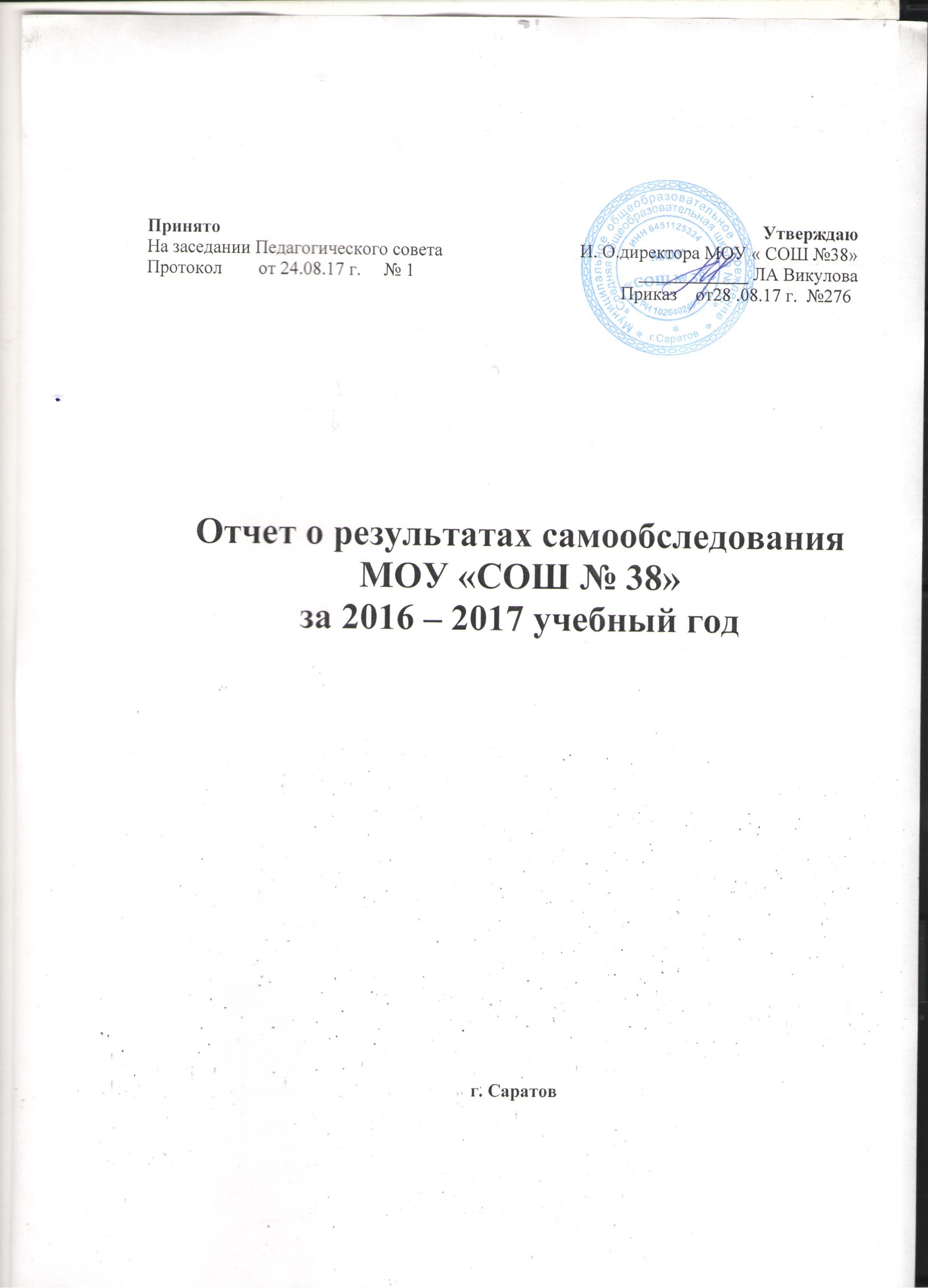 ОТЧЕТ ПО САМООБСЛЕДОВАНИЮМуниципального общеобразовательного учреждения«Средняя общеобразовательная школа № 38»Содержание:Отчет о результатах самообследования МОУ «СОШ № 38»  г. Саратова (далее – отчет) составлен в соответствии с ч. 3 п. 13 ст. 28, ч. 2 п. 3 ст. 29 Федерального закона от 29.12.2012г. № 273-ФЗ «Об образовании в Российской Федерации» в целях обеспечения информационной доступности и открытости деятельности муниципального общеобразовательного учреждения «СОШ №38» (далее –школа). Цель самообследования: Проведение внутренней экспертизы с целью всестороннего анализа деятельности МОУ «СОШ № 38» за 2016-2017 учебный год.Процедура самообследования способствует:Определению соответствия критериям показателей государственной аккредитации, образовательным целям и социальным гарантиям.Рефлексивной оценке результатов деятельности педагогического коллектива, осознанию своих целей и задач и степени их достижения.Возможности заявить о своих достижениях, отличительных показателях.Отметить существующие проблемные зоны.Задать вектор дальнейшего развития школы.Источники информации:Нормативно-правовые документы, рабочие документы, регламентирующие направления деятельности ОУ (аналитические материалы, планы и анализы работы, программы, расписания уроков, дополнительного образования, статистические данные).Общие сведения об учрежденииМуниципальное общеобразовательное учреждение «Средняя общеобразовательная школа №38» осуществляет образовательную деятельность с 1 сентября 1962 года.  Учреждение ориентировано на обучение и воспитание детей, способных к активному интеллектуальному труду, к творческой и исследовательской деятельности. Учреждение имеет Устав, лицензию №2088от 03.06.2015г. серия  64Л01 №0001766, свидетельство о государственной аккредитации, регистрационный № 912 от 25.05.2015г. серия  64 АО1 №0000181. С этими документами можно познакомиться на информационном стенде в холле Учреждения, информационном сайте школы, на сайте школы в образовательной сети «Дневник. ру». Школа находится в Заводском районе г. Саратова.Юридический адрес ОУ:410060,Российская Федерация, , город Саратов, улица Южная, д. 46. Юридический и фактический адрес совпадают. Продолжительность учебной недели 1-3 классов – 5 дней, 4-11 – 6 дней. Уроки имеют продолжительность 45 минут. Две перемены - по 20 минут, остальные по 10 минут. Учебный процесс в школе осуществляется по базисному учебному плану 2004 года в 8-11 классах и ФГОС в 1-7 классах.   В соответствии с социокультурными условиями микрорайона и программой развития образовательного учреждения в минувшем учебном году усилия администрации и педагогического коллектива были направлены на реализацию цели, поставленной перед школой.Цель: Совершенствование форм и методов учебно-воспитательного процесса, учитывающего способности, возможности интересы обучающихся.Задачи: 1. Содействовать обучению, воспитанию и развитию человека как свободной,  ответственной и творческой личности на основе:а)  дальнейшей профилизации обучения;б)  внеучебной деятельности посредством организации дополнительных  занятий,  кружков, объединения по интересам в соответствии с  образовательными запросами  обучающихся и их родителей;в) сохранения и укрепления здоровья детей, приобщения школьников к навыкам здорового образа жизни;г) партнерства и сотрудничества с родителями и общественными   организациями.2.  Обеспечить внедрение в практику работы школы принципов и методик системного анализа деятельности учителей и учащихся как средства достижения более высокого качества  образования путем повышения компетентности преподавателей в области диагностики,  мониторинга, оценки и самооценки деятельности детей и взрослых через курсовую  подготовку, групповые и индивидуальные консультации,   самообразование.3.  Формировать патриотическое сознание, чувства верности своему Отечеству и готовности       выполнения гражданского долга.Основное внимание уделялось повышению образовательного потенциала педагогов и школьников за счёт углубления сотрудничества школы с учреждениями образования города, систематического взаимодействия с другими школами, включения учеников и учителей в научно-исследовательскую деятельность, опытно-экспериментальную, самообразовательную деятельность. Этому способствовали также работа в различных формах повышения квалификации педагогов, развитие практических умений и навыков учащихся на уроках, участие детей и взрослых в проблемных семинарах, конференциях, организация обмена опытом, аттестация педагогических кадров и выпускников школы. 2.Управление школой2.1. Управление МОУ «СОШ № 38» осуществляется в соответствии с Федеральным законом Российской Федерации № 273-ФЗ «Об образовании в Российской Федерации» и Уставом на принципах демократичности, открытости, единства единоначалия и коллегиальности, объективности и полноте используемой информации, приоритета общечеловеческих ценностей, охраны жизни и здоровья человека, свободного развития личности. Для выполнения поставленных задач в полном объеме была  спланирована  деятельность администрации школы по созданию  условий для  успешной работы участников образовательного процесса;  систематически проводится  анализ выполнения принятых управленческих решений, обеспечивающих качество  результативности обученности учащихся и соответствующая коррекция деятельности педагогического коллектива.                                                                                                      Для успешного выполнения поставленных целей и задач  была спланирована методическая работа школы,  созданы необходимые  условия:а) составлен образовательный план, в соответствии с БУП 2004 года с  8 -11 класс и ФГОС в 1-7 классы,  позволяющий заложить фундамент знаний по  основным дисциплинам,  обеспечить уровень,  соответствующий стандарту  образования;б) организовано методическое и информационное сопровождение реализации ФГОС  в течение 2016-2017 учебного года;в) спланирована работа ШМС И ШМО учителей - предметников;г) продумана система внутришкольного  контроля,  охватывающего  все стороны учебно- воспитательного процесса;д) формирование навыков   здорового образа жизни; работы по обеспечению сохранности здоровья участников образовательного процесса; е) работа по улучшению материально-технической базы кабинетов;ж) использования ИКТ технологий при проведении уроков;з) оказание методической помощи молодым учителям;и) создание условий по вовлечению педагогов и учащихся для участия в конкурсных   мероприятиях разного уровня ( научно-практических и   исследовательских  конференциях, интеллектуальных марафонах,  предметных чемпионатах, дистанционных  олимпиадах и т.д.).Управленческие действия, предпринимаемые в школе, осуществляются на основе прогнозирования общих линий развития и направлены на повышение качества предоставляемых образовательных услуг.Формами самоуправления являются Педагогический совет,Управляющий совет, общее собрание работников школы, Совет родителей, Совет обучающихся.В школе функционируют следующие структурные подразделения:•   Методический совет;• Социально-педагогическая служба	Каждое структурное подразделение выполняет функции, направленные на организацию учебно-воспитательного процесса согласно должностным обязанностям, локальным актам.Основной формой взаимодействия администрации и педагогического коллектива является обмен информацией, индивидуально-групповые консультации, собеседования.  Все положения об органах государственно-общественного самоуправления, о переходе на новую систему оплаты труда, отчёт по самообследованию деятельности школы размещены на школьном информационном сайте.Администрация  школы ведёт планомерную  работу с педагогическим коллективом по совершенствованию профессионального мастерства и повышению квалификации педагогов. 11 педагогов прошли курсовую подготовку на базе СОИРО. В соответствии с графиком учителя школы проходят аттестацию, из 2 человек один   учитель подтвердил высшую категорию ,один  учителя подтвердил первую категорию, шесть человек  прошли аттестацию на соответствие занимаемой должности.2.2. Управленческий аппарат сформирован, распределены функциональные обязанности между членами администрации, регламентируемые приказом по образовательному учреждению МОУ «СОШ №38»Функциональные обязанности, распределенные среди членов администрации, обеспечивают режим своевременного функционирования и гибкого развития, однако все члены администрации владеют всеми основными вопросами, в случае необходимости осуществляют замену. Это обусловлено достаточным уровнем управленческой культуры, владением современными информационными технологиями. Целостная работа механизма управления, координирование деятельности педагогического коллектива осуществляется через: - четкое определение уровня управления, их функционала и связи между ними;- построение работы на перспективной, прогнозируемой основе по программе развития;- перевод делопроизводства на компьютеризированную основу;- системность ВШК;- внедрение системного подхода в диагностике состояния УВП.Администрация школы, делегируя управленческие полномочия, предоставляет право планировать использование часов школьного компонента, обсуждать программы внеаудиторных занятий и элективных курсов; выполнять контролирующие функции: проверка и ведение школьной документации (тетради, дневники), выполнение практической части учебных программ. Участие учителей в педагогических советах предоставляет широкое право в определении и принятии тех или иных решений, а также в их исполнении, рефлексия проводимых мероприятий позволяет управленческой команде своевременно и оперативно корректировать свою деятельность и деятельность педагогического коллектива. 2.3. Информационно-аналитическая деятельность администрации школы осуществляется при помощи ИКТ, имеется выход в Интернет, создана локальная сеть по учреждению. Накопление, обобщение материалов по различным направлениям деятельности школы осуществляется при проведении ВШК и обсуждении на оперативных совещаниях, методическом совете или методических объединениях, совещаниях при директоре, проходящих регулярно по плану. Школьная документация представлена справками директора и заместителей директора, протоколами педагогического и методического советов, совещаний при директоре, книгами приказов по основной деятельности, планами и анализом работы за год, программами образовательного учреждения.2.4. Контрольно-диагностическая и коррекционная функции управления осуществляются администрацией через организацию ВШК. Диагностика текущего состояния дел позволяет обобщить положительный опыт, выявить существующие проблемные зоны, выбрать наиболее адекватные и результативные способы решения проблем. ВШК призван в конечном счете повысить качество образования. Осуществление контроля ведется по следующим направлениям:Состояние знаний, умений и навыков учащихся;Состояние преподавания учебных предметов;Ведение школьной документации;Реализация учебного плана;Организация начала учебного года;Работа по подготовке к экзаменам;Организация медицинского обеспечения;Организация питания;Выполнение требований по охране труда, безопасности жизнедеятельности, правил пожарной безопасности;Организация работы по сохранению контингента;Посещаемость учебных занятий;Организация каникул;Обновление и пополнение библиотечного фонда;Работа библиотеки;Состояние школьного здания;Готовность школы к зимнему периоду, Соблюдение температурного режима,Контроль за состоянием хозяйственной деятельности, За качеством работы обслуживающего персонала. Указанные вопросы рассматривались на совещании при директоре. В результате проверок школы различными инстанциями замечаний по нарушению финансовой и хозяйственной деятельности не было.По итогам контроля (используются разные виды контроля) составляются аналитические справки, принимаются управленческие решения, осуществляется контроль выполнения принятых решения и исправления недостатков. Кроме этого, ВШК является механизмом материального поощрения педагогов, работающих результативно и эффективно. Положительные результаты могли служить основанием для подтверждения и  повышения квалификации работников. Педагогический анализ и годовой план работы школы сбалансированы. На совещаниях при директоре уточняются еженедельные выборки плана с последующим анализом и коррекцией, заслушиваются аналитические справки, отчеты по различным направлениям деятельности. В связи с переходом на НСОТ разработаны и утверждены показатели и критерии эффективности труда по каждой категории сотрудников. Вывод: Показателями эффективного управления являются результаты деятельности школы по следующим составляющим:Критерии факта – отсутствует количество учащихся, оставленных на повторный курс; незначительно, но улучшилось состояние здоровья детей, повысились результаты участия в олимпиадах, конкурсах, соревнованиях;Критерии отношений – улучшились межличностные отношения, нет конфликтов между участниками образовательного процесса;Критерии качества – позволяют проследить взаимосвязь между процессом управления и личностным ростом участников образовательного процесса.3. Структура образовательного учреждения, уровень и направленность реализуемых образовательных программ.	Школа, исходя из государственной гарантии прав граждан на получение бесплатного среднего общего образования, осуществляет образовательный процесс, соответствующий трем уровням образования:Iуровень– начальное общее образование (нормативный срок освоения – 4 года), 1-4 класс – обеспечивает развитие учащихся, овладение ими чтением, письмом, счетом, основными умениями и навыками учебной деятельности, элементами теоретического мышления, простейшими навыками самоконтроля учебных действий, культурой поведения и речи, основами личной гигиены и здорового образа жизни.	Начальное образование является базой для получения основного общего образования.	II уровень – основное общее образование (нормативный срок освоения 5 лет), 5-9 класс – обеспечивает освоение обучающимися общеобразовательных программ основного общего образования, создает условия для становления и формирования личности обучающегося, его склонностей, интересов и способностей к социальному самоопределению. Основное общее образование является базой для получения среднего общего образования, начального и среднего профессионального образования.	III уровень – среднее общее образование (нормативный срок обучения 2 года), 10-11 класс – является завершающим этапом общеобразовательной подготовки, обеспечивающей освоение обучающимися общеобразовательных программ среднего (полного) общего образования, развитие устойчивых познавательных интересов и творческих способностей обучающегося, формирование навыков самостоятельной учебной деятельности.Структура классов и состав обучающихся:  на 2016-2017 учебный годВ начальной школе реализуются следующие системы обучения: система УМК «Перспективная начальная школа». Предшкольная подготовка детей осуществляется через организацию курсов «Подготовительная группа к обучению в 1 классе». Целью подготовительного курса является развитие личности ребёнка старшего дошкольного возраста, разносторонняя подготовка детей к обучению в общеобразовательной школе.В школе создана система воспитательной работы, обеспечена внеурочная занятость учащихся в рамках дополнительного образования (кружки,  секции).В первый класс школы принимаются дети, которым исполнилось не менее шести лет шести месяцев до 1 сентября текущего года, при отсутствии противопоказаний по состоянию здоровья, но не позже достижения ими возраста восьми лет.При приеме учащегося школа знакомит родителей (законных представителей) с Уставом Учреждения, лицензией на право ведения образовательной деятельности, со свидетельством о государственной аккредитации Учреждения, основными образовательными программами, реализуемыми  Учреждением, и другими документами, регламентирующими организацию образовательного процесса, в том числе режим занятий учащихся, порядок регламентации и оформления отношений Учреждения и учащихся, воспитанников и (или) их родителей (законных представителей).	Вывод: Данная структура школы соответствует функциональным задачам муниципального образовательного учреждения и Уставу школы.4.  Кадровое обеспечение. Система повышения квалификации. 4.1 В МОУ «СОШ №38» работают46  педагогов (по Ф №43- РИК)Образовательный уровень педагогических кадровОбновление коллектива молодыми специалистамиВозрастной состав педагогов (%)Анализ данных позволяет говорить о работоспособности коллектива, о его активности, стремлении повышать свой профессиональный уровень.	По результатам обследования уровень социально-психологического климата  - благоприятный, т. е., по мнению педагогов, сплочению коллектива способствует доброжелательность в отношениях друг к другу, вовлеченность в инновационную работу, взаимопонимание.4.2 Статистические данные по педагогам:Педагогический стаж (%)4.3 Повышение квалификации и профессиональная переподготовка педагогических кадров  в МОУ  «СОШ № 38»Повышение квалификации педагогов в период реформирования образовательной системы – насущная задача сегодняшнего дня. Невозможно говорить о перспективах развития школы, о внедрении в педагогическую практику новых форм и методов организации учебного процесса без системной работы по обучению кадров, которая проводится как на уровне муниципалитета, так и на уровне школы. Повышение квалификации носит системный и плановый характер. Формы повышения квалификации:- курсовая подготовка в СОИРО;- практико-ориентированные семинары на базе школы, СОИРО;- конференции; - самообразование; - обмен опытом в рамках взаимодействия между школами.   Теория управления гласит: «Самое дорогое – люди, которые трудятся в учреждении и которых необходимо ценить». По результатам деятельности педагоги МОУ «СОШ № 38» отмечены наградами:- Звание «Почетный работник общего образования РФ» имеют 9 человек,  - Почетной грамотой министерства образования РФ награждены 2 человека,  - Кавалер орденов «Красная Звезда», «За службу Родине», орден за боевые действия в Афганистане «Красное Знамя»- 1 человек.Вывод: За последние годы произошли следующие количественные и качественные изменения педагогического коллектива: -  увеличился количественный состав педагогических работников, -  произошло вливание в коллектив молодых педагогов,- возросло  количество педагогов, повысивших свое мастерство через курсовую подготовку.             Педагоги школы принимают участие в конкурсах профессионального мастерства, способствующих повышению престижа работников образования, стабилизации кадрового состава и стимулирования профессионального роста педагога.5. Контингент образовательного учреждения.5.1 Общая численность учащихся:Здание рассчитано на 920 учащихся. В школе обучается  720 учащихся в 27 классах.  - на первом уровне: в 1 – 4 классах обучается  350учащихся; - на втором уровне: в 5 – 9  классах обучается  330 учащихся; - на третьем уровне: в 10-11 классах обучается  40 учащихся.Средняя наполняемость классов: 27  человека.Численность обучающихся школы не превышает лицензионный норматив.5.2 Комплектование классов Контингент обучающихся стабилен, выбытие обучающихся из ОУ происходит по причине перемены места жительства в другие районы города и выезд за пределы города, области.	За последние два года увеличился набор детей в 1 класс:В школе наблюдается  увеличение численности обучающихся  за два последних учебных года, благодаря увеличению количества первоклассников, что объясняется улучшением демографической ситуации. Наметилась тенденция к сохранению численности учащихся, благодаря мерам, которые принимает школа:-налажена тесная связь начальная школа - детский сад на основании договора о сотрудничестве с ДОУ № 124, 233,-создана атмосфера творческого поиска и сотрудничества учитель-ученик-родитель,-установлена системность сотрудничества учителей начальной, основной и средней школы,-проводятся «Дни открытых дверей» для родителей первоклассников с проведением открытых уроков, внеклассных мероприятий,-приглашаются родители на проведение общешкольных  мероприятий,-усилена работа по привлечению учащихся к проектно-исследовательской деятельности.5.3. Социальный состав обучающихся.       Одним из основных направлений социально-аналитической деятельности школы является составление социального паспорта.    Социальный состав семей :Всего  обучающихся в школе на начало учебного года – 720.Многодетных семей – 19,  детей в них – 76.   Малообеспеченных семей  – 106,  детей в них  –147.   Неполных семей – 65,   детей в них – 80.       Семей, находящихся в социально – опасном положении -3, детей в них-7.Опекаемых детей – 9 из них :детей-сирот – 3.Детей, проживающих с родственниками без оформления опеки – 2.Детей с ограниченными возможностями (инвалидов) – 3Семей беженцев, переселенцев –  3.Детей, состоящих на учёте у классного руководителя – 7.Детей, состоящих на внутришкольном учёте –2.Детей, состоящих на учёте в ПДН – 6.здоровья;яют овья учащ учащихся В связи с тем, что в школе обучается большой процент детей из многодетных, социально-незащищенных семей необходимо развивать систему работы с данными категориями учащихся и их родителями (законными представителями). На протяжении ряда лет школа успешно оказывает содействие в выявлении неблагополучных семей с целью принятия своевременных мер по защите прав детей и оказанию им необходимой помощи, старается изменить микроклимат в семье.Большая доля ответственности за процесс социального формирования ребенка, а также его личностное и психологическое развитие лежит на родителях, которые должны обеспечивать детям условия жизни, необходимые для всестороннего развития ребенка. Школа оказывает содействие в выявлении неблагополучных семей с целью принятия своевременных мер по защите прав детей и оказанию им необходимой помощи, старается изменить микроклимат в семье, чтобы не потерять растущего в ней человека.6. Содержание образовательной деятельности6.1. Образовательная программа.С 2010 года разработана и введена в действие  образовательная программа ОУ, которая является нормативным документом, определяющим цели и ценности образования в муниципальном бюджетном общеобразовательном учреждении «Средняя общеобразовательная школа № 38»,  характеризующим   содержание образования, особенности организации образовательного процесса, учитывающих  образовательные потребности, возможности и особенности развития обучающихся, их родителей, общественности и социума.Общей целью образовательной программы является создание условий для формирования ключевых компетентностей обучающихся и воспитанников, способных к успешной социализации в обществе и активной адаптации на рынке труда.Достижение цели обеспечивается решением следующих задач:             - изучение и учет образовательных потребностей субъектов образовательного процесса, а также познавательных интересов и способностей обучающихся и воспитанников;              - обновление содержания образования в соответствии с требованиями государственного образовательного стандарта общего образования и образовательными потребностями субъектов образовательного процесса;             -  организация системы мониторинга качества образования, основным индикатором которого  является уровень образованности, а также степень удовлетворенности обучающихся качеством образовательных услуг;              - внедрение гуманистического, личностно-ориентированного образования, элементов развивающего обучения, а также передовых технологий образовательного процесса;               - обеспечение непосредственного участия каждого учащегося во всех видах учебной  деятельности для формирования социокультурной воспитательной среды, самовыражения и саморазвития;                 - предоставление возможности учащимся овладения содержанием образования повышенного уровня в определенной области знаний за счет введения спецкурсов, факультативных занятий  в классах начальной, основной и средней школы;                 - развитие дополнительного образования для более полной реализации творческого потенциала и образовательных потребностей учащихся с учетом их индивидуальных способностей и желаний;              - сохранение и укрепление здоровья детей за счет создания условий здоровьесберегающей организации учебного процесса; организации мониторинга физического здоровья учащихся и обеспечение медико-психолого-педагогического сопровождения образовательного процесса;                - обеспечение высокого профессионального уровня всех категорий работников школы.6.2. Учебный план.В учебном плане отражены все образовательные области, образовательные компоненты и учтены нормативы учебной нагрузки школьников, определено учебное время на изучение образовательных областей.Срок усвоения образовательных программ: начального общего образования – четыре года,основного общего – пять лет, среднего общего – два года.Режим работы (соответствует СанПин 2.4.2.2821-10 с учетом постановления от 24 ноября 2015 г. № 81 «О внесении изменений № 3 в СанПиН 2.4.2.2821-10 «Санитарно-эпидемиологические требования к условиям организации обучения, содержания в общеобразовательных организациях»)Учебный план составлен с целью дальнейшего совершенствования образовательного процесса, повышения результативности и  качества обучения школьников, обеспечения вариативности образовательного процесса, сохранения единого образовательного пространства,  с учётом гигиенических требований, предъявляемых к условиям обучения и воспитания школьников и сохранения их здоровья. Учебный план школы реализует принципы вариативности, непрерывности, преемственности в обучении. Учебный план школы нацелен на решение следующих задач:- обеспечение базового образования для каждого обучающегося;- совершенствования образовательного процесса;- развития творческих способностей  обучающихся;- удовлетворение образовательных запросов на уровне возможностей и способностей  обучающихся путём стартовой дифференциации;- осуществление предпрофильной  подготовки и  создание адаптивной образовательной среды;- осуществление  профильной  подготовки обучающихся  на основе индивидуальных учебных планов;- повышения качества обучения.   В качестве учебных программ предметных и ориентационных  элективных  курсов при предпрофильной подготовке и профильном обучении  используются программы, предлагаемые СОИРО, программы, опубликованные в предметных научно-методических журналах, модифицированные (рабочие), а также  авторские программы. Обучение в школе осуществляется по шестидневной учебной неделе                  (с 4-11 классы). Обучение в 1-м классе осуществляется с соблюдением следующих дополнительных требований согласно СанПиН 2.4.2.2821-10: учебные занятия проводятся по 5–дневной учебной неделе и только в первую смену; использование «ступенчатого» режима  обучения в первом полугодии  (в сентябре, октябре – по 3 урока в день по 35 минут каждый, в ноябре – декабре – по 4 урока по 35 минут каждый, январь – май – по 4 урока по 40 минут каждый.Недельная нагрузка не превышает предельно допустимую.Во 2-11 классах продолжительность урока устанавливается  в  45 минут.Перемены: после 1,4,5,6 урока - по 10 минут, после 2,3 урока – 20 минут. Начало занятий в 8.30.Сменность:  1-11классы обучение в 1 смену.Продолжительность учебного года составляет:- в 1-х классах – 33 недели- во 2-8,10 классах – 34 недели;- в 9, 11 классах – 34 недели без учета государственной итоговой  аттестации.Главной особенностью образования на 1 уровне является введение ФГОС  ООО в 1-4 классах.В связи с введением федеральных государственных образовательных стандартов и с целью создания условий для поэтапного введения ФГОС  начального общего образования в учебном плане предусмотрено ведение «внеурочной деятельности».Внеурочная деятельность 6 часов в неделю  в ОУ включает в себя:Художественно-эстетическое направление представлено кружками:«Юный художник» - 1 час в 1А, 1Б, 1В, классах;«Мягкая игрушка» - 1 час 1А,1Б, 1В классах;« Творчество» – по 1 часу в 2А,  2Б, 2В,3А,3Б,3В  классах;«Театр круглый год » - по 1 часу в 1 А, 1Б, 1В классах;«Умелые руки» - 1А, 1Б, 1ВДанные занятия предполагают формирование основ музыкальной, художественной и сценической культуры учащихся.Научно-познавательное направление способствует общему речевому, информационно-технологическому развитию учащихся, расширению кругозора, технической культуры и  включают в себя следующие занятия:информатика -  по 1 часу в 4Б  классе;занимательная математика – по 1 часу в 1А, 1Б ,2А, 2Б, 3А, 3Б, 3Вклассах;Привитие интереса к истории  родного края можно проследить на занятиях объединения «Юный краевед» - по 1 часу в 1А, 1Б, 1В, 2А классах. Обучение на первой ступени осуществляется по следующим программам и учебно-методическим комплексам:1А,Б,В; 2А,Б,В;3А,Б,В; 4А,Б,В классы « Перспективная начальная школа».В целях развития физической культуры, сохранения и укрепления здоровья обучающихся 3 часа отведено на уроки физической культуры .Курс ОЗОЖ в 1- 4 классах интегрируется в рамках учебных курсов «Окружающий мир» и «Физическая культура».Предметы федерального компонента изучаются в полном объеме.  Предельно допустимая  аудиторная нагрузка на одного ученика составляет 21 час в 1 классе и  23 часа во 2-3 классах, 26 часов в 4 классах.Содержание обучения в 5–9 классах реализует принцип преемственности между начальной и основной школой, создает условия для подготовки учащихся к выбору профиля дальнейшего образования, их социального самоопределения и самообразования. В этой связи часы регионального компонента   распределяются следующим образом:     - ОЗОЖ для 1-4 классов(интегрировано с предметом «Окружающий мир»)     -ОЗОЖ – 1час в 8-9 классах    - экология – 1 час в 8-9 классах    - ОБЖ – 1 час в 9 классах    - русский язык – 1 час в 10-11 классах    - математика – 1 час в  10-11 классах   Учебным планом МОУ «Средняя общеобразовательная школа № 38» предусмотрено распределение часов части, формируемой участниками образовательных отношений в соответствии с результатами диагностики, проводимой администрацией школы. Данная часть учебного плана обеспечивает реализацию индивидуальных потребностей обучающихся и представлена следующими предметами, модулями, курсами:          В 5-х классах        1 час – обществознание, курс «Введение в обществознание» для расширения представлений учащихся о человеке, обществе, природе.          0,5 часа – история, модуль «Мифы народов мира» для расширения кругозора учащихся.          0,5 часа – модуль «Основы духовно-нравственной культуры народов России» - для формирования духовно-нравственной культуры, социализации учащихся.         1 час - информатика, курс «Мир информатики и ИКТ» позволит повысить компьютерную грамотность.         1 час – экология, курс «Введение в экологию», для расширения кругозора учащихся и проведения экологических акций.         1 час – ОЗОЖ   для продолжения формирования основ  здорового образа жизни.          В 6-х классах         1 час - информатика, курс «Мир информатики и ИКТ» позволит повысить компьютерную грамотность.         1 час – экология, курс «Экология растений» для расширения кругозора учащихся и проведения экологических акций.         1 час – ОЗОЖ   для продолжения формирования основ  здорового образа жизни.  1 час- география, курс «География родного края» для расширения кругозора  учащихся, углубления работы по патриотическому воспитанию на основе изучения истории и географии родного края           В 7-х классах         1 час – физика, «Занимательная физика» для формирования навыков и умений в решении задач         1 час – экология, курс «Экология. Животные» для расширения кругозора учащихся и проведения экологических акций.         1 час – ОЗОЖ   для продолжения формирования основ  здорового образа жизни.  1 час - биология, курс «Разнообразие живого мира» для расширения кругозора  учащихся.          1 час –  Основы безопасности жизнедеятельности для формирования умений учащихся ориентироваться при возникновении чрезвычайных ситуаций.в 8 классах:          1 час- химия, курс «Занимательная химия» для формирования навыков и умений в решении задач          1 час- технология, «Занимательная технология» для развития навыков кройки и шитья.         1 час – изобразительное искусство «Виды изобразительного искусства» для расширения кругозора обучающихся и развития творческих способностей Образовательный план для 9-х классов составлен на основе регионального базисного учебного плана 2004 года (Приказ Министерства образования  Саратовской области № 1312 от 09.03.2004 с изменениями, утвержденными приказами Минобрнауки России от 20.08.10 № 241, 30.08.2010 № 889, 03.06.2011 № 1994, 01.02.2012 №74, 24.01.2012 № 39). В 9-х классах осуществляется предпрофильная подготовка обучающихся, которая реализуется через информирование и ориентацию обучающихся (путем введения элективных курсов) в отношении их выбора профиля обучения в старшей школе.           Часы компонента образовательного учреждения используются на предпрофильную подготовку и распределяются следуюшим образом: 3 часа – элективные курсы.            В I  четверти – ориентационные элективные курсы, курсы психолого-педагогического сопровождения, информационная работа.           Во II четверти - предметные элективные курсы по выбору обучающихся.	Особенности учебного плана школы на 3 уровне обученияУчебный план для X - XI классов ориентирован на 2-х-летний нормативный срок освоения образовательных программ  среднего общего образования на основе изучения учебных предметов на  базовом и  профильном уровнях.  III уровень обучения в МОУ «Средняя общеобразовательная школа № 38» реализует модель однопрофильного обучения  по социально-экономическому направлению.                                                                                                      Учебный план  III уровня обучения состоит из следующих частей: базовые учебные предметы, профильные учебные предметы, региональный компонент, элективные учебные предметы.В 10-11 классах социально-экономического направления изучаются профильные учебные предметы: математика, обществознание, география.Учебным планом школы предусмотрено следующее распределение часов регионального компонента в 10-11 классах:        1 час- русский язык        1 час- математика         Изучение данных предметов поможет углубить и систематизировать знания учащихся  по данным предметам, подготовить к ЕГЭ.4 часа компонента образовательного учреждения использованы на проведение элективных предметов:В 10 классе:         1 час - русский язык «Практическая стилистика русского языка. Лексика» для отработки навыков работы с текстами и умения находить и исправлять речевые и грамматические ошибки.         1 час - биология «Гены в нашей жизни» для расширения научного кругозора  и формирования здорового образа жизни.          1 час – экономика «Основы управления личными финансами» для формирования представлений о планировании личных финансовых потоков и анализе инвестиционных инструментов.                  1 час -  право «Введение в право. Государственное право» для формирования навыков анализа юридических документов. В 11 классе:          1 час - русский язык «Развивайте дар речи. Сочинения разных жанров» для отработки навыков работы над составлением текстов сочинений по русскому языку и литературе.          1 час - биология «Биология в мире профессий» для изучения применения биологических знаний в разноотраслевой профессиональной деятельности.           1 час  – экономика «Основы управления личными финансами» для отработки практического применения курса.          1 час -  право «Уголовная и административная юстиция» для расширения кругозора в вопросах уголовного и административного права6.3. Расписание уроковРасписание уроков составлено с учетом дневной и недельной умственной работоспособности обучающихся и шкалой трудности учебных предметов. Для обучающихся I уровня обучения основные предметы проводятся на 2 - 3-х уроках, а для обучающихся II и III уровня образования - на 2, 3, 4 уроках. Число уроков в день не превышает более 5 в начальных классах (кроме первого класса) и более 6 уроков - в 5 - 11 классах.Для обучающихся 1-х классов в сентябре месяце соблюдается «ступенчатый» метод учебной нагрузкой. С октября в 1 классах в расписании предусмотрена динамическая пауза в середине учебного дня.Учебная нагрузка в течение недели распределена таким образом, что наибольший ее объем приходится на вторник и среду. В эти дни в расписание уроков включены предметы, соответствующие наивысшему баллу по шкале трудности.   6.4.  Образовательные услугиМуниципальное образовательное учреждение «Средняя общеобразовательная школа №38» строит свою деятельность в соответствии с законодательством Российской Федерации, ведомственными нормативными актами, нормативно – правовыми актами органов местного самоуправления, Уставом, договором между школой и учредителем, локальными правовыми актами. Школа обеспечивает общедоступность и бесплатность начального общего, основного общего и среднего  общего образования, индивидуальное обучение на дому учащимся, имеющим медицинское заключение. Содержание образования в школе отраженно в образовательном  плане.В образовательный план  заложена реализация концепции профильного обучения на ступени среднего  общего образования и предпрофильной подготовки учащихся основной школы. Образовательный план школы реализует вышеназванные подходы и ориентирован на дифференциацию обучения, на развитие учащихся, на раннюю предпрофильную подготовку и профилизацию в старших 10-11-х классах с учётом интересов учащихся, их родителей и возможностей школы. Школа, в свою очередь, используя данный образовательный план, обеспечивает право учащихся на выбор уровня образования и образовательных программ профильного или базового уровня.В 2016–2017 учебном году МОУ «СОШ № 38» работала  в следующем режиме:-    1 – 3  классы, обучались по пятидневной рабочей неделе при продолжительности урока 35-45 минут;-    4-11 классы   обучаются по шестидневной рабочей неделе   при  продолжительности урока 45 минут.Обязательная    недельная    нагрузка    учащихся    школы соответствует нормам, определённых СанПиНом 2.4.2.2821-10  и составляет по классам: 1 -е классы - 21 час; 2-3  классы - 23 часа; 4-е классы - 26 часов; 5-е классы - 32 часа; 6-е классы - 33 часа; 7-е классы - 35 часов; 8 классы- 36 часов; 9 классы- 36 часов; 10-11-е классы - 37 часов;Выводы:Учебный план соответствует заявленным образовательным программам в части реализации программ начального общего, основного общего, среднего общего образования.Сетка часов учебного плана на 2016-2017 учебный год полностью соответствует по структуре рекомендованным региональным учебным планом (инвариантный, региональный  и компонент образовательного учреждения, внеурочная деятельность). Обеспеченность программами учебных дисциплин составляет 100%.Программное обеспечение учебного плана соответствует уровню и направленности реализуемых образовательных программВыполнение учебного плана за три года  составляет 100%Программы регионального компонента, компонента образовательного учреждения выполнены на 100%.7. Результативность образовательной деятельности. Качество подготовки выпускников ступеней образования.7.1. Результаты освоения программы учащимися школыВ течение 2-х лет отмечается стопроцентная успеваемость учащихся.  Наблюдается сохранение   качества знаний обучающихся по школе на уровне  43%. В мае месяце  2017 года в МОУ «СОШ № 38» проводилась промежуточная аттестация учащихся 2-10  классов. Для учащихся 1классов была проведена итоговая комплексная работа по выявлению уровня сформированности  универсальных учебных действий в соответствии с требованиями государственного образовательного стандарта начального общего образования. Анализ промежуточной аттестации 2-10 классов за 2016-2017учебный годПромежуточная аттестация – один из важных этапов учебного процесса, так как именно в этот момент проходит подготовка к проведению государственной итоговой аттестации, проверка навыков и умений, выявление уровня знаний учащихся.Цели промежуточной аттестации: ─ проведение независимого контроля усвоения учебного материала обучающимися; ─ повышение мотивации обучения школьников; ─ психологическая адаптация к сдаче экзаменов; ─ подготовка учащихся к сдаче ГИА; ─ повышение ответственности учителей-предметников за результаты труда, за степень освоения обучающимися государственного образовательного стандарта, определённого образовательной программой.Задача промежуточной аттестации: Проверить соответствие знаний обучающихся требованиям государственных стандартов образования и умение применять их на практике.         В целях получения объективных результатов (в классах отсутствовали учителя-предметники), психологической адаптации учащихся к ГИА аттестационная комиссия состояла из двух преподавателей: учителей- предметников и представителя администрации школы или руководителя методического совета. Экзаменационные материалы были составлены в соответствии со Стандартами   начального, основного и среднего образования и содержали задания разного уровня сложности.       По решению Педагогического совета школы от 7 .02. 2017 года № 6 независимая промежуточная аттестации проводилась во 2-10 классах по предметам.Предметы, вынесенные на промежуточную аттестацию и формы их проведения, были следующими:            В процессе организации и проведения промежуточной аттестации школой созданы необходимые условия: своевременно информированы родители, обучающиеся о правовой основе проведения аттестации, формах ее проведения; подготовлены и утверждены аттестационные материалы, расписание промежуточной аттестации. В школе издан приказ от 25.04 2017г.  «Об организации подготовки  учащихся 2-10 классов к проведению промежуточной аттестации, утверждения перечня предметов , количества экзаменов и форм проведения промежуточной аттестации ».      Решением педагогического совета от 25 мая 2017г. № 12, положения о промежуточной аттестации освобождены   от промежуточной аттестации следующие учащиеся :1.1. Имеет отличные отметки по всем предметам учебного года и учебного плана:1.Айроян Арину Гнеловну-2а класс.2. Иванову Екатерину Олеговну-2б класс3. Савельева Владислава Евгеньевича-2б класс4.Шадрину Юлию Евгеньевну- 2б класс5.  Зубрилина Глеба Александровича-3а класс6.Писклакову Полину Александровну-3в класс7. Лазареву Валерию Сергеевну-4а класс8. Салееву Валерию Максимовну-4а класс9 Мартынову Валерию Вячеславовну-4в класс10.Парамонову Анну Сергеевну-6а класс.1.2  заболевших  во время промежуточной аттестации:1.Суханову Ульяну  -2б2.Байкина Николая -2в3. Бойкову Викторию-2в4.Жук Льва-2в5. Завацскую Милану-2в6.Малязина Егора-2в7.Мардачова Егора-2в8. Рассамахина Максима-3б9. Воробьёва Даниила-3б10. Нарежного Дмитрия-3б11.Баянкину Анастасию-3в12.Ширяева Илью-3в13.Снаткину Анастасию Александровну-4а14.Дмитриева Александра Дмитриевича-4а.( по математике)15.Шаройкину Алису-4в16.Родионову Алену Сергеевну-5б17.Вотрина Игоря Константиновича-6а18.Гасанову Севинч-6б19.Жосу Никиту -8б20. Кирдянова Максим -9б.Аттестационная комиссия объективно оценила уровень знаний, умений и навыков учащихся. Все учащиеся  успешно прошли промежуточную аттестацию.Результаты аттестации по русскому языку (письменно)Подтвердили годовые отметки по русскому языку:Во 2-х классах-54чел.(60%)В 3-х классах-75чел.(81%)В 4 –х классах-54 чел (71%)В 5-х классах-55чел.(75 %)В 6-х классах-57 чел.(83%)В 7-х классах-63 чел.(84%)В 8-х классах-40 чел. (70%)В 9-хклассах-37 чел.(90%)В 10 классах-38 чел. (83%)Повысили результат по русскому языку:Во 2-х классах-10 чел(19%)В 3-х классах-2 чел.(2,3%)В 4 –х классах-14 чел (20%)В 5-х классах-3чел.(4 %)В 6-х классах-3 чел.(4%)В 7-х классах-5чел.(6%)В 8-х классах-16 чел. (26%)В 9-х классах-7 чел(16%)В 10 классах-1чел. (5%)Понизили  результат по русскому языку:Во 2-х классах-15(19%)В 3-х классах -4(5%)В 4 –х классах-4 чел (8,8%)В 5-х классах-12чел.(16,6%)В 6-х классах-6 чел.(14,5%)В 7-х классах-16 чел.(18,9%)В 8-х классах-1 чел. (3,3%)В 9-х классах-0чел.В 10 классах-5чел. (23,8)   В соответствии с планом работы МО учителей начальной школы  был проведен диктант по русскому языку  для обучающихся параллели 2- 4 классов.Цель:  установление фактического уровня теоретических знаний обучающихся по русскому языку обязательного компонента учебного плана, их практических умений и навыков; установление соответствия  уровня ЗУН обучающихся требованиям государственного образовательного стандарта начального образования.Задачи: проверить уровень усвоения учащимися основных тем курса русского языка за 2016/2017учебный год:Проверяемые орфограммы и пунктограммы: заглавная буква в начале предложения и вименах собственных; обозначение буквой безударных гласных, парных по глухости — звонкости согласных в корне; мягкий знак как показатель мягкости согласных;правописание слов с непроверяемыми орфограммами; правописание предлогов.Проверяемые языковые, речевые и общеучебные умения: каллиграфически правильно и орфографически верно писать текст, проверять написанное, делить слова на слоги.На выполнение аттестационной работы отводится 45 минут.   Анализ уровня знаний обучающихся 4 классов свидетельствует о том, что практически все овладели программными знаниями, умениями и навыками по русскому языку за 2016/2017 учебный год.Во 2-х классах ошибки были допущены  в подборе проверочного слова для безударного гласного и для парного согласного, в оформление предложения , определение главных слов в предложении.В 3-х классах  ошибки были допущены : безударные гласные в корне слова , проверяемые ударением. Слитное написание приставок, безударные окончания прилагательных, ь- показатель мягкости согласного, определение склонения и падежа.В 4 –х классах: безударные личные окончания глаголов, пунктационные ошибки, оформление предложения, безударные гласные в корне слова, проверяемые ударением, выполнение морфологического разбора слова, безударные личные окончания глаголов.Типичные ошибки в 5-х классах:-нахождение звонких согласных звуков в слове;-выделение грамматической основы предложения;-нахождение антонимов в предложении;- отличие простого предложения от сложного:- правописание о-ё после шипящих в корне слова, в окончании;-правописание ы-и после после ц.- спряжение глаголов- морфологический разбор существительныхТипичные ошибки в 6-х классах:- в определении прилагательных в разных степенях сравнения,-разряды местоимений , прилагательных. Числительных.Типичные ошибки в 7-х классах:-. суффиксы страдательных причастий настоящего и прошедшего времени- н- и –нн- в суффиксе причастий-не с разными частями речи- частица НИ, союз НИ-НИ, приставка НИ- знаки препинания в предложениях с причастным и деепричастным оборотом.- образование причастий - слитное и раздельное написание не с причастиями и прилагательными-отличие союза от другой служебной части речи.Типичные ошибки в 8-х классах:-правописание –н- и –нн- в разных частях речи,-нахождение грамматической основы предложения,-неоднородные определения ,-приложения.-написание не со словами- тире между подлежащим и сказуемым - типы сказуемых.Типичные ошибки в 10 классе:-комментирование авторской позиции в сочинении-рассуждении,- определение авторской позиции в тексте,-работа характеризуется однообразием грамматического строя речи,-в  сочинении допускаются логические ошибки,-допускаются грамматические и речевые ошибки. -средства связи предложений в тексте  - грамматика , морфология- правописание н и нн в разных частях речи.Выводы и предложения:Включить в план урока повторение по  темам, вызывающие у учащихся затруднения.В течение 1 четверти нового 2017-2018 учебного года проводить работу по ликвидации пробелов в синтаксическом разборе предложений и морфологическом разборе слов. Чаще проводить самостоятельную работу по данным разборам с целью выяс-нить качество усвоения материала.Результаты аттестации по математике (письменно)Подтвердили годовые отметки по математике:Во 2-х классах-55 чел(70,7%)В 3-х классах-67 чел.(79,4%)В 4 –х классах-60 чел (85,8%)В 5-х классах-59чел.(83 %)В 6-х классах-63 чел.(97%)В 7-х классах-77чел.(91,8 %)В 8-х классах-55 чел. (93,2%)В 9-х классах-44чел. (97,5%)В 10 классах-11чел. (52,4%)Повысили результат по математике:Во 2-х классах-10 чел(12,8%)В 3-х классах-12 чел.(13,4%)В 4 –х классах-8чел (16%)В 5-х классах-2 чел.(4,3 %)В 6-х классах-0 чел.(0%)В 7-х классах-2 чел.(6,7%)В 8-х классах-2чел.(6,9%) В 9-х классах-0чел.(0%)В 10 классах-10чел. (47,6%)Понизили  результат по математике:Во2-х классах-13 чел.(13,1%)В 3-х классах-6 чел (7,1%)В 4 –х классах-2 чел (8%)В 5-х классах-10чел.(14,1%)В 6-х классах-2 чел.(4,5%)В 7-х классах-5чел.(5,9%)В 8-х классах-2 чел. (6,7%)В 9-х классах-0чел.(0%)В 10 классах-0 чел. (0%)Ошибки: 2 класс: сложение  и вычитание  трёхзначных чисел с переходом через разряд, порядок выполнения действий, в вычислениях. задачи на нахождение  длин отрезков.3 класс: выражения на порядок действий сравнение величин , перевод единиц времени, массы, длины, решение геометрических задач.4 класс: умножение и деление  чисел столбиком , ряд чисел в порядке возрастания и убывания, вычисления.5,6 классыНеобходимо  уделить  особое  внимание  в  процессе  организации  учебной  работы  учащихся  класса  таким проблемным умениям как: Решение уравнения с помощью основного свойства пропорции;Задача на составление уравнения;Действия с рациональными числами;Сложение и вычитание дробей с разными знаменателями;Раскрытие скобок и приведение подобных слагаемых;Действия с десятичными дробями;Нахождение дроби от числа;7, 8 классыНеобходимо  уделить  особое  внимание  в  процессе  организации  учебной  работы  учащихся  класса  таким проблемным умениям как: Упрощение рациональных выражений;Сложение и вычитание дробей с одинаковыми знаменателями;Упрощение выражений, содержащих знак радикала;Вычисление значений выражений, содержащих арифметический квадратный корень;Нахождение корней квадратного уравнения;Применение теоретического материала на практике;9,10 класс ошибки:-нахождение и вычисление  производных;- нахождение  области определения функции; -составление уравнения касательной к графику функции; -решение тригонометрических выражений ;- работа с графиком функции.Выводы:	Анализируя результаты переводного экзамена по математике  в 2-10-х классах можно отметить, что успеваемость по математике составляет – 100%, а качество ЗУН–37,5 ( в начальной школе-42,3% ;5-9 классы-27,3% ;10 классы-85,7%)В целом итоги промежуточной аттестации по математике  соответствуют базовому уровню знаний учащихся, их возможностям и способностям, выбранным для промежуточной аттестации, также соответствует требованиям программы.В 2017-2018 учебном году обратить особое внимание на изучение тех тем и во-просов, на которые были сделаны ошибки и на организацию повторения для подготовке к ГИА. На МО проанализировать ситуацию  и разработать мероприятия по повышению качества знаний в среднем звене.Результаты аттестации по физике(письменно)Подтвердили годовые отметки по физике: 72 чел (86 ,3%) Повысили результат:  10 чел.(11,2%)Понизили результат :2чел(2,5%)Типичные ошибки: - перевод единиц измерений из одной системы в другую,-знание физических понятий  и величин,-решение задач  с использованием формул,--знание самих формул.Результаты аттестации по химии(письменно)Подтвердили годовую отметку:  53 чел(90%)Повысили -2 чел. (3%)Понизили-2 чел.(7%)Типичные ошибки по темам : «Электролитическая диссоциация, « Массовая доля», составление уравнений, определение окислителя и восстановителя  в окислительно-восстановительных реакциях.Результаты аттестации по географии   Промежуточная аттестация обучающихся 2-10 классов прошла в духе педагогического сотрудничества и взаимопонимания всех участников учебного процесса.В промежуточной аттестации приняли участие  582  учащихся;В целом итоги промежуточной аттестации соответствуют базовому уровню зна-ний учащихся, их возможностям и способностям, выбранным для промежуточной аттестации, также соответствует требованиям программы.Необходимость проведения переводных экзаменов была отмечена почти всеми педагогами, принявшими участие в промежуточной аттестации.       Промежуточная аттестация 2016-2017 учебного года показала соответствие качества знаний  с годом:  100% - Падерина А. П.  -3 в  класс- по русскому языку,Тимофеева К. Н. математиака-6в класс, Скрябина Е. Н.  математика 9 а класс,;на 90 %- в 3 «Б» классе по  русскому языку  ( учитель Викулова Л. А.),в 4а классе  русский язык ( учитель Соколова А. М.) ;4в класс  математика ( учитель Ольховикова Е. В. ); 6 б ,6 а  класс математика ( учитель Тимофеева К. Н. ); в 6 «В» м русский язык ( Менькова Н. Ю.) ;7 б  математика ( Скрябина Е. Н.); , ,7 «В»классах  по математике ( учитель Тимофеева К. Н..), в 7 «В» ,7 «А» классах по физике (учитель Гурьева Н. И. ), в 8 «А» классе по математике учитель Скрябина  Е. Н., 8а химия ( учитель Штабная М. В.)( учитель Яковлева М. В.), в 9 «Б» классе по  математике ( учитель Скрябина Е. Н.). Промежуточная аттестация 2016-2017 учебного года в некоторых случаях показала ухудшение результатов. Ухудшение качества написания работ объясняется волнением учащихся, неумением правильно оценить объём работы, а в ряде случаях и завышением годовых оценок для повышения мотивации к учёбе. Проведённая промежуточная аттестация выявила в большинстве случаев несоответствия между годовыми оценками учащихся и результатами итоговых работ. Наиболее высокое несоответствие наблюдается по математике и русскому языку  в 2 «б»  классе (учитель Перова Ю .А.), по математике 10 « А» класс (учитель Шаталина Н. В.). Выводы. - Всем учителям-предметникам по результатам анализа выполненных работ необходимо спланировать повторение тем, наименее усвоенных учащимися в 2016-2017 учебном году. - В целях повышения качества и объёма аттестационного материала необходимо тексты аттестационных работ более детально и качественно обсуждать на методических объединениях. - Для получения объективного результата аттестационный материал необходимо готовить в 4-х и более вариантах.-  В целях повышения мотивации учащихся оценки, полученные в ходе промежуточной аттестации, выставлять в журнал и учитывать при выставлении итоговой оценки. - Активизировать работу школьного психолога с целью психологической адаптации учащихся к итоговой аттестации.  -Для развития умения учащихся анализировать события и самостоятельно делать обобщения и выводы промежуточную аттестацию по ряду предметов проводить в устной форме.Рекомендации:1.Обсудить результаты работы по русскому языку на заседаниях МО учителей начальных классов и гуманитарного цикла.2. Обсудить результаты работы по математике , физике, химии , обществознания на заседаниях МО.2.Учителям проанализировать типичные ошибки, допущенные обучающимися класса.3.Учителям четвертых классов провести с учителями-предметниками пятых классов совместный анализ итогов контрольных работ за курс начальной школы.7.2. Качество подготовки выпускниковКачество подготовки выпускников средней школы является одной из основных целей деятельности ОУ. Согласно Закону Российской Федерации «Об образовании» освоение общеобразовательных программ основного общего и среднего  общего образования завершается обязательной итоговой аттестацией выпускников общеобразовательных учреждений независимо от формы получения образования. Государственная итоговая аттестация выпускников 2016-2017 учебного года проведена на основании нормативных документов Федерального, регионального, муниципального и школьного уровней. Все нормативно-распорядительные документы рассматривались на совещаниях различного уровня.Результаты : 9 классИз 46  учащихся к итоговой аттестации  были допущены все  46, по итогам года выпускники показали достаточный уровень освоения  программного материала  по всем предметам.Итоговая аттестация  учащихся 9 классов в 2016-2017 учебном году проходила  в форме ГИА. Из  46  выпускника  46  (100%) сдавали экзамен по русскому языку  и математике. Экзамены по выбору выпускники сдавали по следующим предметам: география,обществознание , химия, , информатика, биология,история.Распределение выбора предметов выпускниками 9-х классовИтоговая аттестация в 9-х классах в форме ОГЭРаспределение результатов итоговой аттестациипо оценкам в 9-х классах Результаты  экзаменов по предметамРусский языкВсего участников 46 чел.МатематикаВсего участников 46  чел.ГеографияВсего участников 40 чел.                                                              ОбществознаниеВсего участников 40 чел.Информатика и ИКТВсего участников  5  чел.БиологияВсего участников 3 чел.ХимияВсего участников 3чел.Успеваемость составила 100%                              Рейтинг предметов по выбору в 9 классе:  Экзамены для обучающихся 9 классов помогают осознать необходимость подготовки к ЕГЭ в 11 классе. Увеличилось количество учеников, выбравших экзамены по обществознанию и географии. Показатель качества обученности по результатам экзаменов составил:  в форме ГИА  - 32,75%, Результаты итоговой аттестации показали средний  уровень подготовки выпускников, подтвердили  работу педагогов в  системе подготовки к экзаменам.  Средний уровень качества на экзамене  показали учащиеся при прохождении итоговой аттестации по географии 63%,по русскому языку-41%% ,по обществознанию-39% ,по  математике, химии , биологии-33%,по информатике-20%, по истории -0%.Анализ результатов экзаменов по выбору позволяет сделать вывод, чтобольшинство выпускников выбрали для сдачи экзамена те предметы, по которым они наиболее успешны.В целом, государственная итоговая аттестация учащихся, освоивших образовательные программы основного общего образования,  проведена организованно, согласно нормативным документам,результаты экзаменов подтвердили средний уровень  образования. В ходе итоговой аттестации были соблюдены все требования. Итоговая аттестация  прошла удовлетворительно, благодаря педагогической компетентности учителей, знания учащихся на экзаменах подтвердились. Поставленные задачи итоговой аттестации выполнены. В будущем планируется  продолжить работу с учителями – предметниками, работающими в выпускных классах,   направить деятельность учащихся на улучшение результатов знаний; воспитывать личность, способную к самоопределению и самореализации; следить  за выполнением всех требований реализации государственного образовательного стандарта по учебным предметам.Результаты :11 класс.19  учащихся окончили 11 класс. Были допущены к итоговой аттестации (ЕГЭ) – 19 человек. Успешно прошли аттестацию и получили аттестат о среднем общем образовании 18 выпускников. Итоговая аттестация в 11-х классахРаспределение выбора предметов на ЕГЭвыпускниками 11-х классовРезультаты итоговой аттестации выпускников школы свидетельствуют о том, что:    - знания выпускников соответствуют требованиям базового уровня образовательного стандарта;   - уровень обученности  позволяет выпускникам продолжить образовательный маршрут.            Для повышения  качества образовательных услуг в ОУ ведется планомерная работа по осуществлению контроля  за организацией образовательного процесса с целью обеспечения оптимальных условий по развитию личности и достижениям социальной компетентности. Качество результата образования подтверждается и результатами ЕГЭ.                                         Средний балл результатовЕдиного государственного экзамена по предметам            Выпускники 11 классов сдавали все экзамены в форме ЕГЭ, из них 2 обязательных  (по русскому языку и  по математике), остальные – по выбору учащихся.  Всего учащиеся для сдачи экзаменов выбрали 6 предметов.Рейтинг предметов по выбору в 11 классах:Можно отметить, что более выбираемыми предметами являются обществознание, математика (профиль), география. Это объясняется востребованностью этих предметов при поступлении в ВУЗы и ССУЗы. Все 19 выпускников успешно сдали обязательные экзамены по русскому языку.  По математике  из 19 человек сдали 18  ( Ложкин Р. не сдал)Результаты ЕГЭ выпускниковСредний балл ЕГЭ по школе: 44,4В ходе ГИА – 2017 показали  хорошее  мастерство педагоги, выпускники которых продемонстрировали 100%  успеваемость по предметам:В ходе Г(И)А – 2017 не смогли добиться высоких результатов педагоги, выпускники которых не преодолели минимальный порог по следующим предметам:Из 39 педагогов школы в проведении Г(И)А обучающихся 9-х и 11 классов приняли участие  23 педагога: 11–как учителя-                                                                                                                                                       предметники, готовившие выпускников к экзаменам; 23 – в составе  работников ППЭ, 4 – в составе предметных комиссий по проверке работ:(Копылова С. М. – по географии; Штабная М. В. –по химии; Журавлёва Л. Ш. -  по  обществознанию;  Гурьева Н. И. – по физике).В роли общественных наблюдателей во время проведения ГИА  9 классов приняли участие  3 родителя, во время проведения ЕГЭ – 3 родителя.        Для реализации выявленных проблем будет продолжено формирование  трехкомпонентного подхода (система, процесс, результат)  к оценке качества образования посредством: продолжения работы через проведение педсоветов, семинаров, анализа результатов ГИА; обсуждения педагогической целесообразности: способов оценивания, взаимозависимости компонентов предъявления и оценивания, возможности оценивания собственных достижений, соотнесение оценки внешних экспертов -  с собственными оценками. Выводы: В течение учебного года  велась  работа по подготовке и проведению государственной итоговой аттестации выпускников форме  ОГЭ, ЕГЭ;Обеспечено проведение итоговой аттестации; Осуществлялось своевременное проведение информирования всех участников образовательного процесса с нормативно – распорядительными документами; Все выпускники 9,11 класса получили аттестат об основном  общем и среднем общем  образовании.Вместе с тем, контроль за качеством обученности учащихся 9, 11- х классов выявил ряд пробелов: недостаточное  стимулирование познавательной активности школьников со стороны родителей учащихся;недостаточный уровень работы по индивидуализации и дифференциации обучения учащихся;низкий уровень мотивации к  получению  знаний у некоторых обучающихся;пропуски учащимися  учебных занятий как по уважительной , так и  неуважительной причине;слабый контингент учащихся;Проведенный анализ  позволяет  дать педагогам школы следующие рекомендации: Для успешной подготовки школьников к ГИА учителям-предметникам необходимо обратить внимание на усвоение учащимися:содержания всех разделов школьного курса по предметам ;умение анализировать информацию, представленную в невербальной форме (рисунки, схемы);выполнение программных практических работ;
понимание основных  понятий, умение применять их и приводить примеры;способность четко формулировать свои мысли;
 изучить вопросы, вызвавшие затруднение при сдаче экзаменов ;при проведении контрольных работ по типу ГИА больше внимания уделять правилам  заполнения  бланков ответов, бланков  регистрации ;
с учетом требований итоговой аттестации совершенствовать методику преподавания;воспитывать в учениках  позитивное отношение к учению, самообразованию.Рассмотрев  проблемное поле по результатам анализа ГИА можно обозначить следующие направления деятельности педагогического коллектива школы на 2017-2018 учебный год:-усовершенствовать  систему  внутришкольного мониторинга уровня обученности учащихся выпускных классов, на основе единых оценочных эталонов, федеральных и региональных; -использовать для подготовки учащихся открытые банки тестовых заданий.  Для этого учителям, необходимо, расширить возможности использования Интернета ( с этой целью использовать возможности кабинета информатики) -совершенствовать методику преподавания с учетом требований итоговой аттестации;-на заседаниях школьных методических объединений регулярно обсуждать результаты проводимых контрольных срезов и намечать пути по ликвидации возникающих у учащихся затруднений, обсудить результаты государственной итоговой аттестации выпускников 9-х, 11-х классов; разработать план устранения недостатков и обеспечить его выполнение в течение года.-администрации школы продолжить  проведение  классно – обобщающего  контроля  9-х, 11-х классов, с целью выявления сформированности ЗУН выпускников и оказание коррекции в знаниях учащихся, нуждающихся в педагогической поддержке;  -усилить влияние на социализацию личности школьника, его адаптацию к новым экономическим условиям, самоопределение в отношении будущей профессии.-включить в план работы ШМО деятельность с одаренными и слабоуспевающими детьми.-продолжить работу по совершенствованию  системы организации итоговой аттестации выпускников школы в форме ГИА, ЕГЭ через повышение информационной компетенции участников образовательного процесса; Школьному координатору: усилить контроль за работой педагогов, осуществляющих подготовку к ГИА.Учителям-предметникам в педагогической деятельности: -стимулировать познавательную деятельность учащихся как средство саморазвития и самореализации личности;  -  использовать индивидуализацию и дифференциацию обучения учащихся; -  контроль за знаниями учащихся проводить в форме тестовых заданий;  -создавать положительное эмоциональное поле взаимоотношений “учитель – ученик”, “учитель – учитель”, “ученик – ученик”; -воспитывать положительное отношению к учебной  деятельности;  -осуществлять взаимодействие между семьёй и школой с целью организации совместных действий для решения успешности обучения и социализации личности. - систематически и своевременно изучить нормативно – правовые акты,  спецификации  по предметам, регламенты проведения государственной итоговой аттестации обучающихся 9-х, 11-х классов общеобразовательных учреждений;  - на заседаниях  ШМО сделать глубокий анализ результатов ГИА, обратив внимание на низкий процент соответствия годовых и экзаменационных отметок  наметить пути решения данной проблемы;-при организации учебного процесса использовать такие формы и методы контроля, которые обеспечили бы эффективную познавательную деятельность учащихся, организовать систему контроля с использованием заданий, аналогичных тем, которые используются в контрольно – измерительных материалах;- обратить особое внимание на объективность оценивания знаний обучающихся при всех видах контроля. - по итогам каждой четверти сдавать школьному координатору отчёты о проделанной работе и приложение к нему (по каждому обучающемуся «группы риска») - письменно информировать родителей обучающихся (под роспись) о ходе подготовки к ГИА их ребёнка за определённый промежуток времени. Классным  руководителям:-активизировать работу по психологической поддержке и обучающихся и их родителей в течение всего учебного года.-проводить разъяснительную работу с обучающимися и их родителями не только о процедуре и регламенте сдачи ГИА, но и о тех рисках, которым дети подвергают себя, используя сомнительную помощь интернета.-воспитывать у обучающихся положительное отношение к трудовой деятельности (учёбе), осуществлять взаимодействие между семьёй и школой с целью организации совместных действий для решения успешности обучения и социализации личности.Педагогу-психологу:-Подготовить памятку для учащихся 9, 11 классов и их родителей.- Провести тренинги с  учащимися 9, 11 классов по подготовке к ГИА.- Разработать систему психологической подготовки  учащихся к сдаче ГИА.7.4. Распределение выпускников:Трудоустройство 9 кл.Трудоустройство 11 кл.Вывод: Выпускники школы являются конкурентноспособными при поступлении в высшие учебные заведения. В результате анализа данных по фактическому трудоустройству и продолжению образования выпускников 9-х классов дневных общеобразовательных учреждений города следует отметить, что около 50 % решила продолжить образование в 10-м классе .7.5. Достижения обучающихсяРезультативность участия школьников в интеллектуальных  мероприятиях различного уровняРезультативность участия школьниковв научно-практических конференциях различного уровняРезультативность участияшкольников во Всероссийских предметных  олимпиадах в 2016-2017  учебном году:Школьный этапМуниципальный этап        Результаты олимпиад  (как на школьном, так и на муниципальном  уровнях) говорят о том, что учителям –предметникам нужно тщательно продумать систему работы по подготовке к олимпиаде. При подготовке к олимпиаде необходимо  значительно глубже рассматривать изучаемый в школе материал, знакомиться с  терминологией, учиться применять знания для решения  практических задач. Обратить внимание на задания межпредметного характера. Развивать логические операции и процессы теоретического мышления, такие как анализ, синтез, обобщение, умение делать умозаключение на основе имеющихся суждений, использовать процессы индукции и дедукции при определении правильности суждений. Больше внимания обратить на задачи, связанные с практической деятельностью. Усилить подготовку тех обучающихся, у которых предмет вызывает интерес.      Работе с одаренными детьми уделяется большое внимание как администрацией школы, так и учителями – предметниками.  Ежегодно  проходит  школьная научно-практическая конференция «Хочу всё знать».Итоги школьной НПК «Хочу всё знать»        По итогам проведения НПК все учащиеся получили сертификаты, победители и призеры грамоты, учителя, подготовившие учащихся благодарности. Членами жюри были независимые учителя, для объективной оценки выступления обучающихся. Анализирую данные протокола, следует сделать вывод, что активное участие в НПК приняли учителя начальной школы – Викторина Л.В., Викулова Л.А., Колесова А.В., ПадеринаА.П.. Шмакова О.В., Соколова А.М.; учителя – предметники: Голованова Е.Г.,  Журавлева Л.Ш.,  Копылова С.М.,  Гурьева Н.И., Сажнова О.Ю., Фандина Н.А.,  Малинова Л.В., Тимофеева К.Н., что составляет 26% от общего количества учителей. Методобъединениям учителей-предметников необходимо продумать работу  на следующий учебный для привлечения учительского коллектива к активному участию в мероприятиях разного уровня.         В течение второго полугодия была проведена школьная интеллектуальная игра «Самый умный класс» среди команд учащихся 5-6, 7-8, 9-11 классов. Игра вызывает большой интерес учащихся, формирует навыки работы в команде, умения принимать совместные решения, нести ответственность за принятые решения, воспитывает дух коллективизма. Итоги интеллектуальной игры «Самый умный класс»        В соответствии с планом работы все методические объединения проводили предметные недели и предметные декады по графику. В рамках предметных недель и декад были проведены открытые уроки и внеклассные мероприятия, конкурсы, викторины, марафоны, интеллектуальные игры. Многие мероприятия проводились с использованием информационно-коммуникативных технологий, применялись разнообразные приемы работы и формы активизации познавательной деятельности учащихся: дидактические игры, презентации проектов, викторины, дискуссии, брейн-ринги, литературные праздники, конкурсы стенгазет, выставки рисунков, театральные постановки и т.д. Предметные недели проходят на высоком уровне.Учителя школы активно используют разнообразные формы проведения: по принципу телевизионных игр - «Своя игра», «Кто хочет стать миллионером», «Счастливый случай»; в форме конкурсов эрудитов, интеллектуальных игр. В рамках предметной недели учителей гуманитарного цикла прошли такие мероприятия как: Читательская конференция для учащихся 6-х классов по книге В. Распутина «Уроки французского», посвященная  80-летию  писателя (Менькова Н.Ю.); игра «За семью печатями» для 7-х классов, литературная игра для 10-11 классов (Шевченко Г.Г.); «Лингвистический аукцион» для учащихся 8-х классов (Калиева Г.А.); игра «Пять на пять» для 9-х классов (Яковлева М.В.); Викторина «Великий и могучий русский язык» для 5-х классов; конкурс юных чтецов, поэтов и прозаиков. Руководитель СажноваО.Ю.. Учителя естественно-математического цикла провели следующие мероприятия: «Путешествие по стране Математика» ( Шаталина Н.В.);  «Как возникла геометрия» - урок путешествие, викторина по терминам 7 класс «Попробуй разгадай»  (Скрябина Е. Н.).; интеллектуальный географический марафон среди команд 6-х клаассов (Фандина Н.А.); брейн-ринг между команд 5-х классов «Путешествие по материкам и странам» (Копылова С.М.); викторина по физике (Гурьева Н.И.). В ходе проведения предметной недели иностранных языков прошли следующие мероприятия:  Конкурс словарей по немецкому языку в начальных классах; Конкурс на лучшего чтеца «Литературная гостиная среди 2-8 классов (Крупина И.К., Дмитриева О.П.);  Викторина среди 4 классов по английскому языку (органи-заторы: Малинова Л.В., Хоханова Л.С.): по немецкому языку (организатор: Крупина И.К.).  В рамках социальной акции «Толерантность»: 1. Конкурс стенгазет «Путешествие по стране изучаемого языка» среди 5х классов  по английскому языку, организаторы Хоханова Л.С., Малинова Л.В.;  по немецкому языку, организатор Крупина И.К.; 2. Конкурс групповых проектов «Путешествие по стране изучаемого языка»  среди 6-х классов по английскому языку, организатор Малинова Л.В.: по немецкому языку, организатор Крупина И.К.:3. Конкурс презентаций среди 7-9 классов.4. Конкурс проектов для 8 классов.5. Конкурс сочинений среди 10 классов.6. Акция «Deutsch+». Организатор: Крупина И.К.   Особое внимание педагогический коллектив уделяет работе со слабоуспевающими детьми. В течение всего учебного года учителя школы проводили индивидуальную работу с отстающими учениками, как на уроке, так и во внеурочное время, были составлены плана работы с данной категорией обучающихся, проводились беседы с родителями с целью оказания методической помощи.15 октября 2016 года в школе прошел День открытых дверей, куда были приглашены родители учащихся 4-11 классов,  в рамках которого были даны открытые уроки в 4-11 классах учителями предметниками. Данное мероприятие вызвало большой интерес, родители смогли увидеть,  как их дети работают на уроке, получили ответы на интересующие их вопросы.   В течение учебного года проводились: педагогические советы, на которых обсуждались наиболее важные вопросы, касающиеся учебно-воспитательного процесса в школе; круглый стол  «Система контроля знаний при подготовке к государственной итоговой аттестации: методическая копилка и анализ работы в выпускных классах». В феврале месяце был проведен школьный семинар «Ресурсы современного урока,  обеспечивающие освоение новых образовательных стандартов». В рамках семинар учителями – предметниками были даны открытые уроки: Менькова Н.Ю. в 6б кл., Крупина И.К. в 5б кл.,  Штабная М.В. в 5в кл., Тимофеева К.Н. в 6а кл., Скрябина Е.Н. в 7б кл, Каргина Е.К. в 7а кл.  С сообще-ниями выступили следующие учителя: Ключникова Т.В., Снаткина Т.И., Каргина Е.К., Журавлева Л.Ш.   В течение учебного года был обобщен опыт работы Ключниковой Т.В., учителя изобразительного искусства первой квалификационной категории. Татьяна Владимировна давала открытые уроки, выступала на школьном семинаре, заседаниях методического объединения учителей развивающего обучения. Ключникова Т.В. творчески работающий учитель с большим опытом работы.8. Воспитательная деятельность образованияВоспитательная деятельность в 2016-2017 учебном году была направлена  на решение следующих задач:-  формировать основы базовой культуры личности и здорового образа жизни;-  формировать патриотическое сознание, чувства верности своему     Отечеству и готовности выполнения гражданского долга.Работа была направлена на личностное развитие обучающихся, учитывая их природные задатки, условия жизни и воспитания в семье, школьном коллективе.Вся воспитательная деятельность осуществлялась в системе, согласно планам воспитательной работы и МО классных руководителей, по нескольким направлениям: - гражданско-патриотическое;- здоровьесберегающее и профилактическое;- культурно-эстетическое;- работа с родителями и общественностью.В соответствии  планом воспитательных мероприятий на 2016-2017 учебный год начинался со Дня Знаний и завершился Выпускным вечером.        В течение года были проведены как общепринятые традиционные школьные  праздники, такие как: «День Знаний», «День открытых дверей», «Посвящение в первоклассники», «День Матери», «Новогодние хороводы», «Рождественские посиделки», «День Победы», «Последний звонок», «Выпускной», и концерты, посвященные Дню Учителя, Космонавтики и Международному Женскому Дню; так и мероприятия, ставшие традиционными  только в нашей школе, -  митинг на Рокотовском кладбище и возложение цветов защитницам Саратовского неба в Великой Отечественной войне, игра-путешествие по ПДД «Давай дружить, дорога!», «День интернационалиста», социально-значимые акции  «Осенняя Неделя Добра -2016», «Весенняя Неделя Добра -2017».           В сентябре 2016 года прошел месячник безопасности, в рамках которого проведены викторины по ОБЖ и ГО по программе «Школа безопасности», учебно-тренировочные эвакуации из здания школы обучающихся, педагогического и технического персонала. По оценке преподавателя-организатора ОБЖ Бирина В.П. все присутствующие своевременно и организованно эвакуировались, выполнив нормативы. Кроме этого были организованы лекции для учащихся начальной школы по ПДД. Классными руководителями, родителями и детьми разработаны схемы маршрутов «Дом - школа-дом». В сентябре и перед каждым уходом детей каникулы проходили выставки рисунков «Осторожно, дорога!». По итогам месячника безопасности, в целях профилактической работы по ПДД, предупреждения детского дорожно-транспортного травматизма, в соответствии с воспитательным планом школы, прошли конкурсы по ПДД, где признаны лучшими в конкурсе плакатов по ПДД «Азбука дорожной науки» среди учащихся 8-11 классов занял 1 место 11 «А» класс (учитель Гурьева Н.И.), 2 место- 9 «Б» класс (учитель Дмитриева О.П.)  3 место- 8 «А» класс (учитель Скрябина Е.Н) и 10 «А» класс (учитель Шевченко Г.Г). В конкурсе агитбригад по ПДД среди 5-7 классов 1 место занял 6 «А» класс (учитель Анпилогова О.С.),  2место: 6 «Б» класс (учитель Менькова Н.Ю) и  7 «А» класс (учитель Каргина Е.К);  3 место- 7 «Б» класс (учитель Фандина Н.А.).  В школьной библиотеке была организована выставка литературы по ПДД. В фойе школы обновлен пресс-центр, приобретены новые плакаты  по правилам поведения на проезжей части, оборудован классный кабинет «Светофорик» (руководитель Викторина Л.В.).        4 октября  прошёл День ГО с классными часами «Правила поведения при ЧС» и «Школа безопасности», викториной «Условия безопасного поведения», военизированной эстафетой, просмотром научно-познавательных фильмов по ГО и ЧС, уроком «Основа подготовки к военной службе».Ко Дню города и юбилею губернии прошел конкурс юных талантов «Красота родного края». В номинации «Архитектура родного края» лучшими стали: 1 место - Пчелинцева Анна, 3 «А» класс (учитель Викторина Л.В.) и ШулешовСергей , 2 «А» класс (учитель Шмакова О.В),2 место  у Замысловой  Александры, 4 «А» класс (учитель Соколова А.М.), 3 место занял Родионов Артем ,3 «В» класс ( учитель Падерина А.П.). В номинации «Край родной в цвете радуг, в цвете зорь»  1 место заняли Фомин Илья, 3 «В» класс (учитель Падерина А.П.) и  Шатова Светлана , 3 «А» класс (учитель Викторина Л.В.),  2 место – у  Шамьюнова Данилы, 2 «А» класс (учитель Шмакова О.В.) и Лакеевой Олеси, 3 «В» класс (учитель Падерина А.П.), обладателем 3 места стали Фуфонова Арина, 3 «А» класс  (учитель Викторина Л.В.) и  Болотов Кирилл , 3 «В» класс (учитель Падерина А.П.).В номинации «Мой родной город» 1 место заняла Урусова Алеся, 2 «А» класс (учитель Шмакова О.В.), 2 место – у  Удод Николая, 1 «В» класс, (учитель Колесова А.В.) и 3 место -  Нурлубаева Карина, 4 «В» класс (учитель Ольховикова Е.В.). В номинации «Настоящее и будущее моего края» 1 место жюри присудило Болотовой  Дарье, 4 «А» класс (учитель Соколова А.М.), 2 место - у  Щукина Матвея, 3 «Б» класс (учитель Зайцева Т.Д.), 3 место занял Мизинов Андрей, 4 «А» класс (учитель Соколова А.М.). В номинации «Каким хочу я видеть город свой родной» обладатель 1 места Ионкин Тимофей, 4 «Б» класс (учитель Савкин М.С.), 2 место занял Сорокин Данила,  3 «В» класс (учитель Падерина А.П.), 3 место присудили Падериной Яне, 1 «В» класс (учитель Колесова А.В.). В номинации «Родной природы уголок» 1 место - у Салеевой Валерии, 4 «А» класс (учитель Соколова А.М.), 2 место заняла Замыслова Александра,4 «А» класс (учитель Соколова А.М.) и 3 место- у Илюшиной Елизаветы, 2 «Б» класс (учитель Салдакаева Н.А.) В период с 11 по 16 октября 2016  года прошла Осенняя Неделя Добра-2016, посвященная 80-летию Саратовской Губернии, под общим девизом «Славим нашу губернию нашими славными делами!», в рамках которой прошли «День правовой грамотности» (беседы инспектора ПДН Ванюковой О.Н. по классам), «Азбука дорожной безопасности» (выступление агитбригад-победителей по ПДД в актовом зале школы),«Бумажный бум»  (сбор макулатуры), «День вежливости без сотовых телефонов», «День открытых дверей для родителей учащихся», кульпоход «Я поведу тебя в музей».В октябре 2016 года прошли праздники  Праздник Осени в 5-7 классах. По итогам конкурсов были определены победители: 1 место- 7 «Б» класс (классный руководитель Фандина Н.А.), 2 место- 7 «А» класс (классный руководитель Каргина Е.К.) и 6 «А» класс (классный руководитель Анпилогова О.С.), 3 место-  5 «А» класс (классный руководитель Журавлёва Л.Ш.). В соответствии с планом воспитательной работы школы, в целях раскрытия творческого потенциала несовершеннолетних был проведен конкурс детских поделок «Природа и Фантазия» среди учащихся 1-7 классов. Победителями стали Падерина Яна и  Канн Виктор, 1 «В» класс (учитель Колесова А.В.), Васина Дарья, 3 «А» класс (учитель Викторина Л.В.), Ивашиненко Полина , 2 «Б» класс (учитель Салдакаева Н.А.), Пронин Александр и Болотова Дарья,  4 «А» класс (учитель Соколова А.М.)В рамках правого воспитания подростков  21 ноября 2016 года был организованВсероссийский день правовой помощи детям, который предусматривал беседы о формировании правовой культуры, лекторий «Сквернословие как нарушение прав человека», конкурс рисунков «Права человека глазами детей», мероприятие в актовом зале с представителями СГЮА «Подросток и закон», круглый стол «Об этом нельзя молчать». По итогам конкурса рисунков «Права глазами детей!» жюри выявило победителей и призеров конкурса. Ими стали: 1 место- Должикова Ю., Олиниченко А. – 8 «А» класс, 2 место: Пилипенко Д. – 9 «Б» класс, Очнева М. – 7 «Б» класс, 3 место: Кочеров А., Погиблова И., Хрищатый М., - 7 «Б» класс,а также коллективная работа: Кузьминой М., Ивлиевой Н., - 7 «В» класс.Значительное влияние для развития творческого потенциала детей имеет посещение театров и выставок. Учителя начальных классов Алексеева Н.В, Сучилина И.В., Колесова А.В., Падерина А.П. совместно со своими воспитанниками 1-4 классов посещали спектакли театра «Версия», «Теремок». Ребята 5-11 классов с удовольствием посещают ТЮЗ, театр им. Слонова. Благодаря полюбившимся спектаклям: «Приключения Солнышкина», «Чёрная курица», «Волшебные кольца Альманзора», «Конёк- Горбунок», «Велосипед с красными колёсами» (ТЮЗа им. Киселева), «Остров сокровищ», «Морозко» (Театра Оперы и Балета), «Урок для Красной Шапочки», «Машенька и медведь», «Теремок» (кукольного театра «Теремок») ребята с удовольствием сами участвуют в инсценировках.     С целью повышения экологических знаний, развития бережного отношения к окружающей нас среде, стимулирования самосознания и ответственности в вопросах сохранения существующих экосистем, учащиеся  приняли участие во  Всероссийской добровольной интернет-акции «2017 год – год экологии», посвященном экологической безопасности. Команда 7 «А» класса стала призёром городского экологического квеста.       В целях возрождения духовно-нравственного наследия, в рамках предмета ОРКСЭ в  школе велась системная работа по просвещению учащихся и приобщению к культурному наследию своего народа. Так  прошли неделя православной культуры с конкурсом рисунков «Русь православная», где победителями и призёрами стали: 1 место- Полякова Ульяна , 4 «В» класс, Михеева Виктория , 4 «А» класс, Ионкин Тимофей , 4 «Б» класс ; 2 место - Аринушкина Алина , 4 «В» класс,  Харюшина Анастасия , 4 «В» класс, Стукалова Алина , 4 «А» класс; 3 место- Недорезова Алена, 4 «В» класс, Сысоева Елизавета, 4 «А» класс, Батяй Алина , 4 «А» класс; с  брейн - рингом «Христианские заповеди», где 1 место заняла команда учащихся 4 «А» класса (учитель Соколова А.М.), 2 место - команда учащихся 4 «Б» класса (учитель Савкин М.С.) и 3 место: команда учащихся 4 «В» класса (учитель Ольховикова Е.В). В течение года был конкурс рисунков  «Добрые дела человека», где победителями и призерами конкурса стали: 1 место - Оськина Алина – 4 «Б» класс (учитель Савкин М.С.), 2 место- Полякова Ульяна – 4 «В» класс (учитель Ольховикова Е.В), Степанова Мария – 4 «А» класс (учитель Соколова А.М.), Пронин Александр – 4 «А» класс (учитель Соколова А.М.), Снаткина Анастасия – 4 «А» класс (учитель Соколова А.М.), 3 место - Шаройкина Алиса – 4 «В» класс (учитель Ольховикова Е.В.), Пуговкин Данила – 4 «Б» класс (учитель Савкин М.С.),  Зоткина Ксения – 4 «Б» класс  (учитель Савкин М.С.) и  Мизинов Андрей – 4 «А» класс (учитель Соколова А.М.). По  итогам проведения конкурса рисунков по ОРКСЭ «Рождество» среди учащихся 4-х классов победителями и призёрами стали: 1 место- Лазарева Валерия , 4 «А» класс, Стукалова Алина, 4 «А» класс, Губанов Михаил, 4 «А» класс, 2 место- Полякова Ульяна, 4 «В» класс, Емелин Никита, 4 «А» класс, Салеева Валерия, 4 «А» класс, Замыслова Александра, 4 «А» класс, 3 место - Цыцорина Оксана, 4 «А» класс, Снаткина Анастасия, 4 «А» класс,  Петросян Арина, 4 «А» класс, Ефимочкин Кирилл, 4 «А» класс (учитель Соколова А.М.),.        В новогоднем конкурсе  «Фабрика Деда Мороза» победителями и призёрами стали: в номинации  «Символ года» 1место – Пчелинцева Анна – 3 «А» класс (учитель Викторина Л.В.), 2 место – Вехова Софья –  3«А» класс (учитель Викторина Л.В.), 3 место – Кравцова Юлия – 3 «Б» класс  (учитель Викулова Л.А.); в номинации «Мягкая игрушка» 1 место – Янюшкина Виктория – 2 «Б» класс (учитель  Салдакаева Н.А.), 2 место – Подосинников Иван – 2 «А» класс (учитель  Шмакова О.В.), 3 место – Юнусов Богдан  - 1 «В» класс (учитель Колесова А.В.);в номинации «Снеговик»1 место – Дроздова Полина – 3 «А» класс (учитель Викторина Л.В.), 2 место – Шамрило Кира – 1 «В» класс(учитель Колесова А.В.), 3 место – Яковлева Анна – 3 «В» класс (учитель  Падерина А.П.), 3 место – Гаврилина Виктория – 2 «Б» класс (учитель Салдакаева Н.А.); в номинации «Поделки из разных материалов» 1 место – Богдасарова Олеся – 1 «А» класс (учитель Алексеева Н.В.), 2 место – Иванов Артем – 1 «Б» класс (учитель Сучилина И.В.), 3 место – Хабибуллин Артур – 4 «В» класс (учитель Ольховикова Е.В.); вноминации «Елки» 1 место – Ивлиев Ярослав – 2 «А» класс – учитель Шмакова О.В., 2 место – Нурлубаева Карина – 4 «В» класс (учитель Ольховикова Е.В.), 3 место – Гаспарян Агнесса – 1 «В» класс (учитель Колесова А.В.), 2 место – Глазунов Иван – 3 «Б» класс (учитель Викулова Л.А.), вноминации «Панно» 1 место – Алиулин Дамир – 1 «В» класс (учитель Колесова А.В.), 2 место – Стрелков Дмитрий – 3 «А» класс (учитель Викторина Л.В.), 3 место – Минкова Александра – 1 «В» класс (учитель Колесова А.В.), 3 место – Пронин Александр – 4 «А» класс (учитель Соколова А.М.); вноминации  «Новогодняя избушка» 1 место – Мизинов Андрей – 4 «А» класс (учитель Соколова А.М.), 2 место – Антонов Данил – 3 «В» класс (учитель Падерина А.П.),  2 место – Горохов Артем – 3 «А» класс (учитель Викторина Л.В.), 3 место – Фищев Степан – 1 «В» класс (учитель Колесова А.В.), 3 место – Тарасюк Полина – 1 «А» класс (учитель Алексеева Н.В.), вноминации «Оригинальный жанр» 1 место – Гусева Кристина – 3 «А» класс (учитель Викторина Л.В.), 2 место – Ивашиненко Полина – 2 «Б» класс (учитель Салдакаева Н.А.); 2 место – Васина Дарья – 3 «А» класс (учитель Викторина Л.В), 3 место – Емелин Никита – 4 «А» класс (учитель Соколова А.М.), Бондин Денис – 1 «В» класс – учитель Колесова А.В.; вноминации «Икебана»  1 место – Сорокин Данила – 3 «В» класс (учитель  Падерина А.П.), 2 место – Ефимочкин Кирилл – 4 «А» класс (учитель Соколова А.М.), 3 место – Замыслова Александра – 4 «А» класс (учитель Соколова А.М.). Работы победителей школьного конкурса были представлены на районный этап, где заняли призовые места из 255 поделок, твор-ческие изделия Дроздовой Полины, 3 «А» класс, (учитель Викторина Л.В.)- 2 место и Алиулина Дамира, 1 «В» класс, (учитель Колесова А.В.)- 3 место.            Наши спортсмены были награждены  за 2 место в районе по волейболу, успешно выступили в «Президентских состязаниях», в лыжных гонках.  Некоторые участники команд в ряде состязаний  были отмечены грамотами и призами в личном первенстве: Павлов Олег–6 «Б» класс за 1 место в городских  соревнованиях по настольному теннису, Доронин Даниил - 8 «Б» класс за 2 место в личном зачёте «Лыжня России-2017». В течение всего учебного года спортсмены нашей школы  участвовали в соревнованиях по плаванью, шахматам «Белая ладья», по баскетболу, футболу, спортивной гимнастике, конькам, во Всероссийской массовой лыжной гонке «Лыжня России – 2017», во Всероссийской массовой легкоатлетической эстафете «Кросс наций–2016», традиционных легкоатлетических эстафетах, посвященных Дню города и Дню Победы. Семь выпускников 11 класса стали обладателями золотых знаков ГТО и один – серебряного знака ГТО. Ярко и незабываемо прошёл спортивный праздник для юношей старших классов ко Дню защитника Отечества «Вот они какие, эти парни!», где депутат Саратовской городской Думы Дмитриев В.В. наградил ценными подарками победителей 11 «А» класса и призёров 10 «А» класса. В первой декаде мая прошла Весенняя Неделя Добра-2017  под общим девизом «Мир! Труд! Май!», в рамках которой прошли  смотры строя и песни, акция «Поздравь ветерана», митинг на Рокотовском кладбище,   акции «Бессмертный полк», «Сделай мир краше» по озеленению пришкольной территории, и  акция «Бумажный бум» по сбору макулатуры.Увлекательно прошли мероприятия, посвященные 72-й годовщине  Победы. Это  конкурсы рисунков и сочинений, презентаций, легкоатлетические эстафеты, праздничные мероприятия в сквере «Дружбы народов», в библиотеках № 16 и 26, ПК «Заря» и «Старт». В конкурсе строя и песни среди 1-4 классов победителями и призёрами стали: 1 место – 3 «А» класс (учитель Викторина Л.В.), 2 место – 4 «А» класс (учитель Соколова А.М.), 3 место- 2 «А» класс (учитель Шмакова О.В.) и 2 «Б» класс (учитель Кравцова Н.А.);  среди 5-8 классов победителями и призёрами стали: 1 место – 7 «Б» класс (учитель Фандина Н.А), 2 место – 7  «А» класс (учитель Каргина Е.К.), 3 место- 6 «А» класс (учитель Анпилогова О.С.);  «Приз зрительских симпатий» – 8 «А» класс (учитель Скрябина Е.Н.). На  районном конкурсе строя и песни среди учащихся начальной школы команда 3 «А» класса заняла также первое место.          Учащиеся 10 «А» и 11 «А» приняли участие в региональном фестивале-конкурсе  СГЮА «Песни военных лет». Команда 10 «А» класса стала победителем в номинации «За трудовые успехи» в конкурсе «Лучший ученический класс-2017».В течение всего 2016-2017 учебного года обучающиеся 1-11 классов, согласно графику работы,  посещали Комнату Боевой Славы, где с помощью руководителя группы «Поиск» Анпилоговой О.С. ознакомились со знаменательными и трагическими событиями из истории нашей Родины, школы. Активисты группы «Поиск» стали призёрами во Всероссийском конкурсе «Внеурочная деятельность как неотъемлемая часть образовательного процесса» представляли свою работу «Русский солдат умом и сердцем богат» на международном творческом конкурсе «Атлантида», участвовали в межрегиональной НПК «Казачье образование в регионах: проблемы и перспективы» с выступлением «Основные направления пат-риотического воспитания учащихся  МОУ «СОШ № 38»». Команда 8 «Б» класса представляла нашу школу на районной игре «Зарнице», а десятиклассники принимали участие в районном смотре строя и песни, двадцать пар старшеклассников приняли участие в городском мероприятии на Театральной площади  «Вальс Победы». Ежегодно учащиеся школы принимают активное участие во Всероссийской акции «Бессмертный полк», 9 мая 2017 года приняло участие в шествии 150 детей и родителей, педагогов нашей школы, старшеклассники посетили кинотеатр «Синема-5» для просмотра художественного фильма «28 панфиловцев». Ко Дню защиты детей учащиеся начальной школы приняли участие в шествии литературных  персонажей  в карнавальных костюмах на Набережной Космонавтов, а команда учащихся 6-х классов выступили на городских соревнованиях «Спортландия-2017». С воспитанниками школы на протяжении всего учебного года проводилась работа по способствованию возрождения нравственных и духовных ценностей, привития чувства гордости и сопричастности к истории своего Отечества. Для реализации поставленных задач использовались разнообразные методы и формы работы: уроки мужества, тематические классные часы, мозговой штурм, соревнования, викторины и т.д. Так в начальной школе прошла социально-значимая акция «Оригами за мир!», в которой  учащиеся запускали в небо гелиевые шары с журавликами, сделанными своими руками на технологии, со словами: «Пусть будет мир во всем мире!».  Для приобщения подростков к навыкам ЗОЖ используются здоровьесберегающие технологии на уроках и во внеклассной деятельности,  уроки ОЗОЖ по профилактике вредных привычек и о вреде спайсов, классные часы, конкурсы рисунков и плакатов, выступления лучших агитбригад по ЗОЖ по классам, организуются  выставки учебно-методической литературы в школьной библиотеке, а также обновляется информация в  пресс-центре школы, классные  уголки по ОЗОЖ. На основании воспитательного плана школы, в связи с проведением Всемирного Дня борьбы со СПИДом, 1 декабря 2016 года в актовом зале школы прошел конкурс агитбригад среди 8-11 классов «За здоровый образ жизни!», победителями и призерами которого стали: 1 место- 11 «А» класс (учитель Гурьева Н.И.), 2 место- 8 «А» класс (учитель Скрябина Е.Н.), 3 место- 10 «А» класс (учитель Шевченко Г.Г.) В целях пропаганды физкультуры и спорта, был проведен конкурс плакатов среди учащихся 5-11  классов по здоровому образу жизни «Саратов -  территория здоровья», в котором  жюри выявило победителей и призеров: 1 место- 6 «А» класс (учитель Анпилогова О.С.), 2 место- 7 «В» класс (учитель Голованова Е.Г.), и 3 место- 11 «А» класс (учитель Гурьева Н.И.).            В целях профилактики дорожно-транспортного травматизма учащиеся школы посетили выставку передвижного выставочно-лекционного комплекса ОАО «РЖД», трамвай «Семён».            Продолжалась работа по профилактике асоциального поведения и предупреждению преступлений и правонарушений среди несовершеннолетних. Активно школа сотрудничает с организациями и общественностью микрорайона по разработанным и согласованным планам совместной работы с подростковыми клубами «Заря», «Сатурн» и «Старт», библиотеками № 16 и № 26, военным комиссариатом Саратовской области по Заводскому, Октябрьскому и Фрунзенскому районам. Так на базе библиотеки  № 16 многие дети попробовали себя в роли артистов и ведущих мероприятий для своих сверстников и младших учащихся.           Разработаны и согласованы план совместной работы по профилактике несчастных случаев и детского травматизма на 2016-2017 учебный год с управлением защиты населения и территорий города от чрезвычайных ситуаций администрации муниципального образования «Город Саратов», ОГПН по Заводскому району г. Саратова, СЛУВДТ ПУВДТ МВД России, ГИБДД, УВД по г. Саратову, планы по профилактике преступлений и безнадзорности, работы с трудными подростками  с ПДН. Педагогический коллектив школы в течение 2016-2017 учебного года участвовал в реализации муниципальных целевых программ на территории города Саратова по профилактике преступлений и правонарушений, по противодействию злоупотребления наркотиков. Были проведены круглые столы, беседы, просмотры видеофильмов, лектории специалистов, анкетирования, тематические классные часы, заседания Совета профилактики, рейды и т.д.	В профилактике асоциального поведения несовершеннолетних огромную роль играет занятость обучающихся в свободное время. Всего в школе работало 90 секций внеурочной деятельности и 15 кружков, секций и  предметных объединений, где было охвачено 720 учащихся внеурочной занятостью (100%  от общего количества), 105 учащихся заняты дополнительным образованием на базе школы (32%  от общего количества).В целях организации максимальной занятости детей и подростков классные руководители на базе своего классного коллектива вели кружки: Соколова А.М. в 4 «А» классе «Ритмика», Журавлёва Л.Ш. в 5 «А» классе «Юные друзья полиции», Викулова Л.А. в 3 «Б» классе «Оригами», Фомичева А.П. в 3 «В» классе «Танцы», Гурьева Н.И. в 11 «А» классе «ДЮП», Каргина Е.К. в 7 «А» классе «Юные инспектора движения». Кроме этого в школе работали: вокальная группа (руководитель Поспелова М.Н.), «Юный художник» (руководитель Ключникова Т.В.),  спортивная секция «Волейбол» (руководитель Снаткина Т.И.), кружок «Адвокат» (руководитель Журавлева Л.Ш.), детское общественное объединение «Глобик» (руководитель Мундштукова А.А.), легкая атлетика (руководитель Беляева Е.Г.), «Шахматы»  (руководитель Викулов И.А.), «Почемучка» (руководитель Шмакова О.В.),  «Инфознайка» (руководитель Голованова Е.Г.), «Поиск» (руководитель Анпилогова О. С.).  Обучающиеся 1 «А» , 1 «Б» и  ГПД  (согласно совместному плану школы и ЦВР) посещали кружки в ПК «Сатурн».  Каждый месяц  дети начальной школы со своими классными руководителями посещали библиотеку №16. Мундштуков Артём и  Крылатова Диана, ученики 10 «А» класса, принимали участие в вокальном конкурсе в СГЮА «Академия зажигает звёзды-2017», а Евсеева Анастасия из 11 «А» класса стала победительницей вокального   конкурса в РАНХиГС «Президентская академия зажигает звёзды-2017».          В течение всего учебного года актив обучающихся 8 «А» класса участвовал в работе районного штаба актива, на базе ЦДО Заводского района   состоялся многодневный обучающий семинар «Зимняя школа волонтеров «Зимние сказки»».          Для профилактики бродяжничества, правонарушений и преступлений была организована максимальная занятость учащихся в каникулярное время, администрация школы и педагогический коллектив участвовалв реализации программы подростковой занятости с целью формирования у подрастающего поколения навыков, опыта работы в коллективе, знакомства с профессионально-деловым миром, профилактики безнадзорности и правонарушений подростков, их социальной поддержки, были выявлены среди учащихся 7-11 классов желающие трудоустроиться в свободное от учебы время на рабочие места работодателей города Саратова в летний период времени. Для социализации молодежи и помощи в выборе профессии и продолжения дальнейшего обучения после школы были организованы и посещены выставка «Образование. Карьера. Занятость» и Дни открытых дверей в СГТУ, СГАУ, СГУ, РАНХиГС, СГСЭУ, Саратовский техникум строительных технологий и сферы обслуживания. 	Следует отметить добросовестную работу классных руководителей по организации занятости обучающихся классных руководителей Алексеевой Н.В., Сучилиной И.В., Колесовой А.В., Курмангалиевой М.А., Викториной Л.В.. Недостаточно уделяется внимания данному вопросу классными руководителями Ольховиковой Е.В., Крупиной И.К., Фандиной Н.А., Тимофеевой Л.Н., Дмитриевой О.П.,  Шевченко Г.Г.  Хотя в старших классах это объясняется тем, что подростки посещают подготовительные курсы при колледжах и ВУЗах, а также занятия с репетиторами, и времени на кружки и спортивные секции не остается.         Благодаря слаженной работе классных руководителей и социальных педагогов своевременно выявлены учащиеся группы риска. Социальные педагоги  школы Мунина Т.Е. и Енюкова Р.Д., согласно нормативным документам, таким как Конвенция о правах ребенка, Конституция РФ, закон от 24.06.1999 № 120-ФЗ «Об основах системы профилактики безнадзорности и правонарушений несовершеннолетних», семейный кодекс РФ, жилищный кодекс РФ, Постановление Правительства РФ «О неотложных мерах по самозащите детей – сирот и детей О.Б.П.Р, проводят наблюдение, посещение уроков, тестирование, осуществляют социально-профилактическую работу с различными типами семей: неблагополучными, опекаемыми и социально-опасными, организуют и осуществляют посещение данных семей на дому.     С родителями подростков проводились беседы: «Жестокое обращение с детьми. Подростковый суицид», «Правила пожарной безопасности в новогодние праздники», «Инструктаж по пожарной безопасности в целях предотвращения несчастных случаев с несовершеннолетними» социологический опрос родителей по проблеме  насилия в семье и улучшению внутрисемейной обстановки. Родителям подростков были даны рекомендации, советы по вопросам усиления контроля за несовершеннолетними и способам взаимопонимания.       Постоянно проводится работа по выявлению социально-опасных семей. Таким образом, была выявлена семья Силантьевых, семья Бодолан за употребление спиртных напитков. Данные семьи  поставлены на учет в С.О.П. в октябре 2016 года.     Контрольное обследование Ж.Б.У. опекаемых проводится 2 раза в год, социально-опасных семей 1 раз в четверть. Осуществляется контроль за расходованием денежных средств опекунами. Все опекаемые обеспечены горячим питанием, льготными проездными билетами, бесплатными учебниками. Ежегодно опекаемые получают новогодние подарки и приглашения на праздничную елку.             На протяжении всего учебного года осуществлялось сотрудничество с правоохранительными органами. Совместно с инспекторами  ПДН Ванюковой О.Н., специалистами ГБУ СОСРЦ «Возвращение» Хухриковой Ж.В., Спириной О.В., Плыкиной Л.А., специалистами органов опеки Ефремовой И.В., Начаровой М.В., Кашириной А.В. неоднократно проводились рейды по микрорайону по профилактике бродяжничества и правонарушений подростков, посещение на дому обучающихся, пропускающих уроки без уважительной причины (семьи Кудряшовых, Лычагиных, Молодцовых, Тельновых, Трубиных, Голосовых, Болотовых, Мамедовых, Лысых).             12 отделом полиции было оказано содействие в сопровождении Трубиной Алисы, 7 «В» класс, Муромцева Ильи, 1 «А» класс, Бодолан Елены, 3 «Б»  класс, Силантьевой Софьи 1 «А» класс для их дальнейшего жизнеустройства.        Несмотря на большое внимание во внеклассной и общешкольной работе с обучающимися по профилактике и предупреждению наркомании, алкоголизма, табакокурения остаётся высоким число учащихся подучётной категории. Поэтому и на следующий учебный год к профилактической работе, пропагандирующей здоровый образ жизни, по-прежнему,  будут привлечены как классные руководители, так и учителя физической культуры, биологии, экологии, ОЗОЖ и ОБЖ.    Следует отметить профессионализм и оперативность работы школьного Совета профилактики, заседания которого в 2016-2017 учебном году проводились 21 раз. Силами членов Совета профилактики удалось решить ряд вопросов и проблем, связанных с прилежанием и поведением     40 нерадивых учеников: в первом полугодии – 15 человек и 25 человек во втором полугодии. Проблемы поведения и посещения занятий некоторых обучающихся рассматривались на заседаниях Совета профилактики: 9 раз разбирался Лычагин А.- 5 «Б» класс, трижды заслушивались  Кудряшов С.- 8 «Б» класс, Молодцов В- 9 «Б» класс, Тельнова А.- 7 «Б» класс. В особо сложных ситуациях для решения проблем некоторые подростки совместно с родителями приглашались на заседания КДН.   На заседаниях Совета профилактики школы и КДН заслушивался вопрос об асоциальном поведении обучающихся:  Силантьева Софья 1 «А» класс, Ковынева Елизавета 6 «В» класс, Молодцов Вадим 9 «Б» класс, Тельнова А.- 7 «Б» класс , Звонцова Марина 9 «Б» класс – пропуски уроков;  Лычагина Андрея 5 «Б» класс- кража, вымогательство; Рычагов Виталий 5 «Б» класс, Кашин Даниил 9 «А» класс, Терентьев Кирилл 5 «Б» класс, Володин Данил 6»Б» класс, Кудряшов С.- 8 «Б» класс, Лысых А.и Абраменко В.- 9 «А» класс- нарушение правил поведения в школе. В течении года совместно с классными руководителями социальными педагогами неоднократно были посещены на дому семьи Норкиных, Афиногеновых, Лысых, Трубиных, Тельновых, Мухамеджановых, Кузьменковых, Кудряшовых и других обучающихся с целью обследования жилищно-бытовых условий.В 2016-2017 учебном году в школе продолжилась работа уполномоченного по защите прав участников образовательного процесса, основная цель которой – пропаганда правого просвещения. Ее возглавляла учитель обществознания и ис-тории Журавлева Л.Ш., которая приняла участие просветительской деятельности: День открытых дверей для родителей с вопросом «Информационная безопасность среди несовершеннолетних», выступление на родительском всеобуче «Соблюдение прав детей в семье», «Профилактика суицида», «Режим дня школьника», «Профилактика табакокурения в подростковом возрасте». За прошедший учебный год поступило 4 обращения, из них 2 - от учеников, 1 - от учителей, 1- от технического персонала. Характер обращений были конфликтные  ситуации: ученик-ученик - 2 обращений; учитель-ученик - 1 обращения, учитель - техперсонал- 1 обращение. Проведено 3 консультации по разъяснению прав. О компетентности уполномоченного говорит результативность работы: 6 вопросов разрешено самим уполномоченным по защите прав участников образовательного процесса, 2 вопроса- с помощью членов администрации школы, вмешательство районных органов не потребовалось, что говорит о высоком профессионализме педагогического коллектива.  Журавлёва Л.Ш.  также возглавила школьную службу медиации, создан ученический актив и оформлена на сайте страница школьной службы медиации, где размещена информация о формировании навыков выхода из конфликтной ситуации и способах разрешения конфликтов с привлечением третьей независимой стороны. В течение года при разрешении конфликтов, связанных с имущественными претензиями использовался медиативный подход по 4  обращениям учащихся и их законных представителей.         В целях максимальной занятости детей младшего школьного возраста во время летних каникул в июне на базе школы функционировал оздоровительный лагерь «Солнышко», который посещали 105 обучающихся с 1 по 4 класс школы, вожатыми лагеря были обучающиеся с 7 по 10 классы.      В течение всего месяца ребята трижды в неделю посещали бассейн «Саратов». Многие из них научились плавать за этот период. Ежедневно в лагере проводились водные процедуры, которые способствовали укреплению здоровья детей. С целью расширения знаний детей по ОБЖ регулярно в отрядах проводились беседы по правилам поведения на воде, в лесу, в жаркую погоду. Все эти знания закреплялись во время поездок и походов детей. Перед каждой поездкой проводились инструктажи по ПДД. Каждый день в лагере был спланирован в соответствии с режимом дня школьника. День начинался с зарядки. В лагере было организовано трехразовое питание для 60 человек и двухразовое питание для 45 человек, с разнообразным меню, все дети принимали витаминизированный напиток «Золотой шар», фрукты, что способствовало укреплению их здоровья. В лагере были организованы посещения кинотеатра «Синема 5», библиотеки № 16, цирка «Ревю», театра «Карамелька». Все они способствовали расширению кругозора детей, их знаний об окружающем мире. В конце смены каждый отряд принимал участие в концерте, посвященному закрытию лагеря. 9. Организация социально-психологической работы в 2016-2017уч.г.Учитывая особенности контингента обучающихся и родителей, одним из приоритетных направлений воспитательной системы школы является правовое воспитание, профилактика асоциальных явлений и правонарушений, снижение уровня конфликтности в детской и подростковой среде. Решением этих вопросов занимались: Совет  профилактики правонарушений, социально-психологическая  служба, школьный инспектор, администрация школы, классные руководители, родительский актив.  Целью работы  социально-психологической службой школы является содействие развитию индивидуальности каждого обучающегося и воспитание его как субъекта социализации, становлению готовности школьников к самоопределению в нравственной, коммуникативной, гражданско-правовой сферах деятельности, обеспечение социально-педагогической поддержки, защиты прав и  интересов детей и подростков.Для достижения  цели решаются  следующие задачи:Психологическое сопровождение учащихся в условиях реализации ФГОС.Сопровождение детей с ограниченными возможностями здоровья и нарушениями в развитии, в том числе, испытывающими трудности в обученииСпособствовать развитию у учащихся, требующих особого внимания, потребности в здоровом образе жизни и формировании культуры здоровья через систему профилактической работы.Способствовать эффективному взаимодействию учителей, родителей (лиц, их заменяющих), специалистов СПС школы, представителей административных органов в профилактике правонарушений, преступлений и безнадзорности несовершеннолетних учащихся.Способствовать оказанию своевременной социальной помощи и поддержки учащихся, принятию мер по социальной защите.Для достижения поставленных задач деятельность  осуществлялась  по следующим направлениям:1. Консультативное2. Диагностическое3.Профилактикое4. Просветительское  Деятельность соц. педагога заключается в том, что он проводит наблюдение. посещение уроков, тестирование, осуществляет социально-профилактическую работу с различными типами семей:        неблагополучными семьями, опекаемыми и социально-опасными семьями, организует и осуществляет посещение данных семей на дому.     Соц. педагог пользуется в своей работе следующими нормативными документами: конвенция о правах ребенка, конституция РФ, закон от 24.06.1999 № 120-ФЗ «Об основах системы профилактики безнадзорности и правонарушений несовершеннолетних», семейный кодекс РФ, жилищный кодекс РФ, Постановление Правительства РФ «О неотложных мерах по самозащите детей – сирот и детей О.Б.П.Р.Посещение и участие в районных и городских семинарах: 26.08.2016 г. – Участие в августовском совещании соц. педагогов школ города26.10.2016 г. –  МО соц. педагогов школ Заводского района19.12.2017г. –  Межведомственное совещание по вопросу раннего выявления сексуального насилия в отношении детей. С участием специалистов кафедры психологии СГУ.18.01.2017 г. семинар «Способы взаимодействия с семьями»15.03.2017 г. мастер-класс: «Арт-терапия в работе соц.педагога».   На начало учебного года, согласно соц. паспорта школы выявлено опекаемых – 9 уч., м/д – 76 уч., м/о – 147 уч., инвалиды – 3 уч., С.О.П. – 7 уч., ПДН – 3 уч. Совместно с классными руководителями был составлен социальный  паспорт каждого класса, где были выявлены семьи, находящиеся в социально- опасном положении, дети группы «риска», обследованы жилищно – бытовые условия обучающихся.   Педагоги школы были ознакомлены с Положением «Конвенция прав ребенка», алгоритмами действий при работе с семьями С.О.П., где родители злоупотребляют спиртными напитками (Трубины, Сотниковы, Бодолан, Муромцевы), и  чьи родители ведут аморальный образ жизни ( Трубины, Норкины). На протяжении всего учебного года осуществлялось сотрудничество с правоохранительными органами. Совместно с инспекторами  ПДН Ванюковой О.Н., специалистами ГБУ СОСРЦ «Возвращение» Хухриковой Ж.В., Спириной О.В., Плыкиной Л.А.,специалистами органов опеки Ефремовой И.В., Начаровой М.В., Кашириной А.В. неоднократно проводились рейды по микрорайону по профилактике бродяжничества и правонарушений подростков, посещение на дому обучающихся, пропускающих уроки без уважительной причины (семьи Кудряшовых, Лычагиных, Молодцовых, Тельновых, Трубиных, Голосовых, Болотовых, Мамедовых, Лысых).    12 отделом полиции было оказано содействие в сопровождении Трубиной Алисы, 7 «В» класс, Муромцева Ильи, 1 «А» класс, Бодолан Елены, 3 «Б»  класс, СилантьевойСофьи 1 «А» класс для их дальнейшего жизнеустройства.   На заседаниях Совета профилактики школы и КДН заслушивался вопрос об асоциальном поведенииобучающихся:  Силантьева Софья 1 «А» класс, Ковынева Елизавета 6 «В» класс, Молодцов Вадим 9 «Б» класс, Звонцова Марина 9 «Б» класс – пропуски уроков; Кудряшова Сергея  8 «Б» класс,  Лычагина Андрея 5 «Б» класс-правонарушение (кража, вымогательство);Рычагов Виталий 5 «Б» класс, Кашин Данил 9 «А» класс, Терентьев Кирилл 5 «Б» класс, Володин Данил 6»Б» класс, Майорова Лолита 9 «Б» класс, Садомов Максим 9 «Б» класс, Мусатов Данил 9 «Б» класс - нарушение правил поведения в школе.В течении года совместно с классными руководителями неоднократно были посещены на дому семьи Норкиных, Афиногеновых, Лысых, Трубиных, Тельновых, Мухамеджановых, Кузьменковых, Кудряшовых и других обучающихся с целью обследования жилищно-бытовых условий.     С родителями подростков проводились беседы« Жестокое обращение с детьми . Подростковый суицид.», «Правила пожарной безопасности в новогодние праздники», «Инструктаж по пожарной безопасности в целях предотвращения несчастных случаев с несовершеннолетними» социологический опрос родителей по проблеме  насилия в семье и улучшению внутрисемейной обстановки. Родителям подростков были даны рекомендации, советы по вопросам усиления контроля за несовершеннолетними и способам взаимопонимания. Администрацией школы и соц. педагогами посещались уроки математики, истории, физики с целью наблюдения за поведением подростков. Проводимая работа отражалась в карте наблюдений.      Постоянно проводится работа по выявлению социально-опасных семей. Таким образом была выявлена семья Силантьевых, семья Бодоланза употребление спиртных напитков. Семья поставлена на учет в С.О.П. в октябре 2016 года.     Контрольное обследование Ж.Б.У. опекаемых проводится 2 раза в год, социально-опасных семей 1 раз в четверть. Осуществляется контроль за расходованием денежных средств опекунами. Все опекаемые обеспечены горячим питанием, льготными проездными билетами, бесплатными учебниками. К Новому году опекаемые получают подарки и приглашения на праздничную елку.    В течение года социальным педагогом выполнялись поручения специалистов отдела опеки и попечительства по выявлению семей, находящихся в трудной жизненной ситуации. Енюкова Р.Д. неоднократно участвовала в судебных заседаниях и присутствовала на допросах несовершеннолетних подростков, чтобы не ущемлялись права ребенка.Исходя из анализа работы соц.педагога школы необходимо обратить внимание в следующем учебном году на создание действенных механизмов ранней диагностики проблем детства и безнадзорности, что обеспечит предупреждение факторов риска, конфликтов и кризисных ситуаций, а также создание благоприятных условий для развития ребенка.1.Консультативное направление.Специалистами СПС школы проводятся различные виды консультирования:  групповые  консультации по результатам групповых диагностик и индивидуальные по результатам индивидуальных  диагностик, а так же  по запросам педагогов, родителей и самих учащихся.Количественные данные говорят о  востребованности социально-психологических услуг среди педагогического коллектива. Увеличилась активность педагогов, тематика их запросов касается, как правило, следующих проблем:консультирование по проблеме агрессивного и конфликтного поведения учащихся, трудности в обучении, адаптация учащихся 1,5,10-х классов, пропуски уроков, подготовка к экзаменам, снижение учебной мотивации,уходы из дома,  жестокое обращение в семье, личностные проблемы учащихся, права и обязанности родителей, по вопросам разрешения конфликтных ситуаций и нормализации детско-родительских отношений,совместная работа с классными руководителями начальной школы, 5 классов,  7-9-х классов по их запросу,по вопросам составления социальных паспортов, характеристик, актов ЖБУ, алгоритм посещения семей учащихся на дому, выявления неблагополучия в семье, определения статуса семьи, признание ребенка нуждающимся в помощи государства  и пр.Учащиеся 9-11 получают консультацию по результатам диагностики, профессионального самоопределения, подготовка к экзаменам, решению личностных проблем. Учащихся начальной школы и среднего звена волнуют вопросы взаимоотношения с одноклассниками педагогами,  страхи, проблемы с родителями, опекунами, отчимом.       Увеличилась активность родителей, тематика их индивидуальных запросов касалась, как правило, следующих проблем:консультации по результатам диагностики учащихся,по вопросам разрешения конфликтных ситуаций и нормализации детско-родительских отношений,проблемам конфликтов в семье, взаимоотношения ребёнка с отчимом или опекуном, жестокое обращение с детьми, права и обязанности родителей.консультации родителей по социально-юридическим вопросам: - социальные – право на получение статуса м/о семьи;  получение натуральной помощи через органы социальной поддержки населения ;  по вопросам оформления в пришкольные, загородные и оздоровительные лагеря, летней занятости;- юридические – условия лишения родительских прав родителей,  признания ребёнка, нуждающимся в помощи государства.       Отмечается разнообразие и расширение тематики  родительских запросов. Наибольшее количество групповых консультаций посвящено  трудностям в обучении, адаптации учащихся 1,5,10-х классов, пропускам уроков, подготовке к экзаменам, снижению учебной мотивации,правам  и обязанностям родителей.  Родители учащихся начальной школы и старшего звена чаще обращаются по вопросам адаптации, трудностей в обучении, выборе образовательного маршрута, профессионального самоопределения подростка, взаимоотношения с педагогами.2.Диагностическая работаВ школе регулярно проводится диагностика с целью определения причин нарушений процессов социальной адаптации, проблем в обучении, особенностей индивидуального развития, выявления интересов и склонностей детей для обеспечения оптимального личностного развития учащихся. На основе полученных данных готовились информационные сообщения, рекомендации по дальнейшей работе с учащимися для классных руководителей, педагогов и администрации. Психологом осуществлялись наблюдение за процессом обучения и воспитания в урочное и внеурочное время, анализировались особенности взаимодействия «ученик – учитель», «ученик – ученик».2.1.Модифицированная методика 1. «Тест на выявление готовности к обучению в интерактивном режиме» Е.В. Коротаевой2.2.Методика . «Готовность работать с информацией и информационными источниками».2.3.Методика . Оценка уровня школьной мотивации обучения школьников при переходе из начальных классов в средние по методике М.Р.Гинзбурга2.4.Методика . «Социализированность личности учащегося» М.И. Рожковой.2.5.Методика . «Матрица изучения позиций субъекта в педагогическом общении» Е.В. Коротаевой.2.6.Методика . Опросник «Готовность подростков к выбору профессии» В.Б. Успенского2.7.Методика . «Удовлетворенность учащихся и родителей образованием».2.8.Методика . «Уровень профессиональной готовности» Л.Н. Кабардовой.2.9.Методика. «Мотивации учебной деятельности» (методика И.С. Домбровской)По результатам диагностики проводится: консультирование педагогов по вопросам обучения и воспитания, психологического развития школьников;консультирование учащихся начальной, средней и старшей школы по вопросам межличностных отношений, профориентации, внутриличностных конфликтов,  трудностей в обучении и т.д.; консультирование родителей по вопросам детско-родительских отношений. Работа в этом направлении проводилась с целью повышения психологической и коммуникативной компетентностей взрослых при взаимодействии с детьми и решения задач развития детей.3. Профилактическая работа3.1 с учащимися 1-х классов проведен коммуникативный тренинг « Я и мой класс».3.2 Провела урок – тренинг « Я личность» и анкетирование в 11 классе.3.3.По просьбам классных руководителей проводились групповые и индивидуальные беседы с учащимися.3.4. Проводятся индивидуальные беседы с родителями, учащимися .3.5.Ведется работа по психологическим рекомендациям на информационных досках для родителей, учащихся и педагогов.4. Просветительская работа.4.1. В 9,11-х  классах провела занятие тренинг Готовимся к  ГИА «Психологическая подготовка к экзамену».Мониторинг процесса адаптации учащихся к обучению в школНа современном этапе новые федеральные государственные образовательные стандарты требуют активного включения психолога в образовательный процесс, а именно, психологическое сопровождение развития младших школьников. Деятельность педагога-психолога  включает в себя несколько направлений:1. Мониторинг по внедрению новых образовательных стандартов в практику образовательного учреждения;2. Развивающие занятия  с учениками, в классах, где внедряются в практику обучения новые образовательные государственные стандарты. 3. Обеспечение возможности получения психологических знаний педагогами и родителями учащихся. Изучение адаптации учащихся первых классов (личностные ууд)                                                           Процесс усвоения учебных знаний учащимися  проходит достаточно успешно, почти все первоклассники положительно воспринимают учебную ситуацию, одноклассников и педагогов, процесс формирования позиции школьника носит положительную динамику почти у всех учеников. 	В течение года  с учащимися 1-х классов классов проводятся групповые занятия по программе Н.П.Локаловой «Психологическая программа развития когнитивной сферы учащихся 1-4 классов». Психологическое сопровождение первоклассников направлено на создание психологического комфорта  в школе, формирование позитивного отношения к учёбе, развитие межличностного восприятия, коммуникативных навыков, привыканию к требованиям обученияПо результатам диагностики проводятся родительские собрания в 1-х классах, даны рекомендации родителям "Как ребенку освоиться в школе", "Рекомендации по организации домашней работы ребенка".  А также индивидуальные и групповые консультации для педагогов «Организация педагогической помощи детям, испытывающих трудности в обучении и поведении с учётом данных психодиагностики».Психологическое сопровождение учащихся 6 классов в условиях реализации ФГОСЦелью работы является: выявление личностных показателей учащихся 5 классов, представленных в требованиях ФГОС ООО на стартовом этапе оценивания личностных результатов освоения ООП ООО.Задачи психолого-педагогического сопровождения:Подбор и апробирование диагностического инструментария и системы развивающей работы с учащимися 6-х классов.Создание психологического комфорта для учащихся 6 классов в условиях реализации ФГОС, формирования позитивного отношения к учебе, развитие коммуникативных навыков и межличностного восприятия.Обеспечение возможности получения психологических знаний педагогами и родителями учащихся.Совместно с психологом в работу активно включены все участники образовательного процесса.В течение года с учащимися 5 классов проводятся групповые занятия по программе внеурочной деятельности «Познай себя». Психологическое сопровождение пятиклассников направлено на создание психологического комфорта  в школе, формирование позитивного отношения к учёбе, развитие межличностного восприятия, коммуникативных навыков, привыканию к новым требованиям обучения.С целью обеспечения эмоциональной поддержки учащихся 5-классов, профилактики дальнейшего снижения мотивации, в течение года проводятся консультации для учителей-предметников и классных руководителей по вопросам обучения и формирования личности обучающихся. По результатам диагностики в 5-х классах проводятся родительские собрания, индивидуальные консультации для родителей тревожных учащихся и учащихся с низкой мотивацией.Изучение этнической толерантности учащихсяС целью исследования этнической толерантности проведен экспресс-опросник «Этническая толерантность» среди учащихся 5-х классов. Высокий уровень этнической толерантности у 6% от общего числа исследуемых подростков, средний уровень у 64% исследуемых подростков. В разных ситуациях они могут вести себя как толерантно, так и интолерантно, проявлять как уважительное отношение к представителям других национальностей, так и равнодушное или пренебрежение. У 30% учащихся был выявлен низкий уровень этнической толерантности.	В 5классе, где обучаются дети разных национальностей, меньше количество учащихся с низким уровнем этнической толерантности, чем в классах,  где нет представителей других национальностей.Изучение этнической толерантности родителей учащихся 5 классовВысокий уровень этнической толерантности у 60% от общего числа исследуемых.Уровень этнической и социальной толерантности педагоговС целью выявления отношения педагогического коллектива школы  к представителям других этнических, социальных групп и диагностика личностных установок и убеждений  проведён экспресс-опросник  «Индекс толерантности». Педагогов, имеющих низкий уровень толерантности из числа опрошенных - 9% (2человека). Средний уровень социальной толерантности у 83% опрошенных педагогов. Для них характерно сочетание как толерантных, так и интолерантных черт. В одних социальных ситуациях они ведут себя толерантно, в других могут проявлять интолерантность.По результатам диагностики даны рекомендации классным руководителям 5-х классов по формированию межэтнической толерантности  с учетом культурных особенностей, традиций наций и народностей детей, представленных в классе через совместные мероприятия внутри параллели. Педагогам в своей деятельности соблюдать толерантные отношения к себе ик окружающим независимо от личностных особенностей, убеждений, этнической принадлежности.    Предпрофильная подготовка и профориентацияОсновной целью сопровождения является оказание психолого-педагогической помощи в профессиональном самоопределении по результатам диагностики и развитие важных личностных качеств, необходимых для реализации определённого профессионального плана. Задачи работы:Формирование общественно-значимых мотивов выбора профессии;Изучение типа и уровня способностей и различных сторон личности;Просвещение учащихся и их родителей.Изучение и развитие профессиональных интересов и склонностей учащихся, коммуникативных навыков;На занятиях учащимся представлена информация об учебных заведениях города, где можно продолжить обучение по окончании школы, информирование школьников о возможностях профессионального самоопределения,  о противопоказаниях и требованиях профессии к человеку. Ориентационный курс способствует развитию профессиональных интересов и склонностей учащихся.         Анкетирование по жизненному и профессиональному самоопределению показало увеличение количества учащихся, имеющих  оптимальный уровень  до 46%; и снижение количества учащихся с   критическим уровнем с  12% до 5%.Учащиеся ориентированы на получение образования, на развитие своих интеллектуальных способностей. Представления учащихся стали более реалистичными, профессиональный выбор более конкретным.В ходе  консультаций по профориентации педагогом-психологом оказывается помощь учащемуся в более чётком формулировании своих предпочтений, их структурировании. А также информирование  о различных видах профессий, с которыми тот ранее не был знаком или не рассматривал в качестве подходящих для себя.Эффективными являются тренинговые упражнения, в ходе которой идёт взаимодействие между учащимися с активной обратной связью. Также используются методы, в которых учащиеся пробуют выступать друг для друга в качестве консультантов по профориентации.Учащиеся 9-х классов не умеют правильно строить свои отношения с окружающими людьми на принципах терпимости, принятия другого человека, его мнений, мыслей и чувств. В конфликтных ситуациях у подростков преобладает стиль поведения - соперничество (43%), при котором характерно удовлетворение только своих интересов, либо избегание, отказ от каких-то взаимоотношений - (34%). 30% девятиклассников имеют низкий уровень коммуникативных способностей.С целью  формирования у подростков умения строить свои отношения с окружающими людьми на принципах терпимости, формирования чувства ответственности и поиска выхода из конфликтов для учащихся 9 классов на занятиях  курса в течение учебного года проводились деловые игры и упражнения,	В течение года проводятся родительские собрания в 9 классах по темам: «Как готовить детей к выбору профессии», «Роль семьи и мнение родителей в выборе профессии». По итогам  работы  каждому девятикласснику даны индивидуальные рекомендации по профессиональному самоопределению учётом его склонностей, способностей  и возможностей. Педагогам рекомендовано при зачислении учащихся  в профильный класс учитывать результаты тестирования, наблюдения учителей-предметников и  желания самих учащихся.Профильное обучениеС целью изучения эффективности профильной подготовки учащихся 10 классов, выявление их готовности к продолжению образования на этапе профильного обучения в старшей школе проводится  диагностика самоопределения учащихся. Результаты анкетирования показали:*70% десятиклассников  ориентированы на получение основательной образовательной подготовки, на развитие своих интеллектуальных способностей, их представления реалистичны, применяемые решения самостоятельны, профессиональный выбор конкретен.*у 30% доминируют мотивы престижа и благополучия, для данной группы школьников характерна неопределенность жизненного выбора, подверженность интуитивному влиянию. 52% учащихся связывают профиль получаемого в школе образования с будущей профессией.82% учащихся не пожалели о  выборе профильных предметов для изучения в 10-м классе.100% педагогов желает продолжать работу по данной системе.Ведущим мотивом для учащихся 10 классов является осознание социальной необходимости,  учащиеся начинают учиться лучше, когда четко осознают, как это знание может пригодиться в будущем – для поступления в вуз, получения хорошей профессии, работы.Психолого-педагогическое сопровождение ГИАПодготовка выпускников и их родителей к итоговой аттестации осуществляется совместно с администрацией школы и педагогическим коллективом. Сопровождение итоговой аттестации учащихся начинается с 9 класса. В течение всего учебного года проводятся индивидуальные консультации с учащимися 9,11 классов по различным темам: по профориентационной тематике, выборе экзаменов, выбор образовательного маршрута, преодоление страха перед экзаменом, индивидуальные консультации по результатам диагностик. Для девятиклассников в рамках элективного курса «Ценности и смыслы профессиональной карьеры» и для учащихся 11 классов проводятся групповые консультации-практикумы «Приемы работы с запоминаемым материалом и приемы зрительной памяти», «Способы снятия мышечного напряжения», мини-лекции  «Как лучше подготовиться к экзамену».По  результатам анкеты«Я и экзамен №1 и №2» в 11 классе на выбор учебных предметов оказал влияние факт выбора будущей профессии (82%). Задания адекватные знаниям отмечают 67% выпускников 11-х классов и 70% - 9-х классов.Результаты анкеты «Итоги ЕГЭ» показали, чтоВо время проведения пробного ЕГЭ совершенно не волновались 33% учащихся; 34% сильно волновались, и это помешало им хорошо выполнить ЕГЭ.На пробном экзамене 73%учащихся действовали по ситуации, не придерживаясь определённой стратегии. 64% выполнили задания, которые были им по силам, и получили сумму баллов, на которую рассчитывали; После проведения пробного ЕГЭ 26% учащихся отметили, что ЕГЭ показал их хорошую подготовку  по предмету и психологически знают, что и как нужно делать во время экзамена.	По результатам анкетирования  разработаны рекомендации для учителей-предметников, классных руководителей. Педагогом-психологом доведены до сведения родителей данные диагностики и результаты пробных ЕГЭ. Проводятся индивидуальные занятия с элементами тренинга для снижения уровня тревожности учащихся.	  Для всех участников образовательного процесса оформлены информационные стенды, а также дополнительные стенды с рекомендациями психолога в классных уголках. На сайте школы размещены советы и рекомендации психолога по подготовке  учащихся к итоговой аттестации. Для родителей выпускников 9,11классов проведены консультации: «Как подготовить себя и ребенка к экзаменам», «Стресс и экзамен».Профилактика преступлений и правонарушений среди несовершеннолетних учащихся.Основными задачами работы социально-психологической службы школы по профилактике правонарушений  и преступлений несовершеннолетних являются:предупреждение правонарушений несовершеннолетних учащихся;обеспечение защиты их  прав и интересов;формирование умения преодолевать учащимися  воздействия факторов риска;содействие в выборе внеурочной занятости детей и подростков.Формыработы службы с учащимися и их семьями:посещение семьи, изучение условий проживания и воспитанияиндивидуальные беседы, консультации для детей и родителейоказание социальных услуг (через КЦСОН, школой)привлечение необходимых специалистов (медицинские, юридические, психологические услуги) для работы с семьёй, ребенкомпривлечение детей в досуговую деятельностьработа по профориентации, обучению ребенка, родителейконсультации семье и детям по различным вопросамС целью стабилизации, снижения и профилактики правонарушений и преступлений среди несовершеннолетних школы проводятся  следующие мероприятия:1.Разрабатываются и составляются  индивидуальные планы и рекомендации по работе с подростками дляродителей, классных руководителей, учителей-предметников. Заполнены и ведутся  социально-психологические карты каждого подростка, состоящего на учёте. 2. Проводится цикл мероприятий по профилактики наркомании, алкоголизма и табакокурения, который включает в себя: Составление  и реализацию план работы  по профилактике употребления психически активных веществ, план мероприятий по антиалкогольной, антиникотиновой пропаганде и совместный план работы с МУЗ «Городским наркологическим диспансером »наблюдение за поведением подростка во время уроков и перемене, общением со сверстниками,проведение доверительных беседпроведение консультации  педагогом – психологом школывстреча с родителями учащегосяконсультативное обследование у подросткового нарколога.Тематика бесед для учащихся: «Наркотическая зависимость и её виды»«Наркотик и закон»«Подростковые группировки и проблема наркомании» «Алкоголизм, подросток и закон»«Как привлекают подростков к употреблению наркотиков»«Жить или курить?»Проведены беседы  для родителей о последствиях употребления наркотических средств по темам:«Здоровый образ жизни – залог жизненного успеха«Что я знаю о наркотиках?» «Как заподозрить, что ваш ребенок употребляет наркотики?» «Стили родительского поведения»Как помочь подростку не попасть под влияние табакокурения, алкоголя и наркотиков»в МУЗ «Городском наркологическом диспансере» прошли химико-токсикологическое освидетельствование  учащихся с целью профилактики употребления несовершеннолетними ПАВ.Проводятся индивидуальные тематические и по запросу педагогов и родителей беседы социального педагога и психолога с подростками. Посещениеуроков с целью выяснения уровня подготовки учащихся к занятиям. Проверка посещаемости.Консультации соц. психологической службы для родителей, педагогов с целью выработки подходов к воспитанию и обучению Индивидуальные консультации для родителей  по социально-юридическим, социально-психологическим вопросам:Проведение правового  консультирования для подростков, педагогов, родителей совместно с инспектором. Консультирование включает цикл бесед на правовые темы  включает:  беседы и консультации согласно программе "Подросток и закон".социально-правовые консультации (социальные гарантии и льготы, права и обязанности родителей), знакомство с семейным, административным, уголовным кодексом РФ в плане ответственности родителей за содержание, воспитание и обучение своих детей.  Совместная деятельность СПС с органами внутренних дел, КДН  , органами социальной  защиты   проводится  активно и на должном уровне, что позволяет добиться  положительных результатов в профилактике  безнадзорности, беспризорности, правонарушений среди несовершеннолетних учащихся школы. Совместная деятельность включала в себя:Проведение проверки охвата образованием детей школьного возраста, проживающих в микрорайоне школы.осуществление   сверка  и корректировки данных об учащихся и неблагополучных семьях,  состоящих на профилактическом учёте инспектором совместно с социальным педагогом посещение семей учащихся группы рискадежурство на вечерних внеклассных мероприятиях, дискотеках.регулярно проводится  один раз в месяц День инспектора.  В День инспектора проводятся следующие мероприятия: индивидуальные беседы с учащимися и их родителями по запросу. осуществляется  контроль посещаемости учебных занятий учащихся "группы риска". контроль за соблюдением школьных правил и норм поведения  в урочное время.Проведение заседаний Совета профилактики.  Совет профилактики  рассматривает следующие вопросы: профилактика грубых нарушений дисциплины в школе, пропусков учебных занятий;поведению на уроке и перемене;отношение родителей к воспитанию и обучению своих детейТакже на заседания приглашаются учителя – предметники, родители и учащиеся с плохой успеваемостью Учащиеся школы из малоимущих семей и семей, находящихся в трудной жизненной ситуации  обеспечиваются:учебниками и учебными пособиями из фондов школьной библиотеки  дети из всех категорий семейбесплатным горячим питанием (горячий завтрак)льготными проездными билетами по проезду на общественном городском транспорте к месту учёбы и обратнобесплатными путёвками в пришкольные лагеря  в каникулярное время учащиеся  в возрасте от 7 -  14 лет  новогодними подарками.Несмотря на положительную динамику по всем показателям правонарушений, и снижению количества учащихся, состоящих на профилактическом учёте ПДН ОП1 и ВШК, надо отметить что резко количество преступлений, совершенных учащимися школы. Показатели результативности работы по профилактике правонарушений:Снижение количества правонарушений (пьянства, мелкое хулиганство,другие  правонарушения), совершаемых учащимися школы во внеурочное время;Уменьшение количества конфликтных ситуаций в школьном коллективе;Обеспечена опека и попечительство, разрешены проблемы социальной жизни опекаемых детей;Увеличение количества обращений родителей за социально-психолого-педагогической помощью к  педагогу психологу и социальному педагогу в решение возникших  проблем;Снижение количества детей, состоящих на учете в ОДН и внутришкольном учете за счёт эффективной социально-педагогической работы;Для реализации поставленных задач специалистами СПС школы  используются следующие технологии:1. Технология социально-психологической адаптации(детей и подростков). Применение данной технологии способствовало  адаптации  ребенка на разных ступенях обучения и адаптации детей с ограниченными возможностями. Все учащиеся с ограниченными возможностями чувствуют себя в стенах школы комфортно. 80% владеют приемами и навыками межличностного общения со сверстниками, устанавливают дружеские отношения, проявляют готовность к коллективным формам деятельности, умеют  разрешать конфликты мирным путем.2. Технология социально-психологической реабилитации (детей и подростков). Системный, целенаправленный процесс  возвращения, включения учащихся в общество (семью, школу, класс, коллектив сверстников), способствующий полноценному функционированию в качестве социального субъекта. Применение данной технологии способствовало формированию у учащихся 7-9 классов чувства ответственности, поиска выхода из конфликта, умения строить свои отношения на принципах терпимости, повышение сопротивляемости факторам риска и стресса.3. Использование информационно-коммуникационных технологий наряду со стандартными методиками показало рост  личностной и профессиональной мотивации  и развития рефлексии учащихся 9 классов. Компьютерные тренажеры для развития познавательных способностей, профессионального самоопределения позволяют учитывать индивидуальные возможности и особенности каждого ребёнка, что на 60% повышает интерес учащихся к психологическим исследованиям.10. Работа школьной библиотеки            Важное значение в учебно- воспитательной работе играет школьная библиотека. В 2016-2017 учебном году школьная библиотека продолжила работу по обеспечению учащихся учебниками. Был сформирован заказ в соответствии с учебным планом, федеральным перечнем учебников и выделенными средствами. По заказам было получено 393 экз. учебников на сумму 203800 руб. Обеспеченность учебниками составила 96 %. Для сохранности фонда проводились беседы с учащимися о бережном отношении к книгам, рейды-проверки учебников. Продолжилась операция «Подари книгу», в результате которой детьми было подарено 212 учебников.             В течение учебного года библиотека оказывала помощь педагогическому коллективу  в учебно-воспитательном процессе, подбиралась литература для чтения по программе, для написания докладов, рефератов и других сообщений. Велась работа по привитию интереса к чтению. Для этого проводилось дифференцированное обслуживание читателей, индивидуальные беседы о прочитанном, различные массовые мероприятия, оформлялись книжные выставки различной тематики, к знаменательным датам, юбилеям и т.д. Библиотека активно сотрудничает с классными руководителями. Оказывалась помощь в проведении классных и школьных мероприятий.Были оформлены 13 книжных выставок,  проведено 25 мероприятий ( беседы, обзоры книг, викторины и др.)Сентябрь:  Книжные выставки: «Край мой – гордость моя», «Пешеходная грамота». Беседы:  «Город, что сердцу дорог» - 8б класс, «Наши книжки и тетрадки быть всегда должны в порядке»- 1 классы. Обзор книг «Саратов- прошлое и настоящее» -9а класс. Викторина «Что мы знаем о Саратове»- 9б классОктябрь: Книжные выставки: «О братьях наших меньших», «Призвание - учитель».  Беседа «В гостях у Чиполлино» - 4 класс. Обзор книг к юбилею В.Железникова «Чучело и другие»- 6 класс.Ноябрь: Книжные выставки: «Материнское сердце». Литературная игра «По страницам веселых книг»-5 класс. Беседа, громкие чтения «О ДжанниРодари» - 3 классДекабрь: Книжные выставки: «Это должен знать каждый», «К. Симонов»- 100 лет.Викторина «Из каких мы сказок?» - 2в классЯнварь: Книжные выставки: « В кругу великих» к юбилею М. Салтыкова-Щедрина.  Обзор книг «Родом из детства» 110лет  А. Барто. -1-2 классыФевраль: Книжные выставки:. «Храни беззаветно Отчизну свою». Викторина «Сказочный мир Пушкина»Март:  Книжные выставки: «Приглашаем в Читай-город». Беседа у выставки. Обзор книг «Любимые книги твоего детства»- 6-7 классыАпрель : Книжные выставки: «55лет со дня первого полета в космос», «Великая                        Отечественная в лирике и прозе».  Книжные выставки:  «55лет со дня первого полета в космос», «Великая Отечественная в лирике и прозе».  Викторина «В мире сказок Андерсена».Май:  Книжные выставки: «Вы в битве Родину спасли.», «В помощь к экзаменам». Обзор книг  «Герои Великой Отечественной – наши земляки»11. Методическая работа. Развитие потенциала педагогического коллектива.Методическая работа в современной школе – это целостная система, основанная на достижениях науки, передового педагогического опыта и на конкретном анализе учебно- воспитательного процесса, системы взаимосвязанных мер, действий и мероприятий, направленных на всестороннее повышение квалификации и профессионального мастерства каждого учителя, на развитие и повышение творческого потенциала педагогического коллектива, школы в целом, в конечном счете – на совершенствование учебно-воспитательного процесса, достижение оптимального уровня образования, воспитание и развитие конкретных школьников. Анализ методической работы за 2016-2017 учебный год составлен на основе сведений о работе методического совета школы, предметных методических объединений, а также на основе документации внутришкольного контроля. Работа школы была направлена на выполнение поставленных задач и их реализацию через образовательную программу школы и учебно-воспитательный процесс. В рамках  методической темы города Саратова  «Методическое сопровождение инновационных процессов в образовательном учреждении» педагогический коллектив школы определил методическую тему школы «Совершенствование качества образования на основе внедрения  современных педагогических технологий в учебно-воспитательный процесс».Цель: Повышение эффективности образовательного процесса через применение современных подходов к организации образовательной деятельности, учитывающего способности, возможности и  интересы учащихся,  и  непрерывное совершенствование профессионального уровня и педагогического мастерства учителя. Задачи: 1. Содействовать обучению, воспитанию и развитию человека как свободной,  ответственной и творческой личности на основе:а)  дальнейшей профилизации обучения;б) сохранения и укрепления здоровья детей, приобщения школьников к навыкам здорового образа жизни;в) партнерства и сотрудничества с родителями и  общественными   организациями.2. Активизировать работу по проблеме мотивации к  обучению.3. Организовать работу с разными группами учащихся в урочное и внеурочное время с целью повышения качества знаний на разных уровнях обучения.4. Совершенствовать работу внутренней системы оценки качества образования5.  Формировать патриотическое сознание, чувства верности своему Отечеству и готовности       выполнения гражданского долга.Ведущая роль в управлении методической работой в МОУ «СОШ № 38»  принадлежит методическому совету – совещательному  и коллегиальному органу при педагогическом совете, который организует, направляет работу учителей, создает условия для развития их творчества. Состав  ежегодно утверждается  директором школы, деятельность  ШМС осуществляется  на основе общешкольного плана работы. Методический совет координирует  профессиональную деятельность всего педагогического коллектива   школы, школьных методических объединений (ШМО) и творческих групп учителей (ТГ). В школе функционирует шесть  методических объединений: МО учителей начальных классов (руководитель Сучилина И.В.), МО учителей гуманитарного цикла (руководитель Шевченко Г.Г.), естественно-математического цикла (руководитель Шаталина Н.В.), развивающего обучения (руководитель Тимофеева Л.Н.), классных руководителей (руководитель Малинова Л.В.). Каждое методическое объединение работало в соответствии с общешкольным планом работы, работая при этом над своей методической темой, ставя при этом собственные цели и задачи, исходя из специфики преподаваемых предметов. Целью работы  ШМС  является формирование профессиональной компетентности педагогов для реализации Федерального Государственного образовательного стандарта по     предметам    и регионального компонента образовательного стандарта, методическая поддержка учителей. Содержание работы включало в себя множество вопросов, связанных с освоением методики преподавателя предмета; с планированием работы МО; с изучением его отдельных тем; с овладением новыми методами, средствами и формами обучения; с изучением опыта коллег; проверкой качества знаний и умений учащихся. В организации методической работы осуществлялся мониторинг качества преподавания и уровня  усвоения обучающимися, прохождение программного материала, проводился анализ посещенных уроков администрацией школы, учителям давались методические рекомендации.      Методическая работа школы   осуществлялась по следующим направлениям:- Работа с педагогическими кадрами: кадровый состав, повышение квалификации педагогических работников школы, аттестация педагогических работников школы.- Работа методического совета и школьных методобъединений: тематические педсоветы, семинары, открытые уроки; предметные недели; методические консультации; административные совещания, взаимопосещение уроков.- Работа по выполнению, обобщению и распространению педагогического опыта.- Информационное обеспечение методической работы.- Работа с вновь прибывшими учителями и молодыми специалистами.- Работа с учащимися.  Поставленные задачи выполнены практически в полном объеме.     Методическая работа школы строилась на основе общешкольного плана. При планировании методической работы школы педагогический коллектив стремился отобрать те формы, которые реально способствовали реализации программы развития школы.Для решения главных задач в ОУ были созданы следующие условия:а) составлен образовательный план, в соответствии с БУП 2004 года для 8 -11 классов и ФГОС второго поколения в 1-7 классах, позволяющий заложить фундамент знаний по основным дисциплинам, обеспечить уровень, соответствующий стандарту образования;б) организовано методическое и информационное сопровождение реализации ФГОС НОО и ФГОС ООО в течение 2016-2017 учебного года;в) спланирована работа ШМС И ШМО учителей - предметников;г) продумана система внутришкольного контроля и внутренняя система оценки качества образования, охватывающего все стороны учебно- воспитательного процесса;д) формирование навыков   здорового образа жизни; работы по обеспечению сохранности здоровья участников образовательного процесса;е) работа по улучшению материально-технической базы кабинетов;ж) использования ИКТ технологий при проведении уроков,з) оказание методической помощи молодым учителям;и) создание условий по вовлечению педагогов и учащихся для участия в конкурсных мероприятиях разного уровня (научно-практических и   исследовательских конференциях, интеллектуальных марафонах, предметных чемпионатах, дистанционных олимпиадах и т.д.).   В своей   работе учителя школы используют учебно-методические комплекты рекомендованные  Министерством образования РФ. Также учителями МО использовались дидактические материалы, сборники тестовых заданий, сборники дополнительных задач по предметам, методическую литературу для учителя,  рабочие тетради на печатной основе, Интернет - ресурсы.    Качество образования и его эффективность зависит от профессиональной компетентности педагогических кадров. Педагогический коллектив школы насчитывает 46 человек, из них высшее образование имеют 42 человека, со средним специальным образованием 3 человека, неполное высшее образование -1. Высшую квалификационную категорию имеют 4 педагога, первую 16 педагогов, соответствие занимаемой должности - 8 человек. За последние годы педагогический коллектив школы пополнился новыми кадрами, все больше в школу идут молодые специалисты, с которыми велась большая работа. Был назначен куратор, проводилось посещение уроков администрацией школы и руководителем ШМО учителей гуманитарного цикла с целью оказания методической помощи. Молодые педагоги посещали городские и районные семинары для молодых специалистов.Обновление коллектива молодыми специалистамиКадровый состав педагогического коллективаВозрастной состав педагогов (%)Педагогический стаж (%)Повышение квалификации педагогов в период реформирования образовательной системы – насущная задача сегодняшнего дня. Невозможно говорить о перспективах развития школы, о внедрении в педагогическую практику новых форм и методов организации учебного процесса без системной работы по обучению кадров, которая проводится как на уровне муниципалитета, так и на уровне школы. Повышение квалификации носит системный и плановый характер.   Формы повышения квалификации: курсовая подготовка в СОИРО.;  практико-ориентированные семинары на базе школы, СОИРО; конференции; самообразование;  обмен опытом в рамках взаимодействия между школами.  Учителя школы систематически участвуют в совещаниях и  педагогических советах школы, семинарах района, города и области, в вебинарах  по предмету в режиме онлайн; посещают  открытые уроки с целью обмена опытом;  изучают передовой педагогический опыт.  Результатом самообразования стали фрагменты открытых уроков, выступления перед коллегами на заседаниях  МО. Теория управления гласит: «Самое дорогое – люди, которые трудятся в учреждении и которых необходимо ценить». По результатам деятельности педагоги МОУ «СОШ №38» отмечены наградами:- Звание «Почетный работник общего образования РФ» имеют 9 человек,  - Почетной грамотой министерства образования РФ награждены 2 человека,  - Кавалер орденов «Красная Звезда», «За службу Родине», орден за боевые действия в Афганистане «Красное Знамя» - 1 человек.            Анализ данных позволяет говорить о работоспособности коллектива, о его активности, стремлении повышать свой профессиональный уровень. Вывод: За последние годы произошли следующие количественные и качественные изменения педагогического коллектива: -  увеличился количественный состав педагогических работников, -  произошло вливание в коллектив молодых педагогов,- возросло  количество педагогов, повысивших свое мастерство через курсовую подготовку.Участие педагоговв профессиональных конкурсах и фестивалях  различного уровняЖуравлева Л.Ш.- участник II региональной научно-практической конференции «Школьная служба медиации: опыт, проблемы и перспектива» (очная форма); участник VIII Международного форума «Современные технологии обучения: достижения, опыт, практика» (дистанционная форма)Гурьева Н.И.- участник проекта для учителей «Инфоурок», помощь в проведении международных олимпиад, участие в работе региональной межпредметной  научно-практической  конференции « Актуальные вопросы естественнонаучного образования в условиях ФГОС ОО»;  участник объединённого дня науки.Ключникова Т.В. – Межрегиональный круглый стол «Холокост: изучаем во имя будущего»; Мастер-класс «Сам себе дизайнер»; районный круглый стол учителей ИЗОКурмангалиева М.А.- дистанционный вебинар «Учим пересказывать тексты на уроках литературного чтения»; вебинар «Освоение предметных универсальных знаний и умений на уроках технологии в 4 классе»Соколова А.М. –участие в районном семинаре (открытый урок) Окружающий мир по теме: « Субтропическая зона».Тимофеева Л.Н.-участие в  жюри: городского конкурса «Всероссийской олимпиады по технологии», районной олимпиады (в 2 турах) «технический труд»;участие в районном конкурсе декоративно-прикладного творчества учащихся и педагогических работников «Весенний калейдоскоп» («Новейшие техники и  технологии»), (1место).Старова Л.Д.- участие в районном конкурсе декоративно-прикладного творчества учащихся и педагогических работников «Весенний калейдоскоп» («Новейшие техники и  технологии»), (1, 2 место); Участие в районном конкурсе «Пед. мастерство» (1место)        Сажнова О. Ю - участие в  жюри городского конкурса чтецов.Крупина И.К. - конкурс педагогического творчества «Музы». Номинация «Поэзия. Большая форма» (3 место), участие в международной заочной олимпиаде «Современный урок», участие в заочном тестировании на ФГОС, участие в вебинарах «Просвещения» «Представление грамматического материала на уроках немецкого языка», «Подкасты-новый ресурс в обучении говорению и аудированию», «Эффективная подготовка к ОГЭ по немецкому языку», медианар «Знанио» «Кейс-технология как условие продуктивного обучения в условиях реализации ФГОС», участие в фестивале педагогического мастерства ( слушатель).Шевченко Г.Г. – 1) участие в конкурсе «Лучший ученический класс», 2) проведение муниципального внеклассного мероприятия на Лингвистическом фестивале для учащихся 11 классов; 3) вебинар «Виды анализа художественного текста»; 4) Вебинар «Работа с комплексным анализом текста при подготовке к ЕГЭ средствами УМК по русскому языку»; 5)член жюри муниципального этапа всероссийского конкурса «Живое слово»Викторина Л.В.  1. Вебинар «Интерактивные тренажеры НОВОГО ПОКОЛЕНИЯ для формирования системы опорных знаний у младших школьников» 2. Вебинар «Особенности организации исследовательской деятельности учащихся»3. Выступление на районном семинаре «Создание условий формирования у учащихся положительных эмоций по отношению к учебной и внеучебной деятельности»4.Член жюри городского интеллектуального марафона «Эрудит» для учащихся 3-4 классов, обучающихся по системе «Перспективная начальная школа».Копылова С.М.  1. Председатель жюри районного интеллектуального географического марафона среди 6 –х классов.2. Член жюри муниципальной НПК «Планета эрудитов».3. Член жюри школьного и муниципального этапов всероссийской олимпиады школьников по географии.4. Вебинар «Диагностические работы как инструмент для отработки навыков выполнения заданий ОГЭ и ЕГЭ».5. Проведение всероссийского экологического урока «Разделяй с нами» 10-11 классы.6. Руководитель команды Заводского района на городской интеллектуальной игре по географии в СГАУ.7. Городской семинар «Современные подходы к организации учебно-воспитательного процесса по географии в условиях реализации ФГОС».8. КПК по ДП  СОИРО «Подготовка учащихся к ГИА по географии: шаги к успеху» – выступление «Методика подготовки обучающихся к выполнению заданий базового уровня сложности по географии в .».8. Обучение на семинаре «Подготовка экспертов предметных комиссий Саратовской области по проверке выполнения заданий с развернутым ответом экзаменационных работ ГИА по образовательным программам основного и среднего общего образования (география)».9. Обучение по работе с комплексной автоматизированной информационной системе «Зачисление в образовательную организацию» - администратор «Дневник.ру».10. Выступление га городском семинаре учителей географии «Подготовка учащихся IX и XI классов к государственной итоговой аттестации..11. Мастер-класс «Использование компьютерных технологий при подготовке к ГИА по географии».12. Вебинар «интерпретация результатов мониторинга базовых знаний в образовательном процессе» «Знаника».13. Участие в Онлайн уроке «Всё о будущее пенсии: для учёбы и жизни».Голованова Е. Г.- участие в работе городского семинара учителей информатики «Проблемы и перспектива преподавания информатики и ИКТ в условиях ФГОС». Каргина Е.К. – 1.Всероссийский экологический субботник.2.Областной форум «Социальное партнерство в решении экологических проблем региона».3.Научно-методический семинар «Технология организации и проведения мероприятий исследовательской направленности в образовательном учреждении».4. «Методический аппарат и инструментарий современного учебника биологии в условиях реализации и требований ФГОС».Фандина Н.А. 1.Открытый урок в 6 классе по теме: «Животные Саратовской области» (школьный семинар).2. Открытый урок в 5 классе по теме: «Географические координаты» (городской фестиваль педагогического мастерства в Лицее №36).3.Участие в региональном семинаре: «Технология исследовательской деятельности учащихся».4.Член жюри на районном географическом интеллектуальном марафоне.Штабная М.В. 1.Участие в районном семинаре учителей химии.2. Участие в городском семинаре учителей химии.     В своей работе учителя используют современные педагогические технологии: здоровьесберегающие, информационно- коммуникативные, технологии развивающего обучения, технологии уровневой дифференциации; личностно-ориентированные и другие. Использование ИКТ технологий с целью повышения качества обучения оказывает заметное влияние на содержание, формы и методы обучения оказывает использование. Большинство учителей используют ИКТ в своей работе достаточно часто. Учителя владеют навыками работы с офисными программами Word, Excel, PowerPoint. В своей работе компьютер используют для распечатки наглядного материала и индивидуальных карточек, для проведения уроков и внеклассных мероприятий с мультимедиа аппаратурой. У каждого учителя МО собрана медиатека ЦОР для использования на уроках. Оформлены рекомендации по использованию ресурсов сети Интернет для подготовки к ГИА и ЕГЭ. Разработаны уроки  с применением ИКТ и ресурса «Телешколы». Учителя школы  активно используют нестандартные формы уроков. Использование данных технологий  позволило повысить качество знаний обучающихся.      По итогам года все обучающиеся усвоили программный материал и  допущены  до промежуточной и государственной  итоговой аттестации.              Данные результаты стали возможны благодаря индивидуальной работе учителей – предметников со своими учениками. Показатели качества знаний   по предметам в  5-11 классах   Проанализировав статистику успеваемости и качества знаний   следует сделать вывод, что уровень усвоения программного материала в разных классах очень сильно отличается, особую тревогу вызывает низкий уровень качества знаний в следующих классах: 2в,3б, 3в, 5б, 6б, 6в, 7а,7б, 7в, 8а, 8б- качество знаний составляет ниже 30%.  Высокое качество знаний на конец года показали следующие классы: 2а -75%, 2б -62,5%, 3а -53,1%,4а-51%, 5а-52,2%,11а -53%. Учителям –предметникам следует продумать систему работы по повышению уровня качества знаний обучающихся.         В течение учебного года проводился административный срез знаний по предметам.Результаты административного среза знаний       Результаты административных срезов знаний были проанализированы администрацией школы совместно с учителями – предметниками, рассмотрены на заседаниях методических объединений и школьном методическом совете. По итогам рассмотрения были скорректированы поурочные планы с целью повторения тем, которые вызвали у учащихся наибольшее затруднения.Одно из важнейших направлений в методической работе учителей – это организация работы с одаренными и мотивированными на учёбу учащимися. МОУ «Средняя общеобразовательная школа № 38» принимает активное участие в мероприятиях различного уровня, на протяжении ряда лет на базе школы проводятся очные мероприятия районного и муниципального уровня. В 2016-2017 учебном году в четвертой четверти на основании приказа Министерства образования Саратовской области от  27.02.2017 г. № 01-26/-1233 были  проведены Всероссийские проверочных работы    по учебным предметам:в 4 классах - «Русский язык» (часть 1 – диктант), «Русский язык» (часть 2), «Математика», «Окружающий мир»;в 5 классах-  «Русский язык»;  «Математика»;  «История»; «Биология»;в 11 классе - «География»;  «Физика»;  «Химия»;  «Биология»;  «История».Результаты проведения ВПР в 4,5, 11 классахПроведя анализ данной таблицы можно сделать следующий вывод:1. 100% успеваемость показали следующие классы:  4а  класс русскому языку; 4б класс по математике;  4а и 4б классы по окружающему  миру; 5а по русскому языку; 11а по географии, физике, химии, биологии и обществознанию.  2. Высокое качество знаний показали:  - по русскому языку: 4а – 77%; - по математике: 4а – 92%;  - по окружающему миру:4а – 76%- по истории: 5а -75 % и 5в класс -60,9%;- 11а класс: по географии -82,4%, по физике - 64%, по биологии - 83 %, по истории-78%.Педагогический коллектив школы принимает активное участие в методической работе района и города, на базе нашей школы ежегодно проводятся мероприятия разного уровня.Информация о наиболее крупных мероприятиях,   проводимых на базе МОУ «СОШ № 38»        Педагогический коллектив школы проводил большую работу по вовлечению обучающихся школы к участию в мероприятиях разного уровня, где они могут показать не только свои знания по изученному материалу, но и использовать свой творческий потенциал. Конкурсы, интеллектуальные игры и другие мероприятия,   предполагают участие любого ученика школы без ограничений, в них участвуют обучающиеся с разным уровнем подготовки. Поэтому в них участвует большое количество учеников.12. Информатизация учебно-воспитательного процесса.Создание единого информационного пространства – один из ведущих факторов, влияющих на повышение качества образования. Прочно вошли в образовательный процесс информационно-коммуникационные технологии. Школа имеет 1 современный компьютерный класс, мультимедийную и копировально-множительную технику. Разработана и успешно реализуется Программа информатизации  школы на 2014-2019г.г, основной целью  которой  является создание единого информационного пространства школы, повышение качества образования через активное внедрение информационных технологий.Работа ведется по четырем направлениям:1.    Повышение квалификации и методической поддержки учителей в области использования информационно-коммуникационных технологий в образовательном процессе;2.      Развитие информационно-управленческой системы; 3. Организация образовательного процесса с использованием информационно - коммуникационных технологий; 4. Обеспечения открытости информации об образовательном учреждении для общественности.С целью повышения квалификации и методической поддержки учителей в области использования ИКТ в образовательном процессе 100%  администрации и 100 % педагогов прошли курсы повышения квалификации в области информационно-коммуникационной (ИКТ) компетентности, 95% педагогов имеют базовые навыки работы с информационно-коммуникационными технологиями.Для развития информационно-управленческой системы ведется работа по формированию электронной отчетной документации. Создана база календарно-тематического планирования по всем учебным предметам. Продолжается работа педагогического коллектива по освоению и использованию единой образовательной сети Dnevnik.ru. Активировано 100% педагогов школы, 60% учеников, 30% родителей. Педагоги осваивают среду,  заполняют электронный журнал, классные руководители работают со страницами класса. Проводится разъяснительная работа с родителями по использованию и преимуществам  данной среды. Используются в управлении ИК-технологии для проведения   педагогических советов, методических семинаров, педагогических конференций, конкурсов, мастер-классов, производственных и административных  совещаний, родительских собраний,  обмена информацией и её обработки.В школе имеется локальная сеть, в составе которой 53 компьютеров, из них используются в учебных целях 43 компьютеров. Сетью связаны приемная, кабинет директора, заместителя директора по УВР, кабинет психолога, библиотека, кабинеты информатики,  25предметных кабинетов.     Учителя школы активно включились в инновационную работу. При подготовке уроков  более 90 % учителей используют современные информационно-коммуникационные технологии и цифровые образовательные ресурсы (проведения   тестирований, лекций,  лабораторных работ,  реализации учебных проектов). Создана методическая копилка педагогов ОУ. Методические разработки уроков и внеклассных мероприятий размещаются  педагогами ОУ на сайтах образовательных порталов, сайте школы. Повышается процент педагогов и учащихся участвующих в дистанционных конкурсах с использованием информационных технологий, в педагогических мониторингах.Используются информационные технологии для проведения   мини- исследований,  научно-практических конференций, общешкольных мероприятий, создание презентаций при защите научно-исследовательских работ, участие в online-конкурсах, прохождение дистанционных курсов, подача заявок на конкурсы, конференции, олимпиады.Инновационная деятельность потребовала от каждого учителя получения новых знаний и развития специальных компетенций; переосмысления организации образовательного процесса, принципов построения урока и организации внеурочной деятельности. В приоритетных планах развития образовательной  деятельности - модернизация пакета программного обеспечения в соответствии с новыми ФГОС, информатизация школьной библиотеки.Материально-техническая база МОУ «СОШ №38».Оснащенность учебного процесса и оборудование учебных помещений школы соответствуют Федеральным требованиям Минобрнауки России, согласно приказа № 986 от 04.10.2010 г. «Об утверждении федеральных требований к образовательным учреждениям в части минимальной оснащенности учебного процесса и оборудования учебных помещений» Школа имеет материально-техническую базу, которая соответствует санитарным нормам, правилам пожарной безопасности и задачам образовательной программы школы. Территория школы благоустроена ,имеет ограждение. Общая площадь помещений, в которых осуществляется образовательная деятельность, в расчете на одного учащегося 7,34 м2 Полностью автоматизированы рабочие места администрации, заведующего библиотекой, учителей информатики. Предметные кабинеты оборудованы на 55%.С целью обеспечения открытости информации об образовательном учреждении для общественности, официального представления информации о школе, оперативного ознакомления участников образовательного процесса, деловых партнеров и других заинтересованных лиц создан официальный сайт и размещен в сети Интернет.            Документооборот, деловая переписка школы осуществляется посредством электронной почты, что позволяет организовать устойчивый процесс обмена информацией между школой, отделом образования и общественностью.Вывод: Информационная система школы позволяет решать следующие задачи:-Использование информационных технологий для непрерывного профессионального образования педагогов.-Обеспечение условий для формирования информационной культуры обучающихся.-Создание условий для взаимодействия семьи и школы через единое информационное пространство.-Повышение качества образования через активное внедрение информационных технологий.-Повышение оперативности при осуществлении документооборота, составления отчетов по движению контингента обучающихся, формирование обобщенных данных для заполнения статистических отчетностей.-Ведение мониторинга физического развития.-Заполнение аттестатов об основном (общем), среднем (полном) образовании.-Участие педагогов и обучающихся в дистанционных курсах, Интернет-викторинах, олимпиадах.-Проведение педагогических советов, методических семинаров, родительских собраний с использованием компьютерных презентаций.     Приоритетные направления по развитию информатизации образовательного учреждения следующие:-Усиление мер по защищенности информации;-Дальнейшее развитие материально-технической базы (обеспечение всех предметных кабинетов компьютерной техникой);-Развитие локальной сети и использование ее ресурсов в документообороте;-Модернизация пакета программного обеспечения в соответствии с новыми ФГОС;-Оказание муниципальных услуг в электронном виде.13. Обеспечение безопасности образовательного процесса.      Безопасность школы является приоритетной в деятельности администрации школы и педагогического коллектива. Объектом этой деятельности являются: охрана труда, правила техники безопасности, гражданская оборона, меры по предупреждению террористических актов и контроля соблюдения требований охраны труда. Безопасность школы включает все виды безопасности, в том числе: пожарную, электрическую, взрывоопасность, опасность, связанную с техническим состоянием среды обитания, мероприятия по предупреждению детского дорожно-транспортного травматизма.        Реализация вышеперечисленных задач осуществлялась в следующих направлениях:-защита здоровья и сохранение жизни;-соблюдение ТБ учащимися и работниками школы;-обучение учащихся и персонала школы методам обеспечения личной безопасности и безопасности окружающих.В целях обеспечения пожарной безопасности в школе проводятся следующие мероприятия:- соблюдение нормативно-правовых актов, правил и требований пожарной безопасности, а также проведение противопожарных мероприятий; - обеспечение первичными средствами пожаротушения в соответствии с нормами, установленными  Правилами пожарной безопасности в РФ; - неукоснительное выполнение требований Госпожнадзора по устранению недостатков по пожарной безопасности; - совершенствование системы оповещения о пожаре и эвакуации людей при пожаре;-перезарядка огнетушителей (в сроки, согласно паспорту) защита от пожара электросетей и электроустановок, приведение их в противопожарное состояние;- поддержание в надлежащем состоянии путей эвакуации и запасных выходов.Обеспечение ПБ конкретизируется в приказах  директора школы по вопросам обеспечения безопасности в течение всего учебного года в зависимости от конкретной обстановки.   В целях обеспечения электробезопасности:Основными нормативными документами, регламентирующими требования по электробезопасности в МОУ «СОШ № 38», являются правила устройства электроустановок (ПУЭ) и Правила технической эксплуатации электроустановок потребителей (ПТЭЭП).Согласно графику проводится проверка электрощитовой, сопротивления изоляции электросети и заземления оборудования.Работа по антитеррористической защищенности и противодействию терроризму и экстремизму включает:- проведение совещаний, инструктажей и планерок по вопросам противодействия терроризму и экстремизму; - непрерывный контроль выполнения мероприятий по обеспечению безопасности;- организацию взаимодействия с правоохранительными органами и другими службами, с родительской общественностью.Организация противодействия терроризму регламентируется основными законодательными актами и иными нормативными правовыми документами.В школе разработан пакет документов по организации работы по антитеррористической защищенности образовательных учреждений:-паспорт антитеррористической защищенности образовательного учреждения;-паспорт безопасности обучающихся; - инструкции, памятки.    В целях обеспечения охраны образовательного учреждения в школе в штатном расписании предусмотрена должность сторожа-вахтера (в ночное время). Во время пребывания обучающихся в школе обеспечение безопасности осуществляется дежурной сменой (вахтер, дежурный учитель) под руководством дежурного администратора.Одним из важнейших направлений деятельности администрации школы является обеспечение охраны труда и техника безопасности.Наличие Правил и журналов инструктажа учащихся по технике безопасности на рабочих местах - обязательное условие организации, управления и создания безопасных условий учебного процесса. Меры по охране труда и технике безопасности должны не допускать травматизма детей в образовательном учреждении.На основе этих документов в школе разработаны документы по охране труда.-изданы организационные приказы по охране труда: - приказ о назначении ответственных лиц за организацию безопасности работы; -приказ об обучении и проверке знаний по охране труда с работающими; - приказ о назначении лица, ответственного за электрохозяйство школы; - приказ об организации пожарной безопасности и другие.Составлены планы: - план организационно-технических мероприятий по улучшению условий   охраны труда, здоровья работающих и детей;  - план мероприятий по предупреждению детского дорожно-транспортного травматизма;   -план мероприятий по противопожарной безопасности.Составлены акты, соглашения, программы, инструкции по охране труда, должностные обязанности работников по охране труда.Со всеми сотрудниками образовательного учреждения в соответствии с законодательством проводятся инструктажи по охране труда и пожарной безопасности:Организованно обучение и проверка знаний по охране труда, которая проводится один раз в три года, а для вновь принятых - в течение месяца со дня принятия на работу.На совещаниях при директоре рассматриваются вопросы охраны труда, техники безопасности, производственной санитарии мероприятия с  обучающимися по правилам безопасности жизнедеятельности.Работа по правовому всеобучу в школе организуется и проводится на всех стадиях образования с целью формирования у обучающихся сознательного и ответственного отношения к вопросам личной безопасности и безопасности окружающих.Обучающимся прививают основополагающие знания и умения по вопросам безопасности на уроках "Основы безопасности жизнедеятельности", во время проведения "Дня защиты детей", беседах, классных часах, практических отработках  и т. д. Обучение в виде инструктажей с регистрацией в журнале установленной формы по правилам безопасности проводится перед началом всех видов деятельности как урочной, так и внеурочной.Оформлен стенд по правилам дорожного движения на этаже. Разработана схема безопасного движения учащихся к школе, индивидуальные схемы безопасного движения для учащихся начальной школы. На родительских собраниях обсуждаются вопросы профилактики детского дорожно-транспортного травматизма.В конце учебного года на летние каникулы родители получают Памятку по выполнению правил дорожного движения.Вывод: В школе ведётся большая работа по созданию безопасных условий сохранения жизни и здоровья обучающихся и работников, а также материальных ценностей школы от возможных несчастных случаев, пожаров, аварий и других чрезвычайных ситуаций. Весь педагогический коллектив, конкретно каждый учитель на уроках и вне их является гарантом безопасности ребенка во время образовательного процесса.14.Удовлетворенность образовательным процессом.В целях определения уровня удовлетворенности родительской общественности качеством подготовки выпускников, администрация и педагогический коллектив проводит анкетирование участников образовательного процесса, осуществляет социологические опросы обучающихся и их родителей. Результаты мониторинга, социологического опроса, анкетирования, свидетельствует о том, что в среднем 87,8% респондентов удовлетворены качеством образовательных услуг, предоставляемых педагогическим коллективом МОУ «COШ № 38», 95% родителей заявили, что им нравится учебное заведение, в котором обучается их ребенок. Кроме того, ожидания 90 % родителей вполне оправдываются.Несомненно, в настоящее время родители предъявляют более высокие требования к качеству образования, получаемому их ребенком в образовательном учреждении. По мнению родителей, наиболее часто «качество образования» они понимают как «обеспечение достаточной подготовки для дальнейшей работы по специальности (профессии)». Это отметили 83% родителей обучающихся в школе.В ходе исследования предлагалось оценить степень удовлетворенности качеством образования.Кроме того 100% родителей 10-11 класса считают, что знаний, полученных ребенком в школе, достаточно для продолжения образования в ВУЗах, а также для осуществления трудовой деятельности по выбранной специальности.Все родители считают, что школа прививает детям навыки здорового образа жизни.95% опрошенных родителей обучающихся начальной школы, удовлетворены сложившейся системой дополнительного образования в МОУ «СОШ № 38». В тоже время 78% родителей обучающихся 5-9 классов считают, что школа в достаточной степени удовлетворяет потребности детей в дополнительном образовании.	В анкетировании «Удовлетворенность организацией подготовки к государственной итоговой аттестации» принимало участие 9 классов – 41 учащихся, 11 классов – 16 учащихся. Всех 100% выпускников 9, 11 классов устраивает организация подготовки к ГИА. Дополнительные занятия по подготовке к ГИА в школе систематически посещают 79% девятиклассников, 85% - одиннадцатиклассников. Для подготовки к ГИА выпускники используют и другие формы: самоподготовку, репетиторство. ИКТ-ресурсы используют 9 классы – 52%, 11 классы – 87,5%.15. Перспективы и основные направления  развития школы.Анализ результатов деятельности школы позволяет сделать вывод о том, что школа сохраняет основные параметры, стабильно функционирует и динамично развивается, обеспечивая конституционные права граждан на образование, выбор учебных программ, дополнительные образовательные услуги в комфортной, безопасной, здоровьесберегающей среде. Приоритетные направления работы школы.Положительный потенциал, задачи, стоящие перед российским образованием определяют следующие основные направления развития общего образования в МОУ «СОШ № 38»:Усиление личностной направленности образования. Результаты образования должны быть сформулированы отдельно для начальной, основной и старшей школы с учетом специфики возрастного развития школьников.Развивать оценку качества образования при переходе с одной ступени на другую, вводить инновационные механизмы оценки качества и мониторинга развития каждого ребенка. Использовать современные информационные образовательные технологии.Совершенствование системы работы школы, направленной на сохранение и укрепление здоровья учащихся и привитие навыков здорового образа жизни.Важно пробудить в детях желание заботиться о своем здоровье, основанное на их заинтересованности в учебе, выборе учебных курсов, адекватных собственным интересам и склонностям. Система поддержки талантливых детей.Создание условий для развития одаренных детей и общей среды для проявления и развития способностей каждого ребенка, стимулирования и выявления достижений одаренных детей.Обеспечение доступа к получению общего образования детям-инвалидам, детям с ограниченными возможностями здоровья, детям, оставшимся без попечения родителей.Развитие учительского потенциала. Продолжение практики поддержки лучших, талантливых учителей.Работа по совершенствованию профессионального уровня педагогов, повышение престижа профессии учителя.Ожидаемые результаты:Дальнейшее повышение качества образованности школьника, уровня его воспитанности, толерантности, личностный рост каждого обучающегося;Формирование потребности у обучающихся проявлять заботу о своем здоровье и стремления к здоровому образу жизни;Повышение качества знаний обучающихся по школе до 45%;Готовность обучающихся к самостоятельному выбору и принятию решения для дальнейшего продолжения образования;Успешное внедрение ФГОС в основной школе.16. Общие выводы по итогам самообследования.Деятельность школы строится в соответствии с Федеральным законом «Об образовании в Российской Федерации», нормативно-правовой базой, программно-целевыми установками Министерства образования и науки Саратовской области , Российской Федерации.Школа функционирует стабильно. Реализация перспективной Программы развития на 2014-2019 годы позволяет перейти на режим развития.Педагогический коллектив на основе анализа и структурирования возникающих проблем умеет выстроить перспективы развития в соответствии с уровнем требований современного этапа развития общества.Школа предоставляет доступное качественное образование, воспитание и развитие в безопасных, комфортных условиях, адаптированных к возможностям каждого ребенка.Качество образовательных воздействий осуществляется за счет эффективного использования современных образовательных технологий, в том числе информационно-коммуникационных.В управлении школой сочетаются принципы единоначалия с демократичностью школьного уклада. Родители являются участниками органов соуправления школой. Школа планомерно работает над проблемой здоровья школьников, не допуская отрицательной динамики состояния здоровья обучающихся.В школе созданы все условия для самореализации ребенка в урочной и внеурочной деятельности, что подтверждается качеством и уровнем участия  в олимпиадах, фестивалях, конкурсах, смотрах различного уровня.Повышается профессиональный уровень педагогического коллектива школы через курсы повышения квалификации, семинары, творческие встречи, мастер-классы и т.д.Родители, выпускники и местное сообщество высказывают позитивное отношение к деятельности школы.Повышается информационная открытость образовательного учреждения посредством публичного доклада, ежегодно размещаемого на школьном сайте.Окончательный вывод по самообследованию:Общеобразовательное учреждение соответствует заявленному статусу.Из выше сказанного следует, что школа действительно является центром воспитательной и досуговой работы в микрорайоне, помогает родителям, ученикам, гражданам сообщества выработать общие ценности, убеждения. Поэтому можно сказать, что воспитательная система школы становится воспитательной системой всего окружающего школу сообщества. Кроме того, работая как  центр воспитательной и досуговой работы микрорайона, школа получает реальную помощь от местного сообщества, коммерческих структур, общественных организаций, ведёт с ними активный диалог и устанавливает взаимовыгодное сотрудничество.Задачи, поставленные школой в 2015-2016 учебном году, в основном, выполнены:-Обеспечена реализация прав каждого школьника на получение образования в соответствии с его потребностями и возможностями.-Созданы условия для формирования конкурентоспособной личности, готовой к саморазвитию, к самоопределению, к творческому преобразованию окружающего мира.- Развивались   индивидуальные способности обучающихся, создавались условия обучающимся с высокой мотивацией к обучению для активной научно-исследовательской деятельности.-Систематически проводилась  работа по сохранению  и укреплению здоровья обучающихся и педагогов, воспитывалась потребность в здоровом образе жизни.-Оказывалась социально-педагогическая поддержка детям группы «особого внимания», активизировалась работа по профилактике безнадзорности и беспризорности, преступлений и правонарушений среди обучающихся.-Проводилась работа по совершенствованию психологического сопровождения образовательного процесса.Повышалась роль ШМО в использовании метапредметного подхода в образовании,  развитии профессиональных компетенций педагогов, необходимых для повышения качества образования.-Совершенствовалась система работы детского самоуправления, воспитывающего и развивающего социальную и гражданскую активность детей.-Осуществлялось сотрудничество с родительским и местным сообществом.-Улучшилась материально-техническая база школы и   информатизация учебно-воспитательного процесса.Проблемы:-Низкий уровень обеспечения успешности каждого обучающегося, а отсюда низкие результаты ОГЭ и ЕГЭ по отдельным предметам.-Недостаточный уровень сформированности у обучающихся социальных компетенций.-Педагоги в недостаточной степени используют проектно-исследовательскую деятельность обучающихся, новые педагогические и информационные технологии, недостаточно внедряют в практику своей работы проверочные и итоговые работы метапредметного характера, недостаточно используют  при обучении и воспитании метапредметные связи.-Педагоги при обучении недостаточно  учитывают особенности восприятия учебного материала обучающимися, не всегда учитывают индивидуальные особенности детей, недостаточно используют востребованные современные технологии и методы преподавания.-Недостаточный уровень владения педагогами  психологическим анализом.1.Общие сведения об учреждении……………..................................32. Управление школой……………………………………………..….43.Структура образовательного учреждения, уровень и направленность реализуемых образовательных программ……...94.Кадровое обеспечение. Система повышения квалификации………………………………………………….….115.Контингент образовательного учреждения.….............................146.Содержание образовательной деятельности …………………....167.8. Результативность образовательной деятельности. Качество подготовки выпускников ступеней образования………….…….24Воспитательная система образовательного учреждения……….629. Организация социально-психологической работы……………..7510.Работа школьной библиотеки….…………………………………8911.Методическая работа. Развитие потенциала педагогического коллектива………...........................................................................9112.Информатизация учебно-воспитательного процесса………....10513.Обеспечение безопасности образовательного процесса………10814.Удовлетворенность образовательным процессом……………..11115.Перспективы и основные направления  развития школы……..11216.Общие выводы по итогам самообследования……………….…113Должность Ф.И.О. (полностью)Образование, специальность по диплому, год окончания Стаж работыСтаж работыДолжность Ф.И.О. (полностью)Образование, специальность по диплому, год окончания Общий педагогическийадминистративныйдиректорМедведева Лариса Анатольевнавысшее, Саратовский государственный педагогический институт, физико-математический ф-т, учитель физики и математики, 198729 год19 летзаместитель директора повоспитательной работеВикулова Людмила Александровнавысшее, Саратовский государственный педагогический институт, начальные классы, 199424 лет17 летзаместитель директора поИКТКопылова Светлана Михайловнавысшее, Саратовский государственный университет, географический факультет, 198634 лет9 летзаместитель директора по УВРЯковлева Марина Владимировнавысшее, Саратовский государственный университет, русский язык и литература, 19863716заместитель директора по УВРГурьева Надежда Ивановнавысшее, Коломенский педагогический институт,19754814заместитель директора по УВРВикторина Любовь ВикторовнаСГПИ им. К.А.Федина, педагогика и методика начального обучения, 1982354заместитель директора по административно-хозяйственной работеЮшечкин Владислав Владимировичвысшее, Рязанская академия права и управления, 200631 лет(общий непедагогический)6 летКласс, литераКол-во учащихсяПрограмма (для 1-4 классов;  вид класса профильный класс)             1 А31УМК "Перспективная начальная школа»1 Б31УМК "Перспективная начальная школа»1 В30УМК "Перспективная начальная школа»2 А27УМК "Перспективная начальная школа»2 Б32УМК "Перспективная начальная школа»2 В31УМК "Перспективная начальная школа»3 А32УМК "Перспективная начальная школа»3 Б29УМК "Перспективная начальная школа»3 В31УМК "Перспективная начальная школа»4 А29УМК "Перспективная начальная школа»4 Б21УМК "Перспективная начальная школа»4 В26УМК "Перспективная начальная школа»5 А 23Общеобразовательный класс5 Б 24Общеобразовательный класс5В25Общеобразовательный класс6 А24Общеобразовательный класс6 Б23Общеобразовательный класс6В21Общеобразовательный класс7 А28Общеобразовательный класс7 Б7В3026Общеобразовательный классОбщеобразовательный класс8 А30Общеобразовательный класс8 Б30Общеобразовательный класс9 А25Общеобразовательный класс9 Б21Общеобразовательный класс10 А21Профильный класс11 А19Профильный класс ИТОГО классов: 27Итого  уч-ся: 720Предмет(специальность)Количествопедагогических работников 2016 – 2017АУПДиректор 1АУПЗаместитель директора44УчителяНачальные классы114УчителяРусский язык и литература44УчителяМатематика 34УчителяИнформатика 14УчителяФизика 14УчителяИстории и обществознание24УчителяГеография 14УчителяБиология 14УчителяХимия 14УчителяИностранный язык44УчителяТехнология 24УчителяМузыка 14УчителяОбж14УчителяФизическая культура24УчителяЧерчение и ИЗО1Педагогический персоналПедагоги доп. образования1Педагогический персоналСоциальный педагог2Педагогический персоналПсихолог 1Педагогический персоналСтаршая вожатая1Педагогический персоналЛогопед0ИТОГО46ОбразованиеОбразованиеОбразованиеОбразованиеОбразованиеОбразованиеСреднее специальноеСреднее специальноеНезаконченное высшееНезаконченное высшееВысшееВысшееКол-во%Кол-во%Кол-во%371-42922014-20152015-20162016-2017учитель начальной школы учитель русского языка и литературы11111От 20 – 35 летОт 35– 50 летСвыше 50 лет7 чел (15%)20 чел. (44%)19 чел.(41%)До 5 летОт 5 до 10 лОт 10 до 20 лСвыше 20 л8чел.(18%)2 чел.(4%)6чел.(13%)30чел.(65%)Всего педагоговГодГодГодГодВсего педагогов2013-20142014-20152015- 20162016-2017Всего педагогов38383937Число педагогов, прошедших курсовую подготовку чел.(%)12 чел.-31%13 чел.-34%4чел-10 %11чел.-30%2014-2015учебный год2014-2015учебный год2014-2015учебный год2014-2015учебный год2015-2016учебный год2015-2016учебный год2015-2016учебный год2015-2016учебный год2016-2017Учебный год2016-2017Учебный год2016-2017Учебный год2016-2017Учебный годВсего обучающихсясредняя школавсегосредняя школавсегоначальная  школаосновная школасредняя школавсегоНачальная школаОсновная Средняявсегона: начало учебного года44626505723292943665934732541713на: конец учебного года44626485653272933565535033040720прибыло в течение учебного года015019750121310023Выбыло в течение учебного года02022696116105116оставлено на повторный курс обучения010003030011Количество классов-комплектов22522412122261213227Данные на 1 июня2012-2013 уч. г2013-2014 уч. г2014-2015 уч. г.2015-2016уч.г.2016-2017уч. г.Обучающиеся, состоящие на учете ПДН45352Обучающиеся, состоящие на ВШУ77727Семьи в СОП03665ПараллельИмеют  по итогам 2016-2017  года следующие отметкиИмеют  по итогам 2016-2017  года следующие отметкиИмеют  по итогам 2016-2017  года следующие отметкиИмеют  по итогам 2016-2017  года следующие отметки2016-2017 2015-2016 2014-2015Параллель"5""4" и "5""4" и "3"имеют отметки "2" или н/а% 
усп.% 
кач.Параллель"5"всеговсеговсего1а1б1в1-е2а4167010066772б6206010050562в0922010072352-е1045350100 63563а21713010063713б1820010042413в2821010043543-е533540100 49554а31214010074754б0912010041544в11114010044434-е43240010053571 - 4191101290100 56565а01211010076415б1518010036325в0916010029155-е12645010047296а11013010048236б0617010029266в0318010026266-е119480100 34257а1819010033207б0624010027147в0521010030 177-е1196401008а0525010020388б062401005128-е011490100 13279а0223010042179б0219010017209-е04420100 30195 - 9 3792480100 312410081301004729111990100372610 - 11117220100 43282-112320639901002 классы1.Математика2.Русский язык Контрольная работаДиктант3 классы1.Математика2.Русский язык Контрольная работаДиктант4 классы1.Математика2.Русский язык Контрольная работаДиктант5-ые классы1.Математика тест5-ые классы2. Русский языктест6-ые классы1.Математика тест6-ые классы2. Русский языктест7-ые классы1.Физика тест7-ые классы2.Русский язык тест7-ые классы3.Математикатест8-ые классы1.Русский язык тест8-ые классы2.Математикатест8-ые классы3.ХимияТест9-ые классы 1.Русский языкпо КИМ ОГЭ9-ые классы2.Математикапо КИМ ОГЭ10-ые классы1 . Математика ( профиль)2. Русский языкпо КИМ ЕГЭпо КИМ ЕГЭ1. Профильный предмет:географияпо КИМ ЕГЭКлассПредметУчительКол-во чел. в классеГодовые оценкиГодовые оценкиГодовые оценкиГодовые оценкиГодовые оценкиКол-во чел. сдав. ЭкзЭкзаменационные оценкиЭкзаменационные оценкиЭкзаменационные оценкиЭкзаменационные оценкиЭкзаменационные оценкиСоответствиеСоответствиеПовысилиПовысилиПонизилиПонизилиКол-во чел. в классе543% успеваемости% качества543% успеваемости% качестваКол-во%Кол-во%Кол-во%2 АРШмакова О.В.27911710074,126910710073,11869,2415,4415,42 БРПерова Ю. А.32720510084,427681310051,91451,9414,8933,32 ВРКурмангалиева. М.А.310112010035,525191510040,02184,028,028,03 АРВикторина Л.В.322181210062,5312141510051,62787,113,239,73 БРВикулова Л.А.292101710041,426291510042,32492,313,813,83 ВРПадерина А.П.312161310058,1290161310055,22910000,000,04 АРСоколова А.М.294131210058,6263121110057,72492,327,700,04 БРСавкин М.С.21091210042,921251410033,31781,029,529,54 ВРОльховикова Е.В.261121310050,025761210052,01352,01040,028,05АРСажнова О. Ю.23412710069,623391110052,21878,300,0417,45БРСажнова О. Ю.24271510037,523261510034,81878,328,7313,05ВРСажнова О. Ю.25291410044,025171710032,01976,014,0520,06АРМенькова Н.Ю.241121010054,222091410040,91881,800,0418,26БРМенькова Н.Ю.230101310043,522091310040,91986,414,529,16 ВРМенькова Н.Ю.21061510028,621071410033,32095,214,800,07АРШевченко Г.Г.280161210057,1281101710039,32071,427,1621,47 БРШевченко Г.Г.301141510050,030362110030,02273,326,7620,07 ВРШевченко Г.Г.26081810030,826132210015,42180,813,8415,48АРКалиева Г.А.30291910036,7307101310056,71860,01136,713,38БРКалиева Г.А.30462010033,329591510048,32482,8517,200,09 АРЯковлева М.В.25081710032,0250121310048,02184,0416,000,09 БРЯковлева М.В.21031810014,320061410030,01785,0315,000,010АРШевченко Г.Г.21111910057,121171310038,11571,414,8523,8КлассУчительКол-во чел. в классеГодовые оценкиГодовые оценкиГодовые оценкиГодовые оценкиГодовые оценкиКол-во чел. сдав. ЭкзЭкзаменационные оценкиЭкзаменационные оценкиЭкзаменационные оценкиЭкзаменационные оценкиЭкзаменационные оценкиСоответствиеСоответствиеПовысилиПовысилиПонизилиПонизилиКол-во чел. в классе543% успеваемости% качества543% успеваемости% качестваКол-во%Кол-во%Кол-во%2 АШмакова О.В.27913510081,526810810069,21869,2415,4415,42 БПерова Ю. А.32722310090,6276111010063,01763,0311,1725,92 ВКурмангалиева . М.А.310102110032,325281510040,02080,0312,028,03 АВикторина Л.В.32321810075,031816710077,42271,0825,813,23 БВикулова Л.А293101610044,826461610038,52492,313,813,83 ВПадерина А.П.312111810041,928091910032,12175,0310,7414,34 АСоколова А.М.296121110062,1253121010060,02080,0312,028,04 БСавкин М.С.211101010052,421291010052,41885,7314,300,04 ВОльховикова Е.В.261111410046,2240131110054,22291,728,300,05АШаталина Н.В.23219210091,323014910060,91773,900,0626,15БШаталина Н.В.24341710029,223251610030,42087,028,714,35ВШаталина Н.В.252111210052,025191510040,02288,000,0312,06АТимофеева К.Н.242121010058,3221101110050,02195,500,014,56БТимофеева К.Н.23151710026,122141710022,72195,500,014,56 ВТимофеева К.Н.21041710019,021041710019,02110000,000,07АТимофеева К.Н.28381710039,3280101810035,72589,300,0310,77 БСкрябина Е.Н.30152410020,030332410020,02790,026,713,37 ВТимофеева К.Н.26242010023,126242010023,12596,200,013,88АСкрябина Е.Н.30072310023,330052510016,72893,300,026,78БТимофеева К.Н.30342310023,329522210024,12793,126,900,09 АСкрябина Е.Н.2502231008,02502231008,02510000,000,09 БСкрябина Е.Н.21121810014,32010191005,01995,000,000,010АШаталина Н.В.21111910057,121513310085,71152,41047,600,0КлассУчительКол-во чел. в классеГодовые оценкиГодовые оценкиГодовые оценкиГодовые оценкиГодовые оценкиКол-во чел. сдав. экзЭкзаменационные оценкиЭкзаменационные оценкиЭкзаменационные оценкиЭкзаменационные оценкиЭкзаменационные оценкиСоответствиеСоответствиеПовысилиПовысилиПонизилиПонизилиКлассУчительКол-во чел. в классе543% успеваемости% качестваКол-во чел. сдав. экз543% успеваемости% качестваКол-во%Кол-во%Кол-во%7аГурьева Н. И.282111510046,428291710039,32589,327,113,67бГурьева Н. И.301121710043,3304121410053,32273,3723,313,37вГурьева Н. И.26062010023,126071910026,92596,213,800,0КлассУчительКол-во чел. в классеГодовые оценкиГодовые оценкиГодовые оценкиГодовые оценкиГодовые оценкиКол-во чел. сдав. экзЭкзаменационные оценкиЭкзаменационные оценкиЭкзаменационные оценкиЭкзаменационные оценкиЭкзаменационные оценкиСоответствиеСоответствиеПовысилиПовысилиПонизилиПонизилиКлассУчительКол-во чел. в классе543% успеваемости% качестваКол-во чел. сдав. экз543% успеваемости% качестваКол-во%Кол-во%Кол-во%8АШтабная М.В.300121810040,0302101810040,02893,326,700,08БШтабная М.В.304101610046,729381810037,9258600,0414КлассУчительКол-во чел.в классеГодовые оценкиГодовые оценкиГодовые оценкиГодовые оценкиГодовые оценкиКол-во чел. сдав. экзЭкзаменационные оценкиЭкзаменационные оценкиЭкзаменационные оценкиЭкзаменационные оценкиЭкзаменационные оценкиСоответствиеСоответствиеПовысилиПовысилиПонизилиПонизилиКлассУчительКол-во чел.в классе543% успеваемости% качестваКол-во чел. сдав. экз543% успеваемости% качестваКол-во%Кол-во%Кол-во%10АФандина Н.А.21014695,266,7210101110047,61571,414,8523,8Рус языкМатематика Биология обществознаниегеографияхимияинформатикаистория464634040351100%100%6,5%87%87%6,5%11%2%Предмет Кол-во человекБазовый уровень«5» (%)«4» (%)«3» (%)«2»(%)Русский язык46100%7(15%)12(26%)27(42%)0(0%)математика46100%015(33%)31(67%)0(0%)Предмет Количество учащихся, сдававших экзамен«5»«4»«3»«2»% на «4 и 5»Русский язык4671227041Математика4601531033Биология3012033География 40101911063Обществознание 4001822045Информатика 5104020Химия3012033история10010Отметка по 5-балльной шкале«2»«3»«4»«5»Общий балл0-1718-2728-3637-42Количество  027127%  059%26%15%Отметка по 5-балльной шкале«2»«3»«4»«5»Общий балл0-78-1516-1920-34Количество  031150%  067%33%0Отметка по 5-балльной шкале«2»«3»«4»«5»Общий балл0- 1112-1920-2728-33Количество  0111910%  028%48%24%Отметка по 5-балльной шкале«2»«3»«4»«5»Общий балл0 - 1415 - 2425 - 3435 - 40Количество  022180%  055%45%0%Отметка по 5-балльной шкале«2»«3»«4»«5»Общий балл0 - 1213 - 2324 - 3435 - 44Количество0401%  080020Отметка по 5-балльной шкале«2»«3»«4»«5»Общий балл0- 1112-1920-2728-33Количество  021%  067%33%0%Отметка по 5-балльной шкале«2»«3»«4»«5»Общий балл0- 1112-1920-2728-33Количество  0210%  067%33%0%Предмет 2016-20172016-20171Обществознание4087%2География 4087%3Биология37%4Химия37%5Информатика511%6история12%КоличествоклассовКоличество учащихсяКоличество медалейКоличество учащихся окончивших на «4 и 5»Количество учащихся, не допущенных к итоговой аттестацииКоличество учащихся сдававших в щадящем режимеКоличество учащихся, получивших аттестатКоличество учащихся, окончивших среднюю школу со справкой11911000181ПредметРусский языкМатематика (база)Математика ( профиль)ИсторияОбществознаниегеографияфизикабиологияЧислоучащихся191912417513%10010063219026516Предмет Количество сдававших ЕГЭСредний балл по районуСредний балл по школефизика154.0841История 452.3539География557.360,2Математика(профиль)1230Обществознание 1755.666Русский язык1964,7161,3Математика  (база)194114/4Биология344Средний балл по школе44,4Предметы2016-20172016-20171Обществознание1790%2География526%3История 421%4Математика (профиль)1263%5Физика15%6биология316%Математика(база)Русский языкМатематика ( проф)ИсторияОбществознаниефизикагеографиябиологияВсего участников (16)191912417153Меньше минимального порога баллов10301001Достигли минимального порога баллов18199416152выше минимального порога баллов18199416152100 баллов00000000ФИО  учителейпредметкол-во обучающихсяклассКалиева Г. А.русский язык1911Яковлева М. В.русский язык469Копылова С. М.география511Журавлёва Л. Ш.история49Анпилогова О. С.обществознание409Голованова Е. Г.информатика59Штабная М. В. химия39Фандина Н. А.География 409Каргина Е. К.биология39Гурьева Н. И.физика111ФИО  учителейпредметкол-во обучающихсяклассШаталина Н. В. математика              411Скрябина Е. Н.математика              49Журавлёва Л. Ш.обществознание		111Каргина Е. К.биология		111Анпилогова О. С.история                            19Год выпускаКол-во выпускников 9 классКол-во выпускников, продолживших образованиеКол-во выпускников, продолживших образованиеКол-во выпускников, продолживших образованиеКол-во выпускников, продолживших образованиеКол-во выпускников, продолживших образованиеКол-во выпускников, продолживших образованиеТрудоустройствоТрудоустройствоГод выпускаКол-во выпускников 9 класс10 классвыехали9 ОСОШССУЗвсего%всего%2014-20154320012243100431002015-20164120031841100411002016-201746181274610046100Год выпускаКол-вовыпускников 11классКол-во выпускников, продолживших образованиеКол-во выпускников, продолживших образованиеКол-во выпускников, продолживших образованиеКол-во выпускников, продолживших образованиеКол-во выпускников, продолживших образованиеКол-во выпускников, продолживших образованиеТрудоустройствоТрудоустройствоГод выпускаКол-вовыпускников 11классВУЗССУЗработаармиявсего%всего%2014-2015271881027100271002015-2016161120216100161002016-201719152111810019100МероприятиеМероприятиеУровень Место проведенияКол-во участниковКол-во победителейКол-во призеровКол-во призеров Интеллектуальный географический марафон Интеллектуальный географический марафонРайон МОУ «СОШ № 38» 6 человек (команда)06 человек (команда)6 человек (команда)Интеллектуальная игра, посвященная исследованиям году экологииИнтеллектуальная игра, посвященная исследованиям году экологииГородСГАУ им. Н. И. Вавилова2 человека (команда)02 человека (команда)2 человека (команда)Конкурс «Лучший класс» Конкурс «Лучший класс» Областной МОУ«СОШ № 38»4902121Конкурс рисунков «Конек-горбунок»Конкурс рисунков «Конек-горбунок»всероссийскийзаочный311(1в)1(1в)Игра-конкурс по математике «Слон»Игра-конкурс по математике «Слон»международныйзаочный5(1в)+1(4А)21(1в)1(1в)Конкурс поделок «Природа и фантазия»Конкурс поделок «Природа и фантазия»районныйочный701(1в)+1 (4А)1(1в)+1 (4А)Интеллектуальный марафон «Любопытный бобрёнок»Интеллектуальный марафон «Любопытный бобрёнок»городскойочный12000Интеллектуальный марафон «Эрудит»Интеллектуальный марафон «Эрудит»городскойочный221(3-а)1 (3-а)1 (3-а)Конкурс рисунков «Мой любимый крокодил»Конкурс рисунков «Мой любимый крокодил»всероссийскийзаочный1000Конкурс рисунков «Любимые сказки К.И. Чуковского»Конкурс рисунков «Любимые сказки К.И. Чуковского»международныйзаочный202(1в)2(1в)Конкурс рисунков «Мой любимый город»Конкурс рисунков «Мой любимый город»районныйочный1011Конкурс поделок «Мастерская Деда Мороза»Конкурс поделок «Мастерская Деда Мороза»районныйочный1101(1в)1 (3 А)1(1в)1 (3 А)Конкурс рисунков «Возраст делу не помеха!»Конкурс рисунков «Возраст делу не помеха!»региональныйочный71(2б)00Викторина «Эти забавные животные»Викторина «Эти забавные животные»международныйзаочный422(1в)2(1в)Викторина «Прогноз погоды»Викторина «Прогноз погоды»международныйзаочный101(1в)1(1в)Чемпионат начальной школы «Вундеркинд» осенний сезон Чемпионат начальной школы «Вундеркинд» осенний сезон международныйзаочный47577Вундеркинд(весенний сезон)Вундеркинд(весенний сезон)международныйзаочно4033Метапредметные конкурсы «Успевай-ка», «Изучай-ка»Метапредметные конкурсы «Успевай-ка», «Изучай-ка»всероссийскийзаочный22000Метапредметный конкурс «Олимпус»Метапредметный конкурс «Олимпус»всероссийскийзаочный2(4А)000Чемпионат по экономической игре «Рынок»Чемпионат по экономической игре «Рынок»муниципальный этапГЭЛ4100Конкурс – игра по ОБЖ «Муравей»Конкурс – игра по ОБЖ «Муравей»международныйзаочный21011Школа безопасностиШкола безопасностивсероссийскийзаочный8022Математика – Контрольный тестМатематика – Контрольный тествсероссийскийзаочный10 (3 А)322Русский язык – Контрольный тестРусский язык – Контрольный тествсероссийскийзаочный8 (3 А)022Викторина «Моя страна Россия»Викторина «Моя страна Россия»всероссийскийзаочный7 (3 А)7Весёлая математика-3 классВесёлая математика-3 классвсероссийскийзаочно7055Тест по логике- ЗИМАТест по логике- ЗИМАмеждународныйзаочно13177Викторина «Азбука нравственности»Викторина «Азбука нравственности»всероссийскийзаочный6 (3 А)300Олимпиада –Русский язык - ФГОСТЕСТОлимпиада –Русский язык - ФГОСТЕСТвсероссийскийзаочный7 (3 А)100Олимпиада –Чтение  ФГОСТЕСТОлимпиада –Чтение  ФГОСТЕСТвсероссийскийзаочный5 (3 А)111Конкурс чтецов «Красота родного края»Конкурс чтецов «Красота родного края»районочный2 (3-а)011Областной конкурс на лучший поэтический перевод.Областной конкурс на лучший поэтический перевод.областнойГимназия № 112100Олимпиада по немецкому языку. «Видеоуроки»Олимпиада по немецкому языку. «Видеоуроки»международныйзаочный11355Конкурс «Всезнайки»Конкурс «Всезнайки»всероссийскийзаочный17000Литературный конкурс «Жар – птица»Литературный конкурс «Жар – птица»всероссийскийзаочный13000Конкурс по английскому языку «Лев»Конкурс по английскому языку «Лев»всероссийскийзаочный6100Конкурс «Третьеклассники в стране знаний»Конкурс «Третьеклассники в стране знаний»всероссийскийзаочный6000Олимпиада по технологии Олимпиада по технологии региональный турочный2000Олимпиада по технологии среди 7 классовОлимпиада по технологии среди 7 классовмуниципальный этап -1 и 2 турочный1100Конкурс «Весенний калейдоскоп»Конкурс «Весенний калейдоскоп»муниципальный турочный3300Игра «Я помню! Я горжусь!»Игра «Я помню! Я горжусь!»Международный заочный4011Олимпиада «Я-лингвист». Немецкий язык.Олимпиада «Я-лингвист». Немецкий язык.всероссийскийзаочный16100Олимпиада «Умники России». Немецкий язык.Олимпиада «Умники России». Немецкий язык.всероссийскийзаочный1100Олимпиада среди 4-х классов по немецкому языку.Олимпиада среди 4-х классов по немецкому языку.городскойочный5000Праздник «День Св. Мартина». Праздник «День Св. Мартина». Областнойочный5000Конкурс «Лучший фонарик»Конкурс «Лучший фонарик»Областнойочный5000Конкурс «Звездочки»Конкурс «Звездочки»Областнойочный2000Литературный конкурс «Сказка в новогоднюю ночь»Литературный конкурс «Сказка в новогоднюю ночь»международныйзаочный1000Олимпиада по русскому языку «Рыжий кот»Олимпиада по русскому языку «Рыжий кот»всероссийскаязаочный10000Дистанционная олимпиада «Интолимп. Осень 2016» Дистанционная олимпиада «Интолимп. Осень 2016» всероссийскаязаочная6055Чемпионат по игре «Что Где Когда»Чемпионат по игре «Что Где Когда»муниципальныйочный6000СлонСлонвсероссийскаязаочная31033 Международная олимпиада  по физике проекта              « Инфоурок» Международная олимпиада  по физике проекта              « Инфоурок»международнаязаочная12933Конкурс поэтического переводаКонкурс поэтического переводамуниципальныйзаочная3011Конкурс эстрадной песни «Фильм! Фильм! Фильм!»Конкурс эстрадной песни «Фильм! Фильм! Фильм!»муниципальныйочная1100конкурс детского творчества «Возраст делу не помеха»конкурс детского творчества «Возраст делу не помеха»Региональныйзаочная1100конкурс детского рисунка «Памятники и памятные места Саратовской области»конкурс детского рисунка «Памятники и памятные места Саратовской области»городскойзаочная3022конкурс детского рисунка «Город моей мечты»конкурс детского рисунка «Город моей мечты»городскойзаочная2000конкурс детского рисунка «Космические фантазии»конкурс детского рисунка «Космические фантазии»Региональныйзаочная2022конкурс детского рисунка «Пейзаж родной земли»конкурс детского рисунка «Пейзаж родной земли»городскойзаочная3100всероссийская интеллектуальная олимпиада «Наше наследиевсероссийская интеллектуальная олимпиада «Наше наследиевсероссийскийзаочная44000межпредметная олимпиадамежпредметная олимпиадавсероссийскийзаочная4000Викторина «Россия. Вооружённые силы»Викторина «Россия. Вооружённые силы»всероссийскийзаочно9200Викторина «Россия. Знаменитые поэты и писатели»Викторина «Россия. Знаменитые поэты и писатели»всероссийскийзаочно12022Викторина «Человек и космос»Викторина «Человек и космос»всероссийскийзаочно4311всероссийский дистанционный творческий конкурс «Парк Юрского периода»всероссийский дистанционный творческий конкурс «Парк Юрского периода»всероссийскийзаочная4 (2 «В»)100конкурс рисунков «Меж звёзд и галактик» конкурс рисунков «Меж звёзд и галактик» Областнойочная3(4а)000международная игра-конкурс «Русский Медвежонок» по русскому языкумеждународная игра-конкурс «Русский Медвежонок» по русскому языкувсероссийскийзаочный146400Конкурс «Человек и природа»Конкурс «Человек и природа»всероссийскийзаочный119244Чемпионат по игре «Что Где Когда»Чемпионат по игре «Что Где Когда»муниципальныйочный6000Всероссийская олимпиада по русскому языку «Орфотека»Всероссийская олимпиада по русскому языку «Орфотека»Всероссийскаязаочная11000Лингвистический фестивальЛингвистический фестивальгородскойочная1100Легкоатлетическая эстафета, посвящённая Дню городаЛегкоатлетическая эстафета, посвящённая Дню городагородскойочная10000Шахматы «Белая ладья»Шахматы «Белая ладья»муниципальныйочная6000БадминтонБадминтонмуниципальныйочная8000Спортивная гимнастикаСпортивная гимнастикамуниципальныйочная12000ВолейболВолейболмуниципальныйочная9099Настольный теннисНастольный теннисмуниципальныйочная6000Настольный теннисНастольный теннисгородскойочная1100«Президентские состязания»«Президентские состязания»муниципальныйочная12000Легкоатлетическая эстафета, посвящённая Дню ПобедыЛегкоатлетическая эстафета, посвящённая Дню Победымуниципальныйочная10000Городской легкоатлетический забег, посвящённый Дню космонавтикиГородской легкоатлетический забег, посвящённый Дню космонавтикигородскойочная20000Городская легкоатлетическая эстафета, посвящённая Дню ПобедыГородская легкоатлетическая эстафета, посвящённая Дню Победыгородскойочная12000ЛыжиЛыжимуниципальныйочная6000Конькимуниципальныймуниципальныйочная2000«Лыжня России»городскойгородскойочная2000Спортивный праздник, посвящённый Дню защитников Отечества «Вот они какие, эти парни!»муниципальныймуниципальныйочная1200Подготовка к смотру строя и песни ко Дню Победымуниципальныймуниципальныйочная10000Сдача норм ГТОгородскойгородскойочная871Итого 46176111ОУКоличество участников НПККоличество победителей НПККоличество призеров НПК МОУ «СОШ № 38»3 0 3№ПредметКоличество участниковКол-во победителейКоличество призеров1Английский язык13003Биология33084География450115Информатика4016История31007Литература22008Математика57029Немецкий язык80010Обществознание310011ОБЖ230012Право30013Русский язык4101014Физика90115Химия20016Экология410217Экономика30018Технология4211619Физическая культура34015ИТОГОИТОГО182445ПредметЗаводской районЗаводской районПредметКол-во победителейКол-во призеровГеография00Математика00Русский язык00Экология 00Экономика 00Физическая культура00ИТОГО:01СекцияФИ ученикаклассФИО учителяместоМир вокруг нас(окружающий мир)- 1-2 классыЛифанова Е.2аШмакова О.В.2Мир вокруг нас(окружающий мир)- 1-2 классыУрусова О.2аШмакова О.В.3Мир вокруг нас(окружающий мир)- 1-2 классыПадерина Я.1вКолесова А.В.2Мир вокруг нас(окружающий мир)- 1-2 классыЛарин Д.1вКолесова А.В.3Мир вокруг нас(окружающий мир)- 1-2 классыЮнусов Б.1вКолесова А.В.13-4 классыКоролева В.3бВикулова Л.А.33-4 классыХабибулин А.4вКолесова А.В.23-4 классыГрупповой проект4аСоколова А.М.1Я и окружающий меня мирАникина С., Абраменко В.9аКаргина Е.К.1Я и окружающий меня мирШутова А.9бКаргина Е.К.2Я и окружающий меня мирДоронина А.7аГурьева Н.И.Я и окружающий меня мирУсанов Е.7аГурьева Н.И.Я и окружающий меня мирОчнева М., Погиблова И.7бГурьева Н.И.3ГуманитарнаяПаришкура О. 5бСажнова О.Ю.2ГуманитарнаяЩербакова А.3бВикулова Л.А.3ГуманитарнаяКлючникова В.8бЖуравлева Л.Ш.2ГуманитарнаяГамаюнов И., Мундштукова А.5аШаталина Н.В.1Опытно – экспериментальнаяПанина А.8бТимофеева К.Н.1Опытно – экспериментальнаяМарков Д.8бГурьева Н.И.3Опытно – экспериментальнаяБатрудинов Д.10аШаталина Н.В.3Опытно – экспериментальнаяКрупин М., Егоров Д. 7вГолованова2Опытно – экспериментальнаяАникина Софья9аШтабная М.В.2СтрановедческаяПолякова У.4вКрупина И.К.2СтрановедческаяХрищатый М., Кочеров А.7бМалинова Л.В.3СтрановедческаяЖелезняк А.10аКопылова С.М.3СтрановедческаяШулер В.6бФандина Н.А.2СтрановедческаяЗубрилин Г	3аВикторина Л.В.1Место 5-6 классы Кл. руководитель7-8 классыКл. руководитель9-11 классыКл. руководитель16вКрупина И.К.8аСкрябина Е.Н.11аГурьева Н.И.26аАнпилогова О.С.7вГолованова Е.Г.10аШевченко Г.Г.35вШтабная М.В.7аКаргина Е.К.9аТимофеева Л.Н.Данные на 1 июля2014-2015 уч. г.2015-2016 уч. г.2016-2017 уч. г.Обучающиеся, состоящие на учете ПДН152Обучающиеся, состоящие на ВШУ147Семьи, находящиеся в СОП5652014-20152015-20162016-2017учитель начальной школы учитель русского языка и литературы11111МетодобъединениеКол-во педагоговКол-во педагоговКатегорияКатегорияКатегорияКатегорияНаграды и грамоты МОМетодобъединениеКол-во педагоговКол-во педагоговвысшаяперваяб\кСоотв.Награды и грамоты МОМетодобъединениеВсегоИз них молод. спец.Награды и грамоты МОМО учителей гуманитарного цикла7014113МО учителей начальных классов11122254МО учителей иностранного языка5003022МО учителей естественно-математического цикла9023133МО учителей развивающего обучения7004032От 20 – 35 летОт 35– 50 летСвыше 50 лет7 чел (15%)20 чел. (44%)19 чел.(41%)До 5 летОт 5 до 10 лОт 10 до 20 лСвыше 20 л8чел.(18%)2 чел.(4%)6чел.(13%)30чел.(65%)Всего педагоговГодГодГодГодВсего педагогов2013-20142014-20152015- 20162016-2017Число педагогов, прошедших курсовую подготовку чел.(%)12 чел. 31%13 чел. 34%4чел-10 %11чел.-30%ПредметСреднее качество знаний по школе  Наиболее высокое качество знаний Класс/учительНаиболее низкое качество знанийРусский язык46%5а - 69,6%Сажнова О.Ю.                                        9б-14,3%- Яковлева М.В. Литература78%10а – 90%-Шевченко Г.Г. 6в -38,1%- КалиеваГ.А.Математика34,4%5а-91,3% _Шаталина Н.В.9а-8%- Скрябина Е.Г.Английский язык59,3%10а,11а-80% - Малинова Л.В., Хоханова Л.С.9б –-Левко Ю.В. 26% Немецкий язык61,2%6а- 100% -Крупина И.К.7в -25% -Дмитриева О.П.История 64%6 а -92%-Анпилогова О.С.8а- 37%-Журавлева Л.Ш.Обществознание 65%5в -100%-Журавлева Л.Ш.9б-14%-Анпилогова О.С.География 46,15а-100% –Копылова С.М.6в –28,6%-Фандина Н.А.Биология54,18%7а-75% - Каргина Е.К.6а -83,3% -Фандина Н.А.5б -37,5%- Каргина Е.К.6в-38,1% -Фандина Н.А.Экология70,6%5а,б,в -100% -Штабная М.В.9б-38%- Каргина Е.К.Физика45,6%7в- 23% -Гурьева Н.И.11а-73,7% -Гурьева Н.И.Химия53,8%10а-85,7%-Штабная М.В.9б-28,6%-Штабная М.В.КлассКол-во писавших% успеваемости% качества Оценка Оценка Оценка Оценка %%%КлассКол-во писавших% успеваемости% качества Оценка Оценка Оценка Оценка Cоответствие   Повышение Понижение КлассКол-во писавших% успеваемости% качества «2»«3»«4»«5»Cоответствие   Повышение Понижение ГеографияГеографияГеографияГеографияГеографияГеографияГеографияГеографияГеографияГеографияГеография9а2378,7265125148%8,6%43%9б1782,417,63113053%6%41%МатематикаМатематикаМатематикаМатематикаМатематикаМатематикаМатематикаМатематикаМатематикаМатематикаМатематика5а2195761411528%44%28%5б176529664171%5%24%5в238748396565%17,517,5%Английский языкАнглийский языкАнглийский языкАнглийский языкАнглийский языкАнглийский языкАнглийский языкАнглийский языкАнглийский языкАнглийский языкАнглийский язык2а129267135360%0%40%2б1989,465255742%5%52%2в178241374365%12%23%Немецкий языкНемецкий языкНемецкий языкНемецкий языкНемецкий языкНемецкий языкНемецкий языкНемецкий языкНемецкий языкНемецкий языкНемецкий язык2а2б710072023257%0%43%2вБиологияБиологияБиологияБиологияБиологияБиологияБиологияБиологияБиологияБиологияБиология8б2580125173044%0%56%ФизикаФизикаФизикаФизикаФизикаФизикаФизикаФизикаФизикаФизикаФизика7а2483413115550%29%31%7б2492462117453%23%24%7в2183132162163%9%28%Русский языкРусский языкРусский языкРусский языкРусский языкРусский языкРусский языкРусский языкРусский языкРусский языкРусский язык7 а2483424109152%12%36%7 б197447558148%21%31%7 в256832898058%13%29%5 а239656198544%22%34%5 б185039924328%6%66%5 в1883553510039%17%44%6 а2080304105145%25%30%8 а2254311053423%18%59%8 б2116147837333%14%52%КлассПредметКоличество участников ВПРРаспределение групп баллов (%)Распределение групп баллов (%)Распределение групп баллов (%)Распределение групп баллов (%)КлассПредметКоличество участников ВПР23454аРусский язык 2602346314бРусский язык 1955332104вРусский язык 24172546124 клРусский язык 6973441184аМатематика254440524бМатематика2104833194вМатематика248,32946174 клМатематика704,325,740304аОкружающий мир2502444324бОкружающий мир190583754вОкружающий мир248424644 клОкружающий мир68339,742,614,75аРусский язык21047,652,405бРусский язык 2125502505вРусский язык 2420,862,516,705 клРусский язык 6615,456,927,705аМатематика224,559,136,405бМатематика2138,152,409,55вМатематика2222,759,113,74,55 клМатематика6521,556,916,94,65аИстория2052065105бИстория2231,840,99,118,25вИстория234,334,847,813,15 клИстория6513,833,838,513,85аБиология214,766,728,605бБиология1931,642,110,515,85вБиология248,370,820,905 клБиология6614,959,9205,211аГеография17018,65329,411аХимия1501000011аФизика1403657711аБиология1801783011аИстория180225028№ п/пМероприятиеДата проведенияУровень (район, город, обл., т.д.)1День открытых дверей 15.10.16 г.Город 2День Матери26.11.16 г.Район3Семинар в начальной школе «Создание условий формирования у учащихся положительных эмоций по отношению к учебной и внеучебной деятельности»29.11.2016Город 4Калядки16.01.17гВсероссийский5Интеллектуальный географический марафон 21.04.2017 г. Район6Заседания РМО учителей географииВ течении годарайон